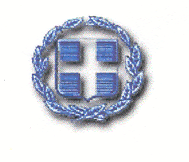 ΕΛΛΗΝΙΚΗ ΔΗΜΟΚΡΑΤΙΑΝΟΜΟΣ ΑΤΤΙΚΗΣ ΔΗΜΟΣ ΗΡΑΚΛΕΙΟΥ ΑΤΤΙΚΗΣΔ/ΝΣΗ ΟΙΚΟΝΟΜΙΚΩΝ ΥΠΗΡΕΣΙΩΝ ΤΜΗΜΑ ΠΡΟΜΗΘΕΙΩΝΗμ/νία: 17/05/2023Αρ. Πρωτ.: 10117ΚΑΤΑΧΩΡΙΣΤΕΟ ΣΤΟ ΚΗΜΔΗΣΔιακήρυξη ανοικτού διαγωνισμού άνω των ορίων για την παροχή των υπηρεσιών με αντικείμενο «Οργάνωση Δράσεων Ευαισθητοποίησης και Δημοσιότητας» για τις ανάγκες του Δήμου Ηρακλείου, διάρκειας δώδεκα (12) μηνών. ΣΥΣΤΗΜΙΚΟΣ ΑΡΙΘΜΟΣ ΕΣΗΔΗΣ: 193457Δ/ΝΣΗ ΠΟΛΕΟΔΟΜΙΑΣ & ΤΕΧΝΙΚΩΝ ΥΠΗΡΕΣΙΩΝΠεριεχόμεναΔιακήρυξη ανοικτού διαγωνισμού άνω των ορίων για την παροχή των υπηρεσιών με αντικείμενο «Οργάνωση Δράσεων Ευαισθητοποίησης και Δημοσιότητας» για τις ανάγκες του Δήμου Ηρακλείου, διάρκειας δώδεκα (12) μηνών.	1Περιεχόμενα	21. ΑΝΑΘΕΤΟΥΣΑ ΑΡΧΗ ΚΑΙ ΑΝΤΙΚΕΙΜΕΝΟ ΣΥΜΒΑΣΗΣ	41.1	Στοιχεία Αναθέτουσας Αρχής	41.2	Στοιχεία Διαδικασίας-Χρηματοδότηση	41.3	Συνοπτική Περιγραφή φυσικού και οικονομικού αντικειμένου της σύμβασης	51.4	Θεσμικό πλαίσιο	61.5	Προθεσμία παραλαβής προσφορών και διενέργεια διαγωνισμού	81.6	Δημοσιότητα	81.7	Αρχές εφαρμοζόμενες στη διαδικασία σύναψης	92.	ΓΕΝΙΚΟΙ ΚΑΙ ΕΙΔΙΚΟΙ ΟΡΟΙ ΣΥΜΜΕΤΟΧΗΣ	102.1	Γενικές Πληροφορίες	102.1.1	Έγγραφα της σύμβασης	102.1.2	Επικοινωνία - Πρόσβαση στα έγγραφα της Σύμβασης	102.1.3	Παροχή Διευκρινίσεων	102.1.4	Γλώσσα	112.1.5	Εγγυήσεις	112.1.6 Προστασία Προσωπικών Δεδομένων	122.2	Δικαίωμα Συμμετοχής - Κριτήρια Ποιοτικής Επιλογής	122.2.1	Δικαίωμα συμμετοχής	122.2.2	Εγγύηση συμμετοχής	122.2.3	Λόγοι αποκλεισμού	132.2.4	Καταλληλότητα άσκησης επαγγελματικής δραστηριότητας	162.2.5	Οικονομική και χρηματοοικονομική επάρκεια	172.2.6	Τεχνική και επαγγελματική ικανότητα	172.2.7	Πρότυπα διασφάλισης ποιότητας και πρότυπα περιβαλλοντικής διαχείρισης	182.2.8	Στήριξη στην ικανότητα τρίτων – Υπεργολαβία	182.2.9	Κανόνες απόδειξης ποιοτικής επιλογής	192.2.9.1	Προκαταρκτική απόδειξη κατά την υποβολή προσφορών	192.2.9.2	Αποδεικτικά μέσα	202.3	Κριτήρια Ανάθεσης	262.3.1	Κριτήριο ανάθεσης	262.4	Κατάρτιση - Περιεχόμενο Προσφορών	272.4.1	Γενικοί όροι υποβολής προσφορών	272.4.2	Χρόνος και Τρόπος υποβολής προσφορών	272.4.3	Περιεχόμενα Φακέλου «Δικαιολογητικά Συμμετοχής- Τεχνική Προσφορά»	302.4.3.1 Δικαιολογητικά Συμμετοχής	302.4.3.2 Τεχνική Προσφορά	302.4.4	Περιεχόμενα Φακέλου «Οικονομική Προσφορά» / Τρόπος σύνταξης και υποβολής οικονομικών προσφορών	312.4.5	Χρόνος ισχύος των προσφορών	312.4.6	Λόγοι απόρριψης προσφορών	313.	ΔΙΕΝΕΡΓΕΙΑ ΔΙΑΔΙΚΑΣΙΑΣ - ΑΞΙΟΛΟΓΗΣΗ ΠΡΟΣΦΟΡΩΝ	333.2	Πρόσκληση υποβολής δικαιολογητικών προσωρινού αναδόχου - Δικαιολογητικά προσωρινού αναδόχου	353.3	Κατακύρωση - σύναψη σύμβασης	363.4	Προδικαστικές Προσφυγές - Προσωρινή και Οριστική Δικαστική Προστασία	373.5	Ματαίωση Διαδικασίας	394.	ΟΡΟΙ ΕΚΤΕΛΕΣΗΣ ΤΗΣ ΣΥΜΒΑΣΗΣ	414.1	Εγγύηση καλής εκτέλεσης	414.2 	Συμβατικό Πλαίσιο - Εφαρμοστέα Νομοθεσία	414.3	Όροι εκτέλεσης της σύμβασης	414.4	Υπεργολαβία	424.5	Τροποποίηση σύμβασης κατά τη διάρκειά της	424.6	Δικαίωμα μονομερούς λύσης της σύμβασης	425.	ΕΙΔΙΚΟΙ ΟΡΟΙ ΕΚΤΕΛΕΣΗΣ ΤΗΣ ΣΥΜΒΑΣΗΣ	445.1	Τρόπος πληρωμής	445.2	Κήρυξη οικονομικού φορέα εκπτώτου - Κυρώσεις	445.3	Διοικητικές προσφυγές κατά τη διαδικασία εκτέλεσης των συμβάσεων	455.4	Δικαστική επίλυση διαφορών	456.	ΧΡΟΝΟΣ ΚΑΙ ΤΡΟΠΟΣ ΕΚΤΕΛΕΣΗΣ	466.1 	Παρακολούθηση της σύμβασης	466.2 	Διάρκεια σύμβασης	466.3 	Παραλαβή του αντικειμένου της σύμβασης 	466.4 	Απόρριψη παραδοτέων – Αντικατάσταση	476.5 	Αναπροσαρμογή τιμής	47ΠΑΡΑΡΤΗΜΑΤΑ	48ΠΑΡΑΡΤΗΜΑ Ι – Αναλυτική Περιγραφή Φυσικού και Οικονομικού Αντικειμένου της Σύμβασης	48ΠΑΡΑΡΤΗΜΑ ΙΙ – ΤΕΧΝΙΚEΣ ΠΡΟΔΙΑΓΡΑΦΕΣ	50ΠΑΡΑΡΤΗΜΑ ΙΙI – ΕΕΕΣ	62ΠΑΡΑΡΤΗΜΑ ΙV – Υπόδειγμα Οικονομικής Προσφοράς	64ΠΑΡΑΡΤΗΜΑ V – Υποδείγματα Εγγυητικών Επιστολών	66ΕΓΓΥΗΤΙΚΗ ΕΠΙΣΤΟΛΗ ΣΥΜΜΕΤΟΧΗΣ	66ΕΓΓΥΗΤΙΚΗ ΕΠΙΣΤΟΛΗ ΚΑΛΗΣ ΕΚΤΕΛΕΣΗΣ	69ΠΑΡΑΡΤΗΜΑ VΙ – Ενημέρωση φυσικών προσώπων για την επεξεργασία προσωπικών δεδομένων	71ΠΑΡΑΡΤΗΜΑ VΙΙ – Υπεύθυνη δήλωση συμμόρφωσης με τον Κανονισμό (ΕΕ) 2022/576 του Συμβουλίου της 8ης Απριλίου 2022	72ΑΝΑΘΕΤΟΥΣΑ ΑΡΧΗ ΚΑΙ ΑΝΤΙΚΕΙΜΕΝΟ ΣΥΜΒΑΣΗΣ1.1	Στοιχεία Αναθέτουσας Αρχής Είδος Αναθέτουσας Αρχής Η Αναθέτουσα Αρχή είναι ο Δήμος Ηρακλείου και ανήκει στους φορείς της Γενικής Κυβέρνησης και συγκεκριμένα στον υποτομέα Οργανισμών Τοπικής Αυτοδιοίκησης Α’ βαθμού (ΟΤΑ Α’).Κύρια δραστηριότητα Α.Α.Η κύρια δραστηριότητα της Αναθέτουσας Αρχής είναι η παροχή Γενικών Δημοσίων Υπηρεσιών σε τοπικό επίπεδο.Εφαρμοστέο εθνικό δίκαιο είναι το ελληνικό δίκαιο όπως αυτό ισχύει κατά την ημερομηνία διακήρυξης του διαγωνισμού.Στοιχεία Επικοινωνίας  α)	Τα έγγραφα της σύμβασης είναι διαθέσιμα για ελεύθερη, πλήρη, άμεση & δωρεάν ηλεκτρονική πρόσβαση  μέσω της διαδικτυακής πύλης (www.promitheus.gov.gr) του ΟΠΣ ΕΣΗΔΗΣβ)	Κάθε είδους επικοινωνία και ανταλλαγή πληροφοριών πραγματοποιείται μέσω του ΕΣΗΔΗΣ Προμήθειες και Υπηρεσίες (εφεξής ΕΣΗΔΗΣ), το οποίο είναι προσβάσιμο από τη Διαδικτυακή Πύλη (www.promitheus.gov.gr) του ΟΠΣ ΕΣΗΔΗΣγ)	Περαιτέρω πληροφορίες είναι διαθέσιμες από : 	την προαναφερθείσα Γενική Διεύθυνση στο διαδίκτυο (URL): www.iraklio.gr1.2	Στοιχεία Διαδικασίας-ΧρηματοδότησηΕίδος διαδικασίας Ο διαγωνισμός θα διεξαχθεί με την ανοικτή διαδικασία του άρθρου 27 του ν. 4412/16. (ανοικτόςδιαγωνισμός άνω των ορίων).Χρηματοδότηση της σύμβασηςΗ χρηματοδότηση της παρούσας σύμβασης περιλαμβάνεται σε ένα ενιαίο έργο με τίτλο «Γωνιές Ανακύκλωσης και εξοπλισμός διακριτής συλλογής στο Δήμο Ηρακλείου Αττικής», που εντάχθηκε στο χρηματοδοτούμενο πρόγραμμα ανάπτυξης και αλληλεγγύης για την Τοπική Αυτοδιοίκηση «ΑΝΤΩΝΗΣ ΤΡΙΤΣΗΣ» και συγκεκριμένα στον άξονα προτεραιότητας: «Περιβάλλον» της Πρόσκλησης ΑΤ04 της Ειδικής Υπηρεσίας Διαχείρισης και Εφαρμογής του Υπουργείου Εσωτερικών με τίτλο: «Χωριστή Συλλογή Βιοαποβλήτων, Γωνιές Ανακύκλωσης και Σταθμοί Μεταφόρτωσης Απορριμμάτων», σύμφωνα με την υπ’ αριθμ. 2433/2021/29.06.2022 Απόφαση της Υποδιεύθυνσης Διαχείρισης και Υλοποίησης Αναπτυξιακών Προγραμμάτων του ΥΠΕΣ (ΑΔΑ 9ΤΦ946ΜΤΛ6-897).Η χρηματοδότηση του έργου πραγματοποιείται μέσω επενδυτικού δανείου που χορηγείται από το Ταμείο Παρακαταθηκών και Δανείων, συνομολογείται με δανειακή σύμβαση μεταξύ του Κύριου του Έργου και του Ταμείου Παρακαταθηκών και Δανείων και αποπληρώνεται από πόρους του Προγράμματος Δημοσίων Επενδύσεων (ΠΔΕ) του Υπουργείου Εσωτερικών.Η δαπάνη για την εν λόγω σύμβαση βαρύνει τον Κ.Α.: 62-6431.001 του προϋπολογισμού του  οικονομικού έτους 2023, με σχετική πρόβλεψη για πίστωση του προϋπολογισμού του οικονομικού έτους 2024 ,ως εξής:Για την παρούσα διαδικασία έχει εκδοθεί η απόφαση με αριθμό 3474/24-10-2022 (ΑΔΑΜ: 22REQ011677239, ΑΔΑ: ΡΩΑΡΩΡ3-Ρ0Ψ) Απόφαση Δημάρχου και  οι ΑΑΥ με αριθμό  A336/2023.1.3	Συνοπτική Περιγραφή φυσικού και οικονομικού αντικειμένου της σύμβασης Αντικείμενο της σύμβασης είναι η Οργάνωση δράσεων ευαισθητοποίησης και δημοσιότητας στον Δήμο Ηρακλείου Αττικής, η οποία έχει ενταχθεί με βάση την απόφαση ένταξης με αριθμό 2433/2021/29-06- 2022 του Αναπληρωτή Υπουργού Εσωτερικών, στο Πρόγραμμα «ΑΝΤΩΝΗΣ ΤΡΙΤΣΗΣ», Πρόσκληση ΑΤ04. Οι Δράσεις ευαισθητοποίησης και δημοσιότητας κατανέμονται σε δύο βασικές ομάδες υποδράσεων: την παραγωγή ενημερωτικού υλικού και τη διοργάνωση εκδηλώσεων ευαισθητοποίησης. Η παραγωγή ενημερωτικού υλικού περιλαμβάνει το σχεδιασμό και αναπαραγωγή έντυπου υλικού ενημέρωσης όπως φυλλαδίων, αφισών, τρίπτυχων. Επιπλέον, περιλαμβάνει εκστρατεία ενημέρωσης έντυπου και ηλεκτρονικού τύπου, μέσω newsletter, ανακοινώσεων κτλ. Τέλος, περιλαμβάνει τη δημιουργία και προβολή σχετικού οπτικοακουστικού υλικού. Το δεύτερο πακέτο δράσεων, αφορά στις εκδηλώσεις ευαισθητοποίησης και συγκεκριμένα: στο σχεδιασμό και υλοποίηση εκπαιδευτικών προγραμμάτων ενημέρωσης των μαθητών για θέματα διαχείρισης αποβλήτων, ανακύκλωσης και κυκλικής οικονομίας, καθώς και η διοργάνωση Πρωταθλήματος Ανακύκλωσης μεταξύ των σχολείων του Δήμου ως μέσο ευαισθητοποίησης των μαθητών.Οι παρεχόμενες υπηρεσίες κατατάσσονται στον ακόλουθο κωδικό του Κοινού Λεξιλογίου δημοσίων συμβάσεων (CPV) : 79340000-9 Υπηρεσίες διαφήμισης και μάρκετινγκ. Η παρούσα σύμβαση δεν υποδιαιρείται σε τμήματα.Προσφορές υποβάλλονται για το σύνολο των ζητούμενων υπηρεσιών όπως αυτές περιγράφονται στο Παράρτημα I και ΙΙ της παρούσας.Η εκτιμώμενη αξία της σύμβασης ανέρχεται στο ποσό των 102.600,00 € μη συμπεριλαμβανομένου ΦΠΑ 24 % (εκτιμώμενη αξία συμπεριλαμβανομένου ΦΠΑ: € 127.224,00).Αναλυτικότερα: «Οργάνωση Δράσεων Ευαισθητοποίησης και Δημοσιότητας», εκτιμώμενης αξίας 102.600,00€ πλέον ΦΠΑ 24%. H διάρκεια της σύμβασης είναι δώδεκα (12) μήνες, αρχόμενης από την ημερομηνία ανάρτησης του υπογεγραμμένου από τα συμβαλλόμενα μέρη, συμφωνητικού στο ΚΗΜΔΗΣ (άρθρο 38, παρ.7 του Ν.4412/2016).Αναλυτική περιγραφή του φυσικού και οικονομικού αντικειμένου της σύμβασης δίδεται στο ΠΑΡΑΡΤΗΜΑ I και II της παρούσας Διακήρυξης.Η σύμβαση θα ανατεθεί με το κριτήριο της πλέον συμφέρουσας από οικονομική άποψη προσφοράς, βάσει της βέλτιστης σχέσης ποιότητας-τιμής, , όπως αναλυτικά περιγράφεται στο κεφάλαιο 2.3 της παρούσας.1.4	Θεσμικό πλαίσιο Η ανάθεση και εκτέλεση της σύμβασης διέπονται από την κείμενη νομοθεσία και τις κατ΄ εξουσιοδότηση αυτής εκδοθείσες κανονιστικές πράξεις, όπως ισχύουν και ιδίως:του ν. 4412/2016 (Α’ 147) “Δημόσιες Συμβάσεις Έργων, Προμηθειών και Υπηρεσιών (προσαρμογή στιςΟδηγίες 2014/24/ ΕΕ και 2014/25/ΕΕ)»4129/2013 (Α’ 52) «Κύρωση του Κώδικα Νόμων για το Ελεγκτικό Συνέδριο», ν. 3463/2006 (ΦΕΚ Α' 114) «Κώδικας Δήμων και Κοινοτήτων», όπως αναδιατυπώθηκε με τον Ν. 3536/2007 «Ειδικές ρυθμίσεις θεμάτων μεταναστευτικής πολιτικής και λοιπών ζητημάτων αρμοδιότητας Υπουργείου Εσωτερικών, Δημόσιας Διοίκησης και Αποκέντρωσης» (ΦΕΚ 42 Α'/23.2.2007)του ν. 4700/2020 (Α’ 127) «Ενιαίο κείμενο Δικονομίας για το Ελεγκτικό Συνέδριο, ολοκληρωμένο νομοθετικό πλαίσιο για τον προσυμβατικό έλεγχο, τροποποιήσεις στον Κώδικα Νόμων για το Ελεγκτικό Συνέδριο, διατάξεις για την αποτελεσματική απονομή της δικαιοσύνης και άλλες διατάξεις» και ιδίως των άρθρων 324-337. του ν. 4912/2022 (Α’ 59) «Ενιαία Αρχή Δημοσίων Συμβάσεων και άλλες διατάξεις του Υπουργείου Δικαιοσύνης, του άρθρου 5 της απόφασης με αριθμ. 11389/1993 (Β΄ 185) του Υπουργού Εσωτερικών του ν. 3548/2007 (Α’ 68) «Καταχώριση δημοσιεύσεων των φορέων του Δημοσίου στο νομαρχιακό και τοπικό Τύπο και άλλες διατάξεις», του ν. 4601/2019 (Α’ 44) «Εταιρικοί μετασχηματισμοί και εναρμόνιση του νομοθετικού πλαισίου με τις διατάξεις της Οδηγίας 2014/55/ΕΕ του Ευρωπαϊκού Κοινοβουλίου και του Συμβουλίου της 16ης Απριλίου 2014 για την έκδοση ηλεκτρονικών τιμολογίων στο πλαίσιο δημόσιων συμβάσεων και λοιπές διατάξεις»του π.δ. 39/2017 (Α’ 64) «Κανονισμός εξέτασης προδικαστικών προσφυγών ενώπιων της Α.Ε.Π.Π.»της υπ' αριθμ. 76928/09.07.2021 ΚΥΑ (ΦΕΚ 3075/13.07.2021, τεύχος Β’) με θέμα : “Ρύθμισηειδικότερων θεμάτων λειτουργίας και διαχείρισης του Κεντρικού Ηλεκτρονικού Μητρώου Δημοσίων Συμβάσεων (ΚΗΜΔΗΣ)”,της υπ΄αριθμ. 64233/08.06.2021 (Β΄2453/ 09.06.2021) Κοινής Απόφασης των Υπουργών Ανάπτυξης και Επενδύσεων και Ψηφιακής Διακυβέρνησης με θέμα «Ρυθμίσεις τεχνικών ζητημάτων που αφορούν την ανάθεση των Δημοσίων Συμβάσεων Προμηθειών και Υπηρεσιών με χρήση των επιμέρους εργαλείων και διαδικασιών του Εθνικού Συστήματος Ηλεκτρονικών Δημοσίων Συμβάσεων (ΕΣΗΔΗΣ)»της αριθμ. Κ.Υ.Α 98979 ΕΞ 2021/10.08.2021 (ΦΕΚ 3766/13.08.2021 τεύχος B’): ΗλεκτρονικήΤιμολόγηση στο πλαίσιο των Δημοσίων Συμβάσεων δυνάμει του ν. 4601/2019 (Α΄ 44) της αριθμ. 63446/2021 Κ.Υ.Α. (B’ 2338/02.06.2020) «Καθορισμός Εθνικού Μορφότυπου ηλεκτρονικού τιμολογίου στο πλαίσιο των Δημοσίων Συμβάσεων» του ν. 3419/2005 (Α’ 297) «Γενικό Εμπορικό Μητρώο (Γ.Ε.ΜΗ.) και εκσυγχρονισμός της Επιμελητηριακής Νομοθεσίας»του ν. 4635/2019 (Α’167) « Επενδύω στην Ελλάδα και άλλες διατάξεις» και ιδίως των άρθρων 85 επ.  του ν. 4270/2014 (Α’ 143) «Αρχές δημοσιονομικής διαχείρισης και εποπτείας (ενσωμάτωση τηςΟδηγίας 2011/85/ΕΕ) – δημόσιο λογιστικό και άλλες διατάξεις»του π.δ. 80/2016 (Α’ 145) «Ανάληψη υποχρεώσεων από τους Διατάκτες»της παρ. Ζ του Ν. 4152/2013 (Α’ 107) «Προσαρμογή της ελληνικής νομοθεσίας στην Οδηγία 2011/7της 16.2.2011 για την καταπολέμηση των καθυστερήσεων πληρωμών στις εμπορικές συναλλαγές»,του ν. 4314/2014 (Α’ 265) «Α) Για τη διαχείριση, τον έλεγχο και την εφαρμογή αναπτυξιακών παρεμβάσεων για την προγραμματική περίοδο 2014−2020, Β) Ενσωμάτωση της Οδηγίας 2012/17 του Ευρωπαϊκού Κοινοβουλίου και του Συμβουλίου της 13ης Ιουνίου 2012 (ΕΕ L 156/16.6.2012) στο ελληνικό δίκαιο, τροποποίηση του ν. 3419/2005 (Α' 297) και άλλες διατάξεις»του ν. 4727/2020 (Α’ 184) «Ψηφιακή Διακυβέρνηση (Ενσωμάτωση στην Ελληνική Νομοθεσία της Οδηγίας (ΕΕ) 2016/2102 και της Οδηγίας (ΕΕ) 2019/1024) – Ηλεκτρονικές Επικοινωνίες (Ενσωμάτωση στο Ελληνικό Δίκαιο της Οδηγίας (ΕΕ) 2018/1972 και άλλες διατάξεις»,του π.δ 28/2015 (Α’ 34) «Κωδικοποίηση διατάξεων για την πρόσβαση σε δημόσια έγγραφα καιστοιχεία» του ν. 2859/2000 (Α’ 248) «Κύρωση Κώδικα Φόρου Προστιθέμενης Αξίας»του ν.2690/1999 (Α’ 45) «Κύρωση του Κώδικα Διοικητικής Διαδικασίας και άλλες διατάξεις» και ιδίως των άρθρων 1,2, 7, 11 και 13 έως 15,του ν. 2121/1993 (Α’ 25) «Πνευματική Ιδιοκτησία, Συγγενικά Δικαιώματα και Πολιτιστικά Θέματα», του Κανονισμού (ΕΕ) 2016/679 του ΕΚ και του Συμβουλίου, της 27ης Απριλίου 2016, για την προστασία των φυσικών προσώπων έναντι της επεξεργασίας των δεδομένων προσωπικού χαρακτήρα και για την ελεύθερη κυκλοφορία των δεδομένων αυτών και την κατάργηση της οδηγίας 95/46/ΕΚ (Γενικός Κανονισμός για την Προστασία Δεδομένων) (Κείμενο που παρουσιάζει ενδιαφέρον για τον ΕΟΧ) OJ L 119,του ν. 4624/2019 (Α’ 137) «Αρχή Προστασίας Δεδομένων Προσωπικού Χαρακτήρα, μέτρα εφαρμογής του Κανονισμού (ΕΕ) 2016/679 του Ευρωπαϊκού Κοινοβουλίου και του Συμβουλίου της 27ης Απριλίου 2016 για την προστασία των φυσικών προσώπων έναντι της επεξεργασίας δεδομένων προσωπικού χαρακτήρα και ενσωμάτωση στην εθνική νομοθεσία της Οδηγίας (ΕΕ) 2016/680 του Ευρωπαϊκού Κοινοβουλίου και του Συμβουλίου της 27ης Απριλίου 2016 και άλλες διατάξεις»,-των σε εκτέλεση των ανωτέρω νόμων εκδοθεισών κανονιστικών πράξεων, των λοιπών διατάξεων που αναφέρονται ρητά ή απορρέουν από τα οριζόμενα στα συμβατικά τεύχη της παρούσας, καθώς και του συνόλου των διατάξεων του ασφαλιστικού, εργατικού, κοινωνικού, περιβαλλοντικού καιφορολογικού δικαίου που διέπει που διέπει την ανάθεση και εκτέλεση της παρούσας σύμβασης, έστω και αν δεν αναφέρονται ρητά παραπάνω.Την με Α.Π. 2433/2021-29/06/2022 απόφαση ένταξης της Υποδιεύθυνσης Διαχείρισης και Υλοποίησης Ειδικών Αναπτυξιακών Προγραμμάτων του ΥΠΕΣ (ΑΔΑ 9ΤΦ946ΜΤΛ6-897)Της υπ’ αριθμ. 14ΤΥ/2022 Μελέτης του Δήμου Ηρακλείου με τα Παραρτήματά τηςΤο υπ’ αριθμ. πρωτ. οικ. 21164/19-10-2022 Πρωτογενές Αίτημα, με ΑΔΑΜ: 22REQ011448526Το υπ’ αριθμ. οικ. 21166/19-10-2022 Τεκμηριωμένο αίτημα του ΔιατάκτηΤην υπ’ αριθμ. 3474/24-10-2022 Απόφαση Δημάρχου για την έγκριση ανάληψης  πολυετούς υποχρέωσης (ΑΔΑ: ΡΩΑΡΩΡ3-Ρ0Ψ, ΑΔΑΜ: 22REQ011677239)Την υπ’ αριθμ. Α-1138/24-10-2022 ΑΑΥΤην υπ’ αριθ. 287/29-11-2022 (ΑΔΑ: 65ΥΗΩΡ3-Δ6Θ) με την οποία εγκρίθηκαν οι τεχνικές προδιαγραφές της μελέτης.Την υπ’ αριθμ. 454/27-01-2023 νέα Απόφαση Δημάρχου για την έγκριση ανάληψης  πολυετούς υποχρέωσης (ΑΔΑ: 9Υ4ΝΩΡ3-3ΟΞ)Την υπ’ αριθμ. Α-336/27-01-2023 νέα ΑΑΥΤην υπ’ αριθ. 85/10-05-2023 (ΑΔΑ: Ω85ΜΩΡ3-Ε00) Απόφαση της Οικονομικής Επιτροπής με την οποία εγκρίθηκαν οι όροι της διακήρυξης και οι τεχνικές προδιαγραφές1.5	Προθεσμία παραλαβής προσφορών και διενέργεια διαγωνισμού Η καταληκτική ημερομηνία παραλαβής των προσφορών είναι η 21/06/2023 και ώρα 13:00.Η διαδικασία θα διενεργηθεί με χρήση του Εθνικού Συστήματος Ηλεκτρονικών Δημόσιων Συμβάσεων (ΕΣΗΔΗΣ) Προμήθειες και Υπηρεσίες του  ΟΠΣ ΕΣΗΔΗΣ (Διαδικτυακή Πύλη www.promitheus.gov.gr)1.6	ΔημοσιότηταΑ.	Δημοσίευση στην Επίσημη Εφημερίδα της Ευρωπαϊκής ΈνωσηςΠροκήρυξη της παρούσας σύμβασης απεστάλη με ηλεκτρονικά μέσα για δημοσίευση στις 12/05/2023 στην Υπηρεσία Εκδόσεων της Ευρωπαϊκής Ένωσης. Β. Δημοσίευση σε εθνικό επίπεδοΗ προκήρυξη και το πλήρες κείμενο της παρούσας Διακήρυξης καταχωρήθηκε στο Κεντρικό ΗλεκτρονικόΜητρώο Δημοσίων Συμβάσεων (ΚΗΜΔΗΣ).Τα έγγραφα της σύμβασης της παρούσας Διακήρυξης καταχωρήθηκαν στη σχετική ηλεκτρονική διαδικασία σύναψης δημόσιας σύμβασης στο ΕΣΗΔΗΣ, η οποία έλαβε Συστημικό Αύξοντα Αριθμό: 193457 και αναρτήθηκαν στη Διαδικτυακή Πύλη (www.promitheus.gov.gr) του ΟΠΣ ΕΣΗΔΗΣ.Περίληψη της παρούσας Διακήρυξης όπως προβλέπεται στην περίπτωση (ιστ) της παραγράφου 3 του άρθρου 76 του Ν.4727/2020, αναρτήθηκε στο διαδίκτυο, στον ιστότοπο http://et.diavgeia.gov.gr/ (ΠΡΟΓΡΑΜΜΑ ΔΙΑΥΓΕΙΑ)Η Διακήρυξη καταχωρήθηκε στο διαδίκτυο, στην ιστοσελίδα της αναθέτουσας αρχής, στη διεύθυνση (URL):   www.iraklio.gr/ στη διαδρομή: ΑΝΟΙΚΤΗ ΔΙΑΚΥΒΕΡΝΗΣΗ ► ΔΙΑΚΗΡΥΞΕΙΣ ΔΙΑΓΩΝΙΣΜΟΙ.1.7	Αρχές εφαρμοζόμενες στη διαδικασία σύναψης Οι οικονομικοί φορείς δεσμεύονται ότι:α) τηρούν και θα εξακολουθήσουν να τηρούν κατά την εκτέλεση της σύμβασης, εφόσον επιλεγούν,  τις υποχρεώσεις τους που απορρέουν από τις διατάξεις της περιβαλλοντικής, κοινωνικοασφαλιστικής και εργατικής νομοθεσίας, που έχουν θεσπιστεί με το δίκαιο της Ένωσης, το εθνικό δίκαιο, συλλογικές συμβάσεις ή διεθνείς διατάξεις περιβαλλοντικού, κοινωνικού και εργατικού δικαίου, οι οποίες απαριθμούνται στο Παράρτημα Χ του Προσαρτήματος Α του ν. 4412/2016. Η τήρηση των εν λόγω υποχρεώσεων ελέγχεται και βεβαιώνεται από τα όργανα που επιβλέπουν την εκτέλεση των δημοσίων συμβάσεων και τις αρμόδιες δημόσιες αρχές και υπηρεσίες που ενεργούν εντός των ορίων της ευθύνης και της αρμοδιότητάς τους .β) δεν θα ενεργήσουν αθέμιτα, παράνομα ή καταχρηστικά καθ΄όλη τη διάρκεια της διαδικασίας ανάθεσης, αλλά και κατά το στάδιο εκτέλεσης της σύμβασης, εφόσον επιλεγούν.γ) λαμβάνουν τα κατάλληλα μέτρα για να διαφυλάξουν την εμπιστευτικότητα των πληροφοριών που έχουν χαρακτηρισθεί ως τέτοιες.2.	ΓΕΝΙΚΟΙ ΚΑΙ ΕΙΔΙΚΟΙ ΟΡΟΙ ΣΥΜΜΕΤΟΧΗΣ2.1	Γενικές Πληροφορίες2.1.1	Έγγραφα της σύμβασηςΤα έγγραφα της παρούσας διαδικασίας σύναψης είναι τα ακόλουθα:η με αρ. 2023/S 095-294395 Προκήρυξη της Σύμβασης (ΑΔΑΜ: 23PROC012690623), όπως αυτή έχει δημοσιευτεί στην Επίσημη Εφημερίδα της Ευρωπαϊκής Ένωσης το  Ευρωπαϊκό Ενιαίο Έγγραφο Σύμβασης [ΕΕΕΣ] η παρούσα διακήρυξη και τα παραρτήματά τηςοι συμπληρωματικές πληροφορίες που τυχόν παρέχονται στο πλαίσιο της διαδικασίας, ιδίως σχετικά με τις προδιαγραφές και τα σχετικά δικαιολογητικάη υπ’ αριθμ. 14ΤΥ/2022 Μελέτη του Δήμου Ηρακλείου με τα Παραρτήματά της2.1.2	Επικοινωνία - Πρόσβαση στα έγγραφα της ΣύμβασηςΌλες οι επικοινωνίες σε σχέση με τα βασικά στοιχεία της διαδικασίας σύναψης της σύμβασης, καθώς και όλες οι ανταλλαγές πληροφοριών, ιδίως η ηλεκτρονική υποβολή, εκτελούνται με τη χρήση της πλατφόρμας του Εθνικού Συστήματος Ηλεκτρονικών Δημοσίων Συμβάσεων (ΕΣΗΔΗΣ), η οποία είναι προσβάσιμη μέσω της Διαδικτυακής πύλης (www.promitheus.gov.gr).2.1.3	Παροχή ΔιευκρινίσεωνΤα σχετικά αιτήματα παροχής διευκρινίσεων υποβάλλονται ηλεκτρονικά,  το αργότερο Δέκα (10) ημέρες πριν την καταληκτική ημερομηνία υποβολής προσφορών και απαντώνται αντίστοιχα, στο πλαίσιο της παρούσας, στη σχετική ηλεκτρονική διαδικασία σύναψης δημόσιας σύμβασης στην πλατφόρμα του ΕΣΗΔΗΣ, η οποία είναι προσβάσιμη μέσω της Διαδικτυακής πύλης (www.promitheus.gov.gr). Αιτήματα παροχής συμπληρωματικών πληροφοριών – διευκρινίσεων  υποβάλλονται από εγγεγραμμένους  στο σύστημα οικονομικούς φορείς, δηλαδή από εκείνους που διαθέτουν σχετικά διαπιστευτήρια που τους έχουν χορηγηθεί (όνομα χρήστη και κωδικό πρόσβασης) και απαραίτητα το ηλεκτρονικό αρχείο με το κείμενο των ερωτημάτων είναι ηλεκτρονικά υπογεγραμμένο. Αιτήματα παροχής διευκρινήσεων που είτε υποβάλλονται με άλλο τρόπο είτε το ηλεκτρονικό αρχείο που τα συνοδεύει δεν είναι ηλεκτρονικά υπογεγραμμένο, δεν εξετάζονται. Η αναθέτουσα αρχή παρατείνει την προθεσμία παραλαβής των προσφορών, ούτως ώστε όλοι οι ενδιαφερόμενοι οικονομικοί φορείς να μπορούν να λάβουν γνώση όλων των αναγκαίων πληροφοριών για την κατάρτιση των προσφορών στις ακόλουθες περιπτώσεις:α) όταν, για οποιονδήποτε λόγο, πρόσθετες πληροφορίες, αν και ζητήθηκαν από τον οικονομικό φορέα έγκαιρα, δεν έχουν παρασχεθεί το αργότερο έξι (6) ημέρες πριν από την προθεσμία που ορίζεται για την παραλαβή των προσφορών, β) όταν τα έγγραφα της σύμβασης υφίστανται σημαντικές αλλαγές. Η διάρκεια της παράτασης θα είναι ανάλογη με τη σπουδαιότητα των πληροφοριών ή των αλλαγών.Όταν οι πρόσθετες πληροφορίες δεν έχουν ζητηθεί έγκαιρα ή δεν έχουν σημασία για την προετοιμασία κατάλληλων προσφορών, η παράταση της προθεσμίας εναπόκειται στη διακριτική ευχέρεια της αναθέτουσας αρχής.Τροποποίηση των όρων της διαγωνιστικής διαδικασίας (πχ αλλαγή/μετάθεση της καταληκτικής ημερομηνίας υποβολής προσφορών καθώς και σημαντικές αλλαγές των εγγράφων της σύμβασης, σύμφωνα με την προηγούμενη παράγραφο) δημοσιεύεται στην ΕΕΕΕ (με το τυποποιημένο έντυπο «Διορθωτικό») και στο ΚΗΜΔΗΣ.2.1.4	ΓλώσσαΤα έγγραφα της σύμβασης έχουν συνταχθεί στην ελληνική γλώσσα. Τυχόν προδικαστικές προσφυγές υποβάλλονται στην ελληνική γλώσσα.Οι προσφορές, τα  στοιχεία που περιλαμβάνονται σε αυτές, καθώς και τα αποδεικτικά έγγραφα σχετικά με τη μη ύπαρξη λόγου αποκλεισμού και την πλήρωση των κριτηρίων ποιοτικής επιλογής συντάσσονται στην ελληνική γλώσσα ή συνοδεύονται από επίσημη μετάφρασή τους στην ελληνική γλώσσα.Τα αλλοδαπά δημόσια και ιδιωτικά έγγραφα συνοδεύονται από μετάφρασή τους στην ελληνική γλώσσα, επικυρωμένη είτε από πρόσωπο αρμόδιο κατά τις κείμενες διατάξεις της εθνικής νομοθεσίας είτε από πρόσωπο κατά νόμο αρμόδιο της χώρας στην οποία έχει συνταχθεί το έγγραφο.. Ενημερωτικά και τεχνικά φυλλάδια και άλλα έντυπα -εταιρικά ή μη- με ειδικό τεχνικό περιεχόμενο, δηλαδή έντυπα με αμιγώς τεχνικά χαρακτηριστικά, όπως αριθμούς, αποδόσεις σε διεθνείς μονάδες, μαθηματικούς τύπους και σχέδια, που είναι δυνατόν να διαβαστούν σε κάθε γλώσσα και δεν είναι απαραίτητη η μετάφραση τους, μπορούν να υποβάλλονται σε άλλη γλώσσα, χωρίς να συνοδεύονται από μετάφραση στην ελληνική. Κάθε μορφής επικοινωνία με την αναθέτουσα αρχή, καθώς και μεταξύ αυτής και του αναδόχου, θα γίνονται υποχρεωτικά στην ελληνική γλώσσα.2.1.5	ΕγγυήσειςΟι εγγυητικές επιστολές των παραγράφων 2.2.2 και 4.1. εκδίδονται από πιστωτικά ιδρύματα ή χρηματοδοτικά ιδρύματα ή ασφαλιστικές επιχειρήσεις κατά την έννοια των περιπτώσεων β΄ και γ΄ της παρ. 1 του άρθρου 14 του ν. 4364/ 2016 (Α΄13), που λειτουργούν νόμιμα στα κράτη - μέλη της Ένωσης ή του Ευρωπαϊκού Οικονομικού Χώρου ή στα κράτη-μέρη της ΣΔΣ και έχουν, σύμφωνα με τις ισχύουσες διατάξεις, το δικαίωμα αυτό. Μπορούν, επίσης, να εκδίδονται από το Τ.Μ.Ε.Δ.Ε. ή να παρέχονται με γραμμάτιο του Ταμείου Παρακαταθηκών και Δανείων με παρακατάθεση σε αυτό του αντίστοιχου χρηματικού ποσού. Αν συσταθεί παρακαταθήκη με γραμμάτιο παρακατάθεσης χρεογράφων στο Ταμείο Παρακαταθηκών και Δανείων, τα τοκομερίδια ή μερίσματα που λήγουν κατά τη διάρκεια της εγγύησης επιστρέφονται μετά τη λήξη τους στον υπέρ ου η εγγύηση οικονομικό φορέα.Οι εγγυητικές επιστολές εκδίδονται κατ’ επιλογή των οικονομικών φορέων από έναν ή περισσότερους εκδότες της παραπάνω παραγράφου.Οι εγγυήσεις αυτές περιλαμβάνουν κατ’ ελάχιστον τα ακόλουθα στοιχεία: α) την ημερομηνία έκδοσης, β) τον εκδότη, γ) την αναθέτουσα αρχή προς την οποία απευθύνονται, δ) τον αριθμό της εγγύησης, ε) το ποσό που καλύπτει η εγγύηση, στ) την πλήρη επωνυμία, τον Α.Φ.Μ. και τη διεύθυνση του οικονομικού φορέα υπέρ του οποίου εκδίδεται η εγγύηση (στην περίπτωση ένωσης αναγράφονται όλα τα παραπάνω για κάθε μέλος της ένωσης),  ζ) τους όρους ότι: αα) η εγγύηση παρέχεται ανέκκλητα και ανεπιφύλακτα, ο δε εκδότης παραιτείται του δικαιώματος της διαιρέσεως και της διζήσεως, και ββ) ότι σε περίπτωση κατάπτωσης αυτής, το ποσό της κατάπτωσης υπόκειται στο εκάστοτε ισχύον τέλος χαρτοσήμου, η) τα στοιχεία της σχετικής διακήρυξης και την καταληκτική ημερομηνία υποβολής προσφορών, θ) την ημερομηνία λήξης ή τον χρόνο ισχύος της εγγύησης, ι) την ανάληψη υποχρέωσης από τον εκδότη της εγγύησης να καταβάλει το ποσό της εγγύησης ολικά ή μερικά εντός πέντε (5) ημερών μετά από απλή έγγραφη ειδοποίηση εκείνου προς τον οποίο απευθύνεται και ια) στην περίπτωση των εγγυήσεων καλής εκτέλεσης και προκαταβολής, τον αριθμό και τον τίτλο της σχετικής σύμβασης. Η περ. αα’ του προηγούμενου εδαφίου ζ΄ δεν εφαρμόζεται για τις εγγυήσεις που παρέχονται με γραμμάτιο του Ταμείου Παρακαταθηκών και Δανείων. Υπόδειγμα εγγυητικών δίνεται στο Παράρτημα V της παρούσας Διακήρυξης.Η αναθέτουσα αρχή επικοινωνεί με τους εκδότες των εγγυητικών επιστολών προκειμένου να διαπιστώσει την εγκυρότητά τους.2.1.6 Προστασία Προσωπικών ΔεδομένωνΗ αναθέτουσα αρχή ενημερώνει το φυσικό πρόσωπο που υπογράφει την προσφορά ως Προσφέρων ή ως Νόμιμος Εκπρόσωπος Προσφέροντος, ότι η ίδια ή και τρίτοι, κατ’ εντολή και για λογαριασμό της, θα επεξεργάζονται προσωπικά δεδομένα που περιέχονται στους φακέλους της προσφοράς και τα αποδεικτικά μέσα τα οποία υποβάλλονται σε αυτήν, στο πλαίσιο του παρόντος Διαγωνισμού, για το σκοπό της αξιολόγησης των προσφορών και της ενημέρωσης έτερων συμμετεχόντων σε αυτόν, λαμβάνοντας κάθε εύλογο μέτρο για τη διασφάλιση του απόρρητου και της ασφάλειας της επεξεργασίας των δεδομένων και της προστασίας τους από κάθε μορφής αθέμιτη επεξεργασία, σύμφωνα με τις διατάξεις της κείμενης νομοθεσίας περί προστασίας προσωπικών δεδομένων, κατά τα αναλυτικώς αναφερόμενα στην αναλυτική ενημέρωση που επισυνάπτεται στο Παράρτημα VI της παρούσας.2.2	Δικαίωμα Συμμετοχής - Κριτήρια Ποιοτικής Επιλογής2.2.1	Δικαίωμα συμμετοχής 1. Δικαίωμα συμμετοχής στη διαδικασία σύναψης της παρούσας σύμβασης έχουν φυσικά ή νομικά πρόσωπα και, σε περίπτωση ενώσεων οικονομικών φορέων, τα μέλη αυτών, που είναι εγκατεστημένα σε:α) κράτος-μέλος της Ένωσης,β) κράτος-μέλος του Ευρωπαϊκού Οικονομικού Χώρου (Ε.Ο.Χ.),γ) τρίτες χώρες που έχουν υπογράψει και κυρώσει τη ΣΔΣ, στο βαθμό που η υπό ανάθεση δημόσια σύμβαση καλύπτεται από τα Παραρτήματα 1, 2, 4, 5, 6 και 7 και τις γενικές σημειώσεις του σχετικού με την Ένωση Προσαρτήματος I της ως άνω Συμφωνίας, καθώς και δ) σε τρίτες χώρες που δεν εμπίπτουν στην περίπτωση γ΄ της παρούσας παραγράφου και έχουν συνάψει διμερείς ή πολυμερείς συμφωνίες με την Ένωση σε θέματα διαδικασιών ανάθεσης δημοσίων συμβάσεων.Στο βαθμό που καλύπτονται από τα Παραρτήματα 1, 2, 4, 5 6 και 7 και τις γενικές σημειώσεις του σχετικού με την Ένωση Προσαρτήματος I της ΣΔΣ, καθώς και τις λοιπές διεθνείς συμφωνίες από τις οποίες δεσμεύεται η Ένωση, οι αναθέτουσες αρχές επιφυλάσσουν για τα έργα, τα αγαθά, τις υπηρεσίες και τους οικονομικούς φορείς των χωρών που έχουν υπογράψει τις εν λόγω συμφωνίες μεταχείριση εξίσου ευνοϊκή με αυτήν που επιφυλάσσουν για τα έργα, τα αγαθά, τις υπηρεσίες και τους οικονομικούς φορείς της Ένωσης.2. Οικονομικός φορέας συμμετέχει είτε μεμονωμένα είτε ως μέλος ένωσης. Οι ενώσεις οικονομικών φορέων, συμπεριλαμβανομένων και των προσωρινών συμπράξεων, δεν απαιτείται να περιβληθούν συγκεκριμένη νομική μορφή για την υποβολή προσφοράς. Η αναθέτουσα αρχή  μπορεί να απαιτήσει από τις ενώσεις οικονομικών φορέων να περιβληθούν συγκεκριμένη νομική μορφή, εφόσον τους ανατεθεί η σύμβαση.Στις περιπτώσεις υποβολής προσφοράς από ένωση οικονομικών φορέων, όλα τα μέλη της ευθύνονται έναντι της αναθέτουσας αρχής αλληλέγγυα και εις ολόκληρον.  2.2.2	Εγγύηση συμμετοχής2.2.2.1. Για την έγκυρη συμμετοχή στη διαδικασία σύναψης της παρούσας σύμβασης, κατατίθεται από τους συμμετέχοντες οικονομικούς φορείς (προσφέροντες), εγγυητική επιστολή συμμετοχής, που ανέρχεται σε ποσοστό 2% επί της προϋπολογισθείσας αξίας προ ΦΠΑ, ήτοι ποσού δύο χιλιάδων πενήντα δύο ευρώ (2.052,00€) ευρώ.Η εγγυητική επιστολή συμμετοχής θα πρέπει να είναι συμπληρωμένη σύμφωνα με το υπόδειγμα του Παραρτήματος V της παρούσας διακήρυξης.Στην περίπτωση ένωσης οικονομικών φορέων, η εγγύηση συμμετοχής περιλαμβάνει και τον όρο ότι η εγγύηση καλύπτει τις υποχρεώσεις όλων των οικονομικών φορέων που συμμετέχουν στην ένωση.Η εγγύηση συμμετοχής πρέπει να ισχύει τουλάχιστον για τριάντα (30) ημέρες μετά τη λήξη του χρόνου ισχύος της προσφοράς του άρθρου 2.4.5 της παρούσας, άλλως η προσφορά απορρίπτεται. Η αναθέτουσα αρχή μπορεί, πριν τη λήξη της προσφοράς, να ζητά από τους προσφέροντες να παρατείνουν, πριν τη λήξη τους, τη διάρκεια ισχύος της προσφοράς και της εγγύησης συμμετοχής.Οι πρωτότυπες εγγυήσεις συμμετοχής, πλην των εγγυήσεων που εκδίδονται ηλεκτρονικά, προσκομίζονται, σε κλειστό φάκελο με ευθύνη του οικονομικού φορέα, το αργότερο πριν την ημερομηνία και ώρα αποσφράγισης των προσφορών που ορίζεται στην παρ. 3.1 της παρούσας, άλλως η προσφορά απορρίπτεται ως απαράδεκτη, μετά από γνώμη της Επιτροπής Διαγωνισμού.2.2.2.2. Η εγγύηση συμμετοχής επιστρέφεται στον ανάδοχο με την προσκόμιση της εγγύησης καλής εκτέλεσης. Η εγγύηση συμμετοχής επιστρέφεται στους λοιπούς προσφέροντες, σύμφωνα με τα ειδικότερα οριζόμενα στην παρ. 3 του άρθρου 72 του ν. 4412/2016. 2.2.2.3. Η εγγύηση συμμετοχής καταπίπτει, εάν ο προσφέρων: α) αποσύρει την προσφορά του κατά τη διάρκεια ισχύος αυτής, β) παρέχει, εν γνώσει του, ψευδή στοιχεία ή πληροφορίες που αναφέρονται στις παραγράφους 2.2.3 έως 2.2. γ) δεν προσκομίσει εγκαίρως τα προβλεπόμενα από την παρούσα δικαιολογητικά (παράγραφοι 2.2.9 και 3.2), δ) δεν προσέλθει εγκαίρως για υπογραφή του συμφωνητικού, ε) υποβάλει μη κατάλληλη προσφορά, με την έννοια της περ. 46 της παρ. 1 του άρθρου 2 του ν. 4412/2016, στ) δεν ανταποκριθεί στη σχετική πρόσκληση της αναθέτουσας αρχής να εξηγήσει την τιμή ή το κόστος της προσφοράς του εντός της τεθείσας προθεσμίας και η προσφορά του απορριφθεί, ζ) στις περιπτώσεις των παρ. 3, 4 και 5 του άρθρου 103 του ν. 4412/2016, περί πρόσκλησης για υποβολή δικαιολογητικών από τον προσωρινό ανάδοχο, αν, κατά τον έλεγχο των παραπάνω δικαιολογητικών, σύμφωνα με τις παραγράφους 3.2 και 3.4 της παρούσας, διαπιστωθεί ότι τα στοιχεία που δηλώθηκαν στο ΕΕΕΣ είναι εκ προθέσεως απατηλά, ή ότι έχουν υποβληθεί πλαστά αποδεικτικά στοιχεία, ή αν, από τα παραπάνω δικαιολογητικά που προσκομίσθηκαν νομίμως και εμπροθέσμως, δεν αποδεικνύεται η μη συνδρομή των λόγων αποκλεισμού της παραγράφου 2.2.3 ή η πλήρωση μιας ή περισσότερων από τις απαιτήσεις των κριτηρίων ποιοτικής επιλογής.2.2.3	Λόγοι αποκλεισμούΑποκλείεται από τη συμμετοχή στην παρούσα διαδικασία σύναψης σύμβασης (διαγωνισμό) οικονομικός φορέας, εφόσον συντρέχει στο πρόσωπό του (εάν πρόκειται για μεμονωμένο φυσικό ή νομικό πρόσωπο) ή σε ένα από τα μέλη του (εάν πρόκειται για ένωση οικονομικών φορέων) ένας ή περισσότεροι από τους ακόλουθους λόγους:2.2.3.1.  Όταν υπάρχει σε βάρος του αμετάκλητη καταδικαστική απόφαση για ένα από τα ακόλουθα εγκλήματα: α) συμμετοχή σε εγκληματική οργάνωση, όπως αυτή ορίζεται στο άρθρο 2 της απόφασης-πλαίσιο 2008/841/ΔΕΥ του Συμβουλίου της 24ης Οκτωβρίου 2008, για την καταπολέμηση του οργανωμένου εγκλήματος (ΕΕ L 300 της 11.11.2008 σ.42), και τα εγκλήματα του άρθρου 187 του Ποινικού Κώδικα (εγκληματική οργάνωση),β) ενεργητική δωροδοκία, όπως ορίζεται στο άρθρο 3 της σύμβασης περί της καταπολέμησης της διαφθοράς στην οποία ενέχονται υπάλληλοι των Ευρωπαϊκών Κοινοτήτων ή των κρατών-μελών της Ένωσης (ΕΕ C 195 της 25.6.1997, σ. 1) και στην παρ. 1 του άρθρου 2 της απόφασης-πλαίσιο 2003/568/ΔΕΥ του Συμβουλίου της 22ας Ιουλίου 2003, για την καταπολέμηση της δωροδοκίας στον ιδιωτικό τομέα (ΕΕ L 192 της 31.7.2003, σ. 54), καθώς και όπως ορίζεται στο εθνικό δίκαιο του οικονομικού φορέα, και τα εγκλήματα των άρθρων 159Α (δωροδοκία πολιτικών προσώπων), 236 (δωροδοκία υπαλλήλου), 237 παρ. 2-4 (δωροδοκία δικαστικών λειτουργών), 237Α παρ. 2 (εμπορία επιρροής – μεσάζοντες), 396 παρ. 2 (δωροδοκία στον ιδιωτικό τομέα) του Ποινικού Κώδικα,γ) απάτη, εις βάρος των οικονομικών συμφερόντων της Ένωσης, κατά την έννοια των άρθρων 3 και 4 της Οδηγίας (ΕΕ) 2017/1371 του Ευρωπαϊκού Κοινοβουλίου και του Συμβουλίου της 5ης Ιουλίου 2017 σχετικά με την καταπολέμηση, μέσω του ποινικού δικαίου, της απάτης εις βάρος των οικονομικών συμφερόντων της Ένωσης (L 198/28.07.2017) και τα εγκλήματα των άρθρων 159Α (δωροδοκία πολιτικών προσώπων), 216 (πλαστογραφία), 236 (δωροδοκία υπαλλήλου), 237 παρ. 2-4 (δωροδοκία δικαστικών λειτουργών), 242 (ψευδής βεβαίωση, νόθευση κ.λπ.) 374 (διακεκριμένη κλοπή), 375 (υπεξαίρεση), 386 (απάτη), 386Α (απάτη με υπολογιστή), 386Β (απάτη σχετική με τις επιχορηγήσεις), 390 (απιστία) του Ποινικού Κώδικα και των άρθρων 155 επ. του Εθνικού Τελωνειακού Κώδικα (ν. 2960/2001, Α’ 265), όταν αυτά στρέφονται κατά των οικονομικών συμφερόντων της Ευρωπαϊκής Ένωσης ή συνδέονται με την προσβολή αυτών των συμφερόντων, καθώς και τα εγκλήματα των άρθρων 23 (διασυνοριακή απάτη σχετικά με τον ΦΠΑ) και 24 (επικουρικές διατάξεις για την ποινική προστασία των οικονομικών συμφερόντων της Ευρωπαϊκής Ένωσης) του ν. 4689/2020 (Α’ 103), δ) τρομοκρατικά εγκλήματα ή εγκλήματα συνδεόμενα με τρομοκρατικές δραστηριότητες, όπως ορίζονται, αντιστοίχως, στα άρθρα 3-4 και 5-12 της Οδηγίας (ΕΕ) 2017/541 του Ευρωπαϊκού Κοινοβουλίου και του Συμβουλίου της 15ης Μαρτίου 2017 για την καταπολέμηση της τρομοκρατίας και την αντικατάσταση της απόφασης-πλαισίου 2002/475/ΔΕΥ του Συμβουλίου και για την τροποποίηση της απόφασης 2005/671/ΔΕΥ του Συμβουλίου (ΕΕ L 88/31.03.2017) ή ηθική αυτουργία ή συνέργεια ή απόπειρα διάπραξης εγκλήματος, όπως ορίζονται στο άρθρο 14 αυτής, και τα εγκλήματα των άρθρων 187Α και 187Β του Ποινικού Κώδικα, καθώς και τα εγκλήματα των άρθρων 32-35 του ν. 4689/2020 (Α’103),ε) νομιμοποίηση εσόδων από παράνομες δραστηριότητες ή χρηματοδότηση της τρομοκρατίας, όπως αυτές ορίζονται στο άρθρο 1 της Οδηγίας (ΕΕ) 2015/849 του Ευρωπαϊκού Κοινοβουλίου και του Συμβουλίου της 20ης Μαΐου 2015, σχετικά με την πρόληψη της χρησιμοποίησης του χρηματοπιστωτικού συστήματος για τη νομιμοποίηση εσόδων από παράνομες δραστηριότητες ή για τη χρηματοδότηση της τρομοκρατίας, την τροποποίηση του κανονισμού (ΕΕ) αριθμ. 648/2012 του Ευρωπαϊκού Κοινοβουλίου και του Συμβουλίου, και την κατάργηση της οδηγίας 2005/60/ΕΚ του Ευρωπαϊκού Κοινοβουλίου και του Συμβουλίου και της οδηγίας 2006/70/ΕΚ της Επιτροπής (ΕΕ L 141/05.06.2015) και τα εγκλήματα των άρθρων 2 και 39 του ν. 4557/2018 (Α’ 139),στ) παιδική εργασία και άλλες μορφές εμπορίας ανθρώπων, όπως ορίζονται στο άρθρο 2 της Οδηγίας 2011/36/ΕΕ του Ευρωπαϊκού Κοινοβουλίου και του Συμβουλίου της 5ης Απριλίου 2011, για την πρόληψη και την καταπολέμηση της εμπορίας ανθρώπων και για την προστασία των θυμάτων της, καθώς και για την αντικατάσταση της απόφασης-πλαίσιο 2002/629/ΔΕΥ του Συμβουλίου (ΕΕ L 101 της 15.4.2011, σ. 1), και τα εγκλήματα του άρθρου 323Α του Ποινικού Κώδικα (εμπορία ανθρώπων).Ο οικονομικός φορέας αποκλείεται, επίσης, όταν το πρόσωπο εις βάρος του οποίου εκδόθηκε  αμετάκλητη καταδικαστική απόφαση είναι μέλος του διοικητικού, διευθυντικού ή εποπτικού οργάνου του ή έχει εξουσία εκπροσώπησης, λήψης αποφάσεων ή ελέγχου σε αυτό. Η υποχρέωση του προηγούμενου εδαφίου αφορά: - στις περιπτώσεις εταιρειών περιορισμένης ευθύνης (Ε.Π.Ε.) ιδιωτικών κεφαλαιουχικών εταιρειών (Ι.Κ.Ε.) και προσωπικών εταιρειών (Ο.Ε. και Ε.Ε.) τους διαχειριστές.- στις περιπτώσεις ανωνύμων εταιρειών (Α.Ε.), τον διευθύνοντα Σύμβουλο, τα μέλη του Διοικητικού Συμβουλίου, καθώς και τα πρόσωπα στα οποία με απόφαση του Διοικητικού Συμβουλίου έχει ανατεθεί το σύνολο της διαχείρισης και εκπροσώπησης της εταιρείας.- στις περιπτώσεις Συνεταιρισμών, τα μέλη του Διοικητικού Συμβουλίου.- σε όλες τις υπόλοιπες περιπτώσεις νομικών προσώπων, τον κατά περίπτωση νόμιμο εκπρόσωπο.Εάν στις ως άνω περιπτώσεις (α) έως (στ) η κατά τα ανωτέρω περίοδος αποκλεισμού δεν έχει καθοριστεί με αμετάκλητη απόφαση, αυτή ανέρχεται σε πέντε (5) έτη από την ημερομηνία της καταδίκης με αμετάκλητη απόφαση. 2.2.3.2. Στις ακόλουθες περιπτώσεις :α) όταν ο οικονομικός φορέας έχει αθετήσει τις υποχρεώσεις του όσον αφορά στην καταβολή φόρων ή εισφορών κοινωνικής ασφάλισης και αυτό έχει διαπιστωθεί από δικαστική ή διοικητική απόφαση με τελεσίδικη και δεσμευτική ισχύ, σύμφωνα με διατάξεις της χώρας όπου είναι εγκατεστημένος  ή την εθνική νομοθεσία ή β) όταν η αναθέτουσα αρχή μπορεί να αποδείξει με τα κατάλληλα μέσα ότι ο οικονομικός φορέας έχει αθετήσει τις υποχρεώσεις του όσον αφορά την καταβολή φόρων ή εισφορών κοινωνικής ασφάλισης.Αν ο οικονομικός φορέας είναι Έλληνας πολίτης ή έχει την εγκατάστασή του στην Ελλάδα, οι υποχρεώσεις του που αφορούν τις εισφορές κοινωνικής ασφάλισης καλύπτουν τόσο την κύρια όσο και την επικουρική ασφάλιση.Οι υποχρεώσεις των περ. α’ και β’ της παρ. 2.2.3.2  θεωρείται ότι δεν έχουν αθετηθεί εφόσον δεν έχουν καταστεί ληξιπρόθεσμες ή εφόσον αυτές έχουν υπαχθεί σε δεσμευτικό διακανονισμό που τηρείται.Δεν αποκλείεται ο οικονομικός φορέας, όταν έχει εκπληρώσει τις υποχρεώσεις του είτε καταβάλλοντας τους φόρους ή τις εισφορές κοινωνικής ασφάλισης που οφείλει, συμπεριλαμβανομένων, κατά περίπτωση, των δεδουλευμένων τόκων ή των προστίμων είτε υπαγόμενος σε δεσμευτικό διακανονισμό για την καταβολή τους στο μέτρο που τηρεί τους όρους του δεσμευτικού κανονισμού.2.2.3.3 α) Κατ’ εξαίρεση, δεν αποκλείονται για τους λόγους των ανωτέρω παραγράφων, εφόσον συντρέχουν οι πιο κάτω επιτακτικοί λόγοι δημόσιου συμφέροντος. β) Κατ' εξαίρεση, επίσης, ο  οικονομικός φορέας δεν αποκλείεται, όταν ο αποκλεισμός, σύμφωνα με την παράγραφο 2.2.3.2, θα ήταν σαφώς δυσανάλογος, ιδίως όταν μόνο μικρά ποσά των φόρων ή των εισφορών κοινωνικής ασφάλισης δεν έχουν καταβληθεί ή όταν ο οικονομικός φορέας ενημερώθηκε σχετικά με το ακριβές ποσό που οφείλεται λόγω αθέτησης των υποχρεώσεών του όσον αφορά στην καταβολή φόρων ή εισφορών κοινωνικής ασφάλισης σε χρόνο κατά τον οποίο δεν είχε τη δυνατότητα να λάβει μέτρα, σύμφωνα με το τελευταίο εδάφιο της παρ. 2 του άρθρου 73 ν. 4412/2016, πριν από την εκπνοή της προθεσμίας υποβολής προσφοράς.2.2.3.4. Αποκλείεται από τη συμμετοχή στη διαδικασία σύναψης της παρούσας σύμβασης, οικονομικός φορέας σε οποιαδήποτε από τις ακόλουθες καταστάσεις: (α) εάν έχει αθετήσει τις υποχρεώσεις που προβλέπονται στην παρ. 2 του άρθρου 18 του ν. 4412/2016, περί αρχών που εφαρμόζονται στις διαδικασίες σύναψης δημοσίων συμβάσεων,(β) εάν τελεί υπό πτώχευση ή έχει υπαχθεί σε διαδικασία ειδικής εκκαθάρισης ή τελεί υπό αναγκαστική διαχείριση από εκκαθαριστή ή από το δικαστήριο ή έχει υπαχθεί σε διαδικασία πτωχευτικού συμβιβασμού ή έχει αναστείλει τις επιχειρηματικές του δραστηριότητες ή έχει υπαχθεί σε διαδικασία εξυγίανσης και δεν τηρεί τους όρους αυτής ή εάν βρίσκεται σε οποιαδήποτε ανάλογη κατάσταση προκύπτουσα από παρόμοια διαδικασία, προβλεπόμενη σε εθνικές διατάξεις νόμου. Η αναθέτουσα αρχή μπορεί να μην αποκλείει έναν οικονομικό φορέα ο οποίος βρίσκεται σε μία εκ των καταστάσεων που αναφέρονται στην περίπτωση αυτή, υπό την προϋπόθεση ότι αποδεικνύει ότι ο εν λόγω φορέας είναι σε θέση να εκτελέσει τη σύμβαση, λαμβάνοντας υπόψη τις ισχύουσες διατάξεις και τα μέτρα για τη συνέχιση της επιχειρηματικής του λειτουργίας, (γ) εάν, με την επιφύλαξη της παραγράφου 3β του άρθρου 44 του ν. 3959/2011 περί ποινικών κυρώσεων και άλλων διοικητικών συνεπειών, υπάρχουν επαρκώς εύλογες ενδείξεις που οδηγούν στο συμπέρασμα ότι ο οικονομικός φορέας συνήψε συμφωνίες με άλλους οικονομικούς φορείς με στόχο τη στρέβλωση του ανταγωνισμού, δ) εάν μία κατάσταση σύγκρουσης συμφερόντων κατά την έννοια του άρθρου 24 του ν. 4412/2016 δεν μπορεί να θεραπευθεί αποτελεσματικά με άλλα, λιγότερο παρεμβατικά, μέσα, (ε) εάν μία κατάσταση στρέβλωσης του ανταγωνισμού από την πρότερη συμμετοχή του οικονομικού φορέα κατά την προετοιμασία της διαδικασίας σύναψης σύμβασης, σύμφωνα με όσα ορίζονται στο άρθρο 48 του ν. 4412/2016, δεν μπορεί να θεραπευθεί με άλλα, λιγότερο παρεμβατικά, μέσα, (στ) εάν έχει επιδείξει σοβαρή ή επαναλαμβανόμενη πλημμέλεια κατά την εκτέλεση ουσιώδους απαίτησης στο πλαίσιο προηγούμενης δημόσιας σύμβασης, προηγούμενης σύμβασης με αναθέτοντα φορέα ή προηγούμενης σύμβασης παραχώρησης που είχε ως αποτέλεσμα την πρόωρη καταγγελία της προηγούμενης σύμβασης, αποζημιώσεις ή άλλες παρόμοιες κυρώσεις, (ζ) εάν έχει κριθεί ένοχος εκ προθέσεως σοβαρών απατηλών δηλώσεων κατά την παροχή των πληροφοριών που απαιτούνται για την εξακρίβωση της απουσίας των λόγων αποκλεισμού ή την πλήρωση των κριτηρίων επιλογής, έχει αποκρύψει τις πληροφορίες αυτές ή δεν είναι σε θέση να προσκομίσει τα δικαιολογητικά που απαιτούνται κατ’ εφαρμογή της παραγράφου 2.2.9.2 της παρούσας, (η) εάν επιχείρησε να επηρεάσει με αθέμιτο τρόπο τη διαδικασία λήψης αποφάσεων της αναθέτουσας αρχής, να αποκτήσει εμπιστευτικές πληροφορίες που ενδέχεται να του αποφέρουν αθέμιτο πλεονέκτημα στη διαδικασία σύναψης σύμβασης ή να παράσχει με απατηλό τρόπο παραπλανητικές πληροφορίες που ενδέχεται να επηρεάσουν ουσιωδώς τις αποφάσεις που αφορούν τον αποκλεισμό, την επιλογή ή την ανάθεση, (θ) εάν η αναθέτουσα αρχή μπορεί να αποδείξει, με κατάλληλα μέσα ότι έχει διαπράξει σοβαρό επαγγελματικό παράπτωμα, το οποίο θέτει εν αμφιβόλω την ακεραιότητά του. Εάν στις ως άνω περιπτώσεις (α) έως (θ)  η περίοδος αποκλεισμού δεν έχει καθοριστεί με αμετάκλητη απόφαση, αυτή ανέρχεται σε τρία (3) έτη από την ημερομηνία έκδοσης πράξης που βεβαιώνει το σχετικό γεγονός. 2.2.3.5. Ο οικονομικός φορέας αποκλείεται σε οποιοδήποτε χρονικό σημείο κατά τη διάρκεια της διαδικασίας σύναψης της παρούσας σύμβασης, όταν αποδεικνύεται ότι βρίσκεται, λόγω πράξεων ή παραλείψεών του, είτε πριν είτε κατά τη διαδικασία, σε μία από τις ως άνω περιπτώσεις. 2.2.3.6. Οικονομικός φορέας που εμπίπτει σε μια από τις καταστάσεις που αναφέρονται στις παραγράφους 2.2.3.1 και 2.2.3.4, εκτός από την περ. β αυτής,  μπορεί να προσκομίζει στοιχεία, προκειμένου να αποδείξει ότι τα μέτρα που έλαβε επαρκούν για να αποδείξουν την αξιοπιστία του, παρότι συντρέχει ο σχετικός λόγος αποκλεισμού (αυτoκάθαρση). Για τον σκοπό αυτόν, ο οικονομικός φορέας αποδεικνύει ότι έχει καταβάλει ή έχει δεσμευθεί να καταβάλει αποζημίωση για ζημίες που προκλήθηκαν από το ποινικό αδίκημα ή το παράπτωμα, ότι έχει διευκρινίσει τα γεγονότα και τις περιστάσεις με ολοκληρωμένο τρόπο, μέσω ενεργού συνεργασίας με τις ερευνητικές αρχές, και έχει λάβει συγκεκριμένα τεχνικά και οργανωτικά μέτρα, καθώς και μέτρα σε επίπεδο προσωπικού κατάλληλα για την αποφυγή περαιτέρω ποινικών αδικημάτων ή παραπτωμάτων. Τα μέτρα που λαμβάνονται από τους οικονομικούς φορείς αξιολογούνται σε συνάρτηση με τη σοβαρότητα και τις ιδιαίτερες περιστάσεις του ποινικού αδικήματος ή του παραπτώματος. Εάν τα στοιχεία κριθούν επαρκή, ο εν λόγω οικονομικός φορέας δεν αποκλείεται από τη διαδικασία σύναψης σύμβασης. Αν τα μέτρα κριθούν ανεπαρκή, γνωστοποιείται στον οικονομικό φορέα το σκεπτικό της απόφασης αυτής. Οικονομικός φορέας που έχει αποκλειστεί, σύμφωνα με τις κείμενες διατάξεις, με τελεσίδικη απόφαση, σε εθνικό επίπεδο, από τη συμμετοχή σε διαδικασίες σύναψης σύμβασης ή ανάθεσης παραχώρησης δεν μπορεί να κάνει χρήση της ανωτέρω δυνατότητας κατά την περίοδο του αποκλεισμού που ορίζεται στην εν λόγω απόφαση.2.2.3.7. Η απόφαση για την διαπίστωση της επάρκειας ή μη των επανορθωτικών μέτρων κατά την προηγούμενη παράγραφο εκδίδεται σύμφωνα με τα οριζόμενα στις παρ. 8 και 9 του άρθρου 73 του ν. 4412/2016.2.2.3.8.  Οικονομικός φορέας, σε βάρος του οποίου έχει επιβληθεί η κύρωση του οριζόντιου αποκλεισμού σύμφωνα με τις κείμενες διατάξεις και για το χρονικό διάστημα που αυτή ορίζει, αποκλείεται από την παρούσα διαδικασία σύναψης της σύμβασης.Κριτήρια Επιλογής2.2.4	Καταλληλότητα άσκησης επαγγελματικής δραστηριότηταςΟι οικονομικοί φορείς που συμμετέχουν στη διαδικασία σύναψης της παρούσας σύμβασης απαιτείται να ασκούν δραστηριότητα συναφή με το αντικείμενο της σύμβασης.Οι οικονομικοί φορείς που είναι εγκατεστημένοι σε κράτος μέλος της Ευρωπαϊκής Ένωσης απαιτείται να είναι εγγεγραμμένοι σε ένα από τα επαγγελματικά μητρώα ή εμπορικά μητρώα  που τηρούνται στο κράτος εγκατάστασής τους ή να ικανοποιούν οποιαδήποτε άλλη απαίτηση ορίζεται στο Παράρτημα XI του Προσαρτήματος Α΄ του ν. 4412/2016. Εφόσον οι οικονομικοί φορείς απαιτείται να διαθέτουν ειδική έγκριση ή να είναι μέλη συγκεκριμένου οργανισμού για να μπορούν να παράσχουν τη σχετική υπηρεσία στη χώρα καταγωγής τους, η αναθέτουσα αρχή μπορεί να τους ζητεί να αποδείξουν ότι διαθέτουν την έγκριση αυτή ή ότι είναι μέλη του εν λόγω οργανισμού ή να τους καλέσει να προβούν σε ένορκη δήλωση ενώπιον συμβολαιογράφου σχετικά με την άσκηση του συγκεκριμένου επαγγέλματος. Στην περίπτωση οικονομικών φορέων εγκατεστημένων σε κράτος μέλους του Ευρωπαϊκού Οικονομικού Χώρου (Ε.Ο.Χ) ή σε τρίτες χώρες που προσχωρήσει στη ΣΔΣ, ή σε τρίτες χώρες που δεν εμπίπτουν στην προηγούμενη περίπτωση και έχουν συνάψει διμερείς ή πολυμερείς συμφωνίες με την Ένωση σε θέματα διαδικασιών ανάθεσης δημοσίων συμβάσεων, απαιτείται να είναι εγγεγραμμένοι σε αντίστοιχα επαγγελματικά μητρώα.Οι εγκατεστημένοι στην Ελλάδα οικονομικοί φορείς θα πρέπει να είναι εγγεγραμμένοι στο οικείο επαγγελματικό μητρώο, εφόσον, κατά την κείμενη νομοθεσία, απαιτείται η εγγραφή τους για την υπό ανάθεση. Οι οικονομικοί φορείς απαιτείται να διαθέτουν ΓΕΝΙΚΗ ΑΔΕΙΑ από την ΕΕΤΤ για την εκτέλεση των εργασιών της διανομής των ενημερωτικών εντύπων. Η άδεια αυτή θα πρέπει να είναι σε ισχύ τόσο κατά την υποβολή της προσφοράς όσο και κατά τη διάρκεια εκτέλεσης της σύμβασης.Σε περίπτωση ένωσης οικονομικών φορέων, οι παραπάνω ελάχιστες απαιτήσεις καλύπτονται αθροιστικά από όλα τα μέλη της Ένωσης.2.2.5	Οικονομική και χρηματοοικονομική επάρκειαΌσον αφορά την οικονομική και χρηματοοικονομική επάρκεια για την παρούσα διαδικασία σύναψης σύμβασης, οι οικονομικοί φορείς  απαιτείται  να διαθέτουν:α) μέσο γενικό ετήσιο κύκλο εργασιών, για τα έτη 2020, 2021 και 2022,  ίσο ή μεγαλύτερο με το 100% της συνολικής εκτιμώμενης αξίας της σύμβασης,καιβ) πιστοληπτική ικανότητα ίση ή μεγαλύτερη με το 100% της συνολικής εκτιμώμενης αξίας της σύμβασης. Σε περίπτωση ένωσης οικονομικών φορέων, οι παραπάνω ελάχιστες απαιτήσεις καλύπτονται αθροιστικά από τα μέλη της ένωσης.2.2.6	Τεχνική και επαγγελματική ικανότηταΌσον αφορά στην τεχνική και επαγγελματική ικανότητα για την παρούσα διαδικασία σύναψης σύμβασης, οι οικονομικοί φορείς απαιτείται:Οι οικονομικοί φορείς, πρέπει να διαθέτουν ανθρώπινο δυναμικό με την απαιτούμενη εξειδίκευση, εμπειρία και επαγγελματικά προσόντα και πόρους ικανούς και αξιόπιστους για να φέρουν σε πέρας επιτυχώς τις απαιτήσεις του έργου. Συγκεκριμένα, θα πρέπει να συστήσουν ομάδα έργου που να ικανοποιεί τα παρακάτω:Υπεύθυνο έργου τουλάχιστον 5ετούς εμπειρίας σε:Στρατηγικός σχεδιασμός ολοκληρωμένης επικοινωνιακής εκστρατείας, Δημιουργικές εργασίες και branding για έντυπες και οπτικοακουστικές παραγωγές στο πλαίσιο ολοκληρωμένης καμπάνιας/στρατηγικής επικοινωνίας, Οπτικοακουστικές παραγωγές (παραγωγές βίντεο για τηλεόραση ή και διαδίκτυο, διαφημιστικά spots, ραδιοφωνικές παραγωγές κλπ), Προωθητικές ενέργειες (διοργάνωση σημαντικών εκδηλώσεων, ημερίδων, ειδικών επικοινωνιακών γεγονότων, συμμετοχή σε εκθέσεις κλπ), Στρατηγικός σχεδιασμός και υλοποίηση πλάνου μέσων, σε internet, τηλεόραση, ραδιόφωνο και τύπο.Επιστημονικό Υπεύθυνο έργου ειδικότητας ΠΕ Περιβάλλοντος ή ΠΕ Μηχανικού, τουλάχιστον 5ετούς εμπειρίας σε συστήματα ανακύκλωσης και σε θέματα κυκλικής οικονομίας. Ομάδα έργου θα αποτελείται από τουλάχιστον τρία (3) μέλη, στα οποία προσμετρώνται ο Υπεύθυνος έργου και ο επιστημονικός υπεύθυνος έργου. Το τρίτο μέλος θα διαθέτει τουλάχιστον διετή (2ετη) εμπειρία σε διαχείριση αποβλήτων και σε δράσεις πληροφόρησης και επικοινωνίας.Σε περίπτωση ένωσης οικονομικών φορέων, οι παραπάνω ελάχιστες απαιτήσεις καλύπτονται αθροιστικά από τα μέλη της ένωσης.2.2.7	Πρότυπα διασφάλισης ποιότητας και πρότυπα περιβαλλοντικής διαχείρισηςΟι οικονομικοί φορείς για την παρούσα διαδικασία σύναψης σύμβασης οφείλουν να συμμορφώνονται με:α) Σύστημα διασφάλισης ποιότητας κατά EN ISO 9001:2015 ή ισοδύναμο, β) Σύστημα περιβαλλοντικής διαχείρισης κατά ΕΝ ISO 14001:2015 ή ισοδύναμο, γ) σύστημα διαχείρισης υγείας και ασφάλειας προσωπικού κατά ΕΛΟΤ ISO 45001:2018 ή ισοδύναμο. Το πεδίο εφαρμογής των ανωτέρω αναφερόμενων προτύπων θα πρέπει, επί ποινή αποκλεισμού, να είναι σχετικό με τις υπηρεσίες περιβαλλοντικών και ταχυδρομικών μελετών, προκειμένου να διασφαλιστεί η τήρηση των διεθνών κανόνων διασφάλισης ποιότητας, ασφάλειας, περιβαλλοντικής διαχείρισης και τη σχετική νομοθεσία.Τα ως άνω αναφερόμενα πιστοποιητικά θα πρέπει να έχουν εκδοθεί από φορείς διαπιστευμένους στον ΕΣΥΔ και να είναι σε ισχύ, τόσο κατά την υποβολή της προσφοράς, όσο και κατά τη διάρκεια εκτέλεσης της σύμβασης. Η αναθέτουσα αρχή αναγνωρίζει ισοδύναμα πιστοποιητικά που έχουν εκδοθεί από φορείς διαπιστευμένους από ισοδύναμους Οργανισμούς διαπίστευσης, εδρεύοντες και σε άλλα κράτη - μέλη. Επίσης, κάνει δεκτά άλλα αποδεικτικά στοιχεία για ισοδύναμα μέτρα διασφάλισης ποιότητας, εφόσον ο ενδιαφερόμενος οικονομικός φορέας δεν είχε τη δυνατότητα να αποκτήσει τα εν λόγω πιστοποιητικά εντός των σχετικών προθεσμιών για λόγους για τους οποίους δεν ευθύνεται ο ίδιος, υπό την προϋπόθεση ότι ο οικονομικός φορέας αποδεικνύει ότι τα προτεινόμενα μέτρα διασφάλισης ποιότητας πληρούν τα απαιτούμενα πρότυπα διασφάλισης ποιότητας.Σε περίπτωση ένωσης οικονομικών φορέων, οι παραπάνω ελάχιστες απαιτήσεις καλύπτονται αθροιστικά από τα μέλη της ένωσης.2.2.8	Στήριξη στην ικανότητα τρίτων – Υπεργολαβία2.2.8.1. Στήριξη στην ικανότητα τρίτωνΟι οικονομικοί φορείς μπορούν, όσον αφορά στα κριτήρια της οικονομικής και χρηματοοικονομικής επάρκειας (της παραγράφου 2.2.5) και τα σχετικά με την τεχνική και επαγγελματική ικανότητα (της παραγράφου 2.2.6), να στηρίζονται στις ικανότητες άλλων φορέων, ασχέτως της νομικής φύσης των δεσμών τους με αυτούς. Στην περίπτωση αυτή, αποδεικνύουν ότι θα έχουν στη διάθεσή τους τους αναγκαίους πόρους, με την προσκόμιση της σχετικής δέσμευσης των φορέων στην ικανότητα των οποίων στηρίζονται.  Ειδικά, όσον αφορά στα κριτήρια επαγγελματικής ικανότητας που σχετίζονται με τους τίτλους σπουδών και τα επαγγελματικά προσόντα που ορίζονται στην περίπτωση στ΄ του Μέρους ΙΙ του Παραρτήματος ΧΙΙ του Προσαρτήματος Α΄ του ν. 4412/2016 ή με την σχετική επαγγελματική εμπειρία, οι οικονομικοί φορείς, μπορούν να στηρίζονται στις ικανότητες άλλων φορέων, μόνο, εάν οι τελευταίοι θα εκτελέσουν τις εργασίες ή τις υπηρεσίες για τις οποίες απαιτούνται οι συγκεκριμένες ικανότητες. Όταν οι οικονομικοί φορείς στηρίζονται στις ικανότητες άλλων φορέων όσον αφορά τα κριτήρια που σχετίζονται με την απαιτούμενη με τη διακήρυξη οικονομική και χρηματοοικονομική επάρκεια, οι εν λόγω οικονομικοί φορείς και αυτοί στους οποίους στηρίζονται είναι από κοινού υπεύθυνοι για την εκτέλεση της σύμβασης.Υπό τους ίδιους όρους οι ενώσεις οικονομικών φορέων μπορούν να στηρίζονται στις ικανότητες των συμμετεχόντων στην ένωση ή άλλων φορέων.Η αναθέτουσα αρχή ελέγχει αν οι φoρείς, στις ικανότητες των οποίων προτίθεται να στηριχθεί ο οικονομικός φορέας, πληρούν κατά περίπτωση τα σχετικά κριτήρια επιλογής και εάν συντρέχουν λόγοι αποκλεισμού της παραγράφου 2.2.3.. Ο οικονομικός φορέας υποχρεούται να αντικαταστήσει έναν φορέα στην ικανότητα του οποίου στηρίζεται, εφόσον ο τελευταίος δεν πληροί το σχετικό κριτήριο επιλογής ή για τον οποίο συντρέχουν λόγοι αποκλεισμού, εντός προθεσμίας τριάντα (30) ημερών από την σχετική ηλεκτρονική πρόσκληση από την σχετική πρόσκληση της αναθέτουσας αρχής, η οποία απευθύνεται στον οικονομικό φορέα μέσω της λειτουργικότητας «Επικοινωνία» του ΕΣΗΔΗΣ. Ο φορέας που αντικαθιστά φορέα του προηγούμενου εδαφίου δεν επιτρέπεται να αντικατασταθεί εκ νέου.2.2.8.2. ΥπεργολαβίαΟ οικονομικός φορέας αναφέρει στην προσφορά του το τμήμα της σύμβασης που προτίθεται να αναθέσει υπό μορφή υπεργολαβίας σε τρίτους, καθώς και τους υπεργολάβους που προτείνει. Στην περίπτωση που o προσφέρων αναφέρει στην προσφορά του ότι προτίθεται να αναθέσει τμήμα(τα) της σύμβασης υπό μορφή υπεργολαβίας σε τρίτους σε ποσοστό που υπερβαίνει το τριάντα τοις εκατό (30%) της συνολικής αξίας της σύμβασης, η αναθέτουσα αρχή ελέγχει ότι δεν συντρέχουν οι λόγοι αποκλεισμού της παραγράφου 2.2.3 της παρούσας. Ο οικονομικός φορέας υποχρεούται να αντικαταστήσει έναν υπεργολάβο, εφόσον συντρέχουν στο πρόσωπό του λόγοι αποκλεισμού της ως άνω παραγράφου 2.2.3.  2.2.9	Κανόνες απόδειξης ποιοτικής επιλογήςΤο δικαίωμα συμμετοχής των οικονομικών φορέων και οι όροι και προϋποθέσεις συμμετοχής τους, όπως ορίζονται στις παραγράφους 2.2.1 έως 2.2.8, κρίνονται κατά την υποβολή της προσφοράς δια του ΕΕΕΣ κατά τα οριζόμενα στην παράγραφο 2.2.9.1, κατά την υποβολή των δικαιολογητικών της παραγράφου 2.2.9.2 και κατά τη σύναψη της σύμβασης δια της υπεύθυνης δήλωσης, της περ. δ΄ της παρ. 3 του άρθρου 105 του ν. 4412/2016. Στην περίπτωση που ο οικονομικός φορέας στηρίζεται στις ικανότητες άλλων φορέων, σύμφωνα με την παράγραφο 2.2.8 της παρούσας, οι φορείς στην ικανότητα των οποίων στηρίζεται υποχρεούνται να  αποδεικνύουν, κατά τα οριζόμενα στις παραγράφους 2.2.9.1 και 2.2.9.2, ότι δεν συντρέχουν οι λόγοι αποκλεισμού της παραγράφου 2.2.3 της παρούσας και ότι πληρούν τα σχετικά κριτήρια επιλογής κατά περίπτωση (παράγραφοι 2.2.5 και 2.2.6 ).Στην περίπτωση που o οικονομικός φορέας αναφέρει στην προσφορά του ότι προτίθεται να αναθέσει τμήμα(τα) της σύμβασης υπό μορφή υπεργολαβίας σε τρίτους σε ποσοστό που υπερβαίνει το τριάντα τοις εκατό (30%) της συνολικής αξίας της σύμβασης, οι υπεργολάβοι υποχρεούνται να αποδεικνύουν, κατά τα οριζόμενα στις παραγράφους 2.2.9.1 και 2.2.9.2, ότι δεν συντρέχουν οι λόγοι αποκλεισμού της παραγράφου 2.2.3 της παρούσας. Αν επέλθουν μεταβολές στις προϋποθέσεις τις οποίες οι προσφέροντες δηλώσουν ότι πληρούν, σύμφωνα με το παρόν άρθρο, οι οποίες επέλθουν ή για τις οποίες λάβουν γνώση μετά την συμπλήρωση του ΕΕΕΣ και μέχρι την ημέρα της έγγραφης πρόσκλησης για την σύναψη του συμφωνητικού οι προσφέροντες οφείλουν να ενημερώσουν αμελλητί την αναθέτουσα αρχή. 2.2.9.1	Προκαταρκτική απόδειξη κατά την υποβολή προσφορών Προς προκαταρκτική απόδειξη ότι οι προσφέροντες οικονομικοί φορείς: α) δεν βρίσκονται σε μία από τις καταστάσεις της παραγράφου 2.2.3 και β) πληρούν τα σχετικά κριτήρια επιλογής των παραγράφων 2.2.4, 2.2.5, 2.2.6 και 2.2.7 της παρούσης, προσκομίζουν κατά την υποβολή της προσφοράς τους ως δικαιολογητικό συμμετοχής, το προβλεπόμενο από το άρθρο 79 παρ. 1 και 3 του ν. 4412/2016 Ευρωπαϊκό Ενιαίο Έγγραφο Σύμβασης (ΕΕΕΣ), σύμφωνα με το επισυναπτόμενο στην παρούσα Παράρτημα  ΙΙΙ το οποίο ισοδυναμεί με ενημερωμένη υπεύθυνη δήλωση, με τις συνέπειες του ν. 1599/1986. Το ΕΕΕΣ καταρτίζεται βάσει του τυποποιημένου εντύπου  του Παραρτήματος 2 του Κανονισμού (ΕΕ) 2016/7 και συμπληρώνεται από τους προσφέροντες οικονομικούς φορείς σύμφωνα με τις οδηγίες  του Παραρτήματος 1.Το ΕΕΕΣ φέρει υπογραφή με ημερομηνία εντός του χρονικού διαστήματος κατά το οποίο μπορούν να υποβάλλονται προσφορές. Αν στο διάστημα που μεσολαβεί μεταξύ της ημερομηνίας υπογραφής του ΕΕΕΣ και της καταληκτικής ημερομηνίας υποβολής προσφορών έχουν επέλθει μεταβολές στα δηλωθέντα στοιχεία, εκ μέρους του, στο ΕΕΕΣ, ο οικονομικός φορέας αποσύρει την προσφορά του, χωρίς να απαιτείται απόφαση της αναθέτουσας αρχής. Στη συνέχεια μπορεί να την υποβάλει εκ νέου με επίκαιρο ΕΕΕΣ. Ο οικονομικός φορέας δύναται να διευκρινίζει τις δηλώσεις και πληροφορίες που παρέχει στο ΕΕΕΣ με συνοδευτική υπεύθυνη δήλωση, την οποία υποβάλλει μαζί με το ΕΕΕΣ.Κατά την υποβολή του ΕΕΕΣ, καθώς και της συνοδευτικής υπεύθυνης δήλωσης, είναι δυνατή, με μόνη την υπογραφή του κατά περίπτωση εκπροσώπου του οικονομικού φορέα, η προκαταρκτική απόδειξη των λόγων αποκλεισμού που αναφέρονται στην παράγραφο 2.2.3 της παρούσας, για το σύνολο των φυσικών προσώπων που είναι μέλη του διοικητικού, διευθυντικού ή εποπτικού οργάνου του ή έχουν εξουσία εκπροσώπησης, λήψης αποφάσεων ή ελέγχου σε αυτόν.Ως εκπρόσωπος του οικονομικού φορέα νοείται ο νόμιμος εκπρόσωπος αυτού, όπως προκύπτει από το ισχύον καταστατικό ή το πρακτικό εκπροσώπησής του κατά το χρόνο υποβολής της προσφοράς ή το αρμοδίως εξουσιοδοτημένο φυσικό πρόσωπο να εκπροσωπεί τον οικονομικό φορέα για διαδικασίες σύναψης συμβάσεων ή για συγκεκριμένη διαδικασία σύναψης σύμβασης.Στην περίπτωση υποβολής προσφοράς από ένωση οικονομικών φορέων, το Ευρωπαϊκό Ενιαίο Έγγραφο Σύμβασης (ΕΕΕΣ), υποβάλλεται χωριστά από κάθε μέλος της ένωσης. Στο ΕΕΕΣ απαραιτήτως πρέπει να προσδιορίζεται η έκταση και το είδος της συμμετοχής του (συμπεριλαμβανομένης της κατανομής αμοιβής μεταξύ τους) κάθε μέλους της ένωσης, καθώς και ο εκπρόσωπος/συντονιστής αυτής.Ο οικονομικός φορέας φέρει την ειδική υποχρέωση, να δηλώσει, μέσω του ΕΕΕΣ, την κατάστασή του σε σχέση με τους λόγους που προβλέπονται στο άρθρο 73 του ν. 4412/2016 και παραγράφου 2.2.3 της παρούσης και ταυτόχρονα να επικαλεσθεί και τυχόν ληφθέντα μέτρα προς αποκατάσταση της αξιοπιστίας του.Ιδίως επισημαίνεται ότι, κατά την απάντηση οικονομικού φορέα στο σχετικό πεδίο του ΕΕΕΣ για τυχόν σύναψη συμφωνιών με άλλους οικονομικούς φορείς με στόχο τη στρέβλωση του ανταγωνισμού, η συνδρομή περιστάσεων, όπως η πάροδος της τριετούς περιόδου της ισχύος του λόγου αποκλεισμού (παραγράφου 10 του άρθρου 73) ή η εφαρμογή της διάταξης της παραγράφου 3β του άρθρου 44 του ν. 3959/2011, σύμφωνα με την περ. γ της παραγράφου 2.2.3.4 της παρούσης, αναλύεται στο σχετικό πεδίο που προβάλλει κατόπιν θετικής απάντησης.Όσον αφορά στις υποχρεώσεις του όσον αφορά στην καταβολή φόρων ή εισφορών κοινωνικής ασφάλισης (περ. α’ και β’ της παρ. 2 του άρθρου 73 του ν. 4412/2016) αυτές θεωρείται ότι δεν έχουν αθετηθεί εφόσον δεν έχουν καταστεί ληξιπρόθεσμες ή εφόσον έχουν υπαχθεί σε δεσμευτικό διακανονισμό που τηρείται. Στην περίπτωση αυτή, ο οικονομικός φορέας δεν υποχρεούται να απαντήσει καταφατικά στο σχετικό πεδίο του ΕΕΕΣ με το οποίο ερωτάται εάν ο οικονομικός φορέας έχει ανεκπλήρωτες υποχρεώσεις όσον αφορά στην καταβολή φόρων ή εισφορών κοινωνικής ασφάλισης ή, κατά περίπτωση, εάν έχει αθετήσει τις παραπάνω υποχρεώσεις του.2.2.9.2	Αποδεικτικά μέσαΑ. Για την απόδειξη της μη συνδρομής λόγων αποκλεισμού κατ’ άρθρο 2.2.3 και της πλήρωσης των κριτηρίων ποιοτικής επιλογής κατά τις παραγράφους 2.2.4, 2.2.5, 2.2.6 και 2.2.7, οι οικονομικοί φορείς προσκομίζουν τα δικαιολογητικά του παρόντος. Η προσκόμιση των εν λόγω δικαιολογητικών γίνεται κατά τα οριζόμενα στην παράγραφο 3.2 από τον προσωρινό ανάδοχο. Η αναθέτουσα αρχή μπορεί να ζητεί από προσφέροντες, σε οποιοδήποτε χρονικό σημείο κατά τη διάρκεια της διαδικασίας, να υποβάλλουν όλα ή ορισμένα δικαιολογητικά, όταν αυτό απαιτείται για την ορθή διεξαγωγή της διαδικασίας.Οι οικονομικοί φορείς δεν υποχρεούνται να υποβάλλουν δικαιολογητικά ή άλλα αποδεικτικά στοιχεία, αν και στο μέτρο που η αναθέτουσα αρχή έχει τη δυνατότητα να λαμβάνει τα πιστοποιητικά ή τις συναφείς πληροφορίες απευθείας μέσω πρόσβασης σε εθνική βάση δεδομένων σε οποιοδήποτε κράτος - μέλος της Ένωσης, η οποία διατίθεται δωρεάν, όπως εθνικό μητρώο συμβάσεων, εικονικό φάκελο επιχείρησης, ηλεκτρονικό σύστημα αποθήκευσης εγγράφων ή σύστημα προεπιλογής. Η δήλωση για την πρόσβαση σε εθνική βάση δεδομένων εμπεριέχεται  στο Ευρωπαϊκό Ενιαίο Έγγραφο Σύμβασης (ΕΕΕΣ), στο οποίο περιέχονται επίσης οι πληροφορίες που απαιτούνται για τον συγκεκριμένο σκοπό, όπως η ηλεκτρονική διεύθυνση της βάσης δεδομένων, τυχόν δεδομένα αναγνώρισης και, κατά περίπτωση, η απαραίτητη δήλωση συναίνεσης. Οι οικονομικοί φορείς δεν υποχρεούνται να υποβάλουν δικαιολογητικά, όταν η αναθέτουσα αρχή που έχει αναθέσει τη σύμβαση διαθέτει ήδη τα ως άνω δικαιολογητικά και αυτά εξακολουθούν να ισχύουν.Τα δικαιολογητικά του παρόντος υποβάλλονται και γίνονται αποδεκτά σύμφωνα με την παράγραφο 2.4.2.5 και 3.2 της παρούσας.Τα αποδεικτικά έγγραφα συντάσσονται στην ελληνική γλώσσα ή συνοδεύονται από επίσημη μετάφρασή τους στην ελληνική γλώσσα σύμφωνα με την παράγραφο 2.1.4.Β. 1. Για την απόδειξη της μη συνδρομής των λόγων αποκλεισμού της παραγράφου 2.2.3 οι προσφέροντες οικονομικοί φορείς προσκομίζουν αντίστοιχα τα δικαιολογητικά που αναφέρονται παρακάτω:Αν το αρμόδιο για την έκδοση των ανωτέρω κράτος-μέλος ή χώρα δεν εκδίδει τέτοιου είδους έγγραφα ή πιστοποιητικά ή όπου το έγγραφα ή τα πιστοποιητικά αυτά δεν καλύπτουν όλες τις περιπτώσεις που αναφέρονται στις παραγράφους 2.2.3.1 και 2.2.3.2 περ. α’ και β’, καθώς και στην περ. β΄ της παραγράφου 2.2.3.4, τα έγγραφα ή τα πιστοποιητικά μπορεί να αντικαθίστανται από ένορκη βεβαίωση ή, στα κράτη - μέλη ή στις χώρες όπου δεν προβλέπεται ένορκη βεβαίωση, από υπεύθυνη δήλωση του ενδιαφερομένου ενώπιον αρμόδιας δικαστικής ή διοικητικής αρχής, συμβολαιογράφου ή αρμόδιου επαγγελματικού ή εμπορικού οργανισμού του κράτους - μέλους ή της χώρας καταγωγής ή της χώρας όπου είναι εγκατεστημένος ο οικονομικός φορέας. Οι αρμόδιες δημόσιες αρχές παρέχουν, όπου κρίνεται αναγκαίο, επίσημη δήλωση στην οποία αναφέρεται ότι δεν εκδίδονται τα έγγραφα ή τα πιστοποιητικά της παρούσας παραγράφου ή ότι τα έγγραφα αυτά δεν καλύπτουν όλες τις περιπτώσεις που αναφέρονται στις παραγράφους 2.2.3.1 και 2.2.3.2 περ. α’ και β’, καθώς και στην περ. β΄ της παραγράφου 2.2.3.4. Οι επίσημες δηλώσεις καθίστανται διαθέσιμες μέσω του επιγραμμικού αποθετηρίου πιστοποιητικών (e-Certis) του άρθρου 81 του ν. 4412/2016.Ειδικότερα οι οικονομικοί φορείς προσκομίζουν:α) Για την παράγραφο 2.2.3.1 απόσπασμα του σχετικού μητρώου, όπως του ποινικού μητρώου ή, ελλείψει αυτού, ισοδύναμο έγγραφο που εκδίδεται από αρμόδια δικαστική ή διοικητική αρχή του κράτους-μέλους ή της χώρας καταγωγής ή της χώρας όπου είναι εγκατεστημένος ο οικονομικός φορέας, από το οποίο προκύπτει ότι πληρούνται αυτές οι προϋποθέσεις, που να έχει εκδοθεί έως τρεις (3) μήνες πριν από την υποβολή του. Η υποχρέωση προσκόμισης του ως άνω αποσπάσματος αφορά και στα μέλη του διοικητικού, διευθυντικού ή εποπτικού οργάνου του εν λόγω οικονομικού φορέα ή στα πρόσωπα που έχουν εξουσία εκπροσώπησης, λήψης αποφάσεων ή ελέγχου σε αυτό κατά τα ειδικότερα αναφερόμενα στην ως άνω παράγραφο 2.2.3.1.β) Για την παράγραφο 2.2.3.2 πιστοποιητικό που εκδίδεται από την αρμόδια αρχή του οικείου κράτους - μέλους ή χώρας, που να είναι εν ισχύ κατά το χρόνο υποβολής του, άλλως, στην περίπτωση που δεν αναφέρεται σε αυτό χρόνος ισχύος, που να έχει εκδοθεί έως τρεις (3) μήνες πριν από την υποβολή του. Ιδίως οι οικονομικοί φορείς που είναι εγκατεστημένοι στην Ελλάδα προσκομίζουν:i) Για την απόδειξη της εκπλήρωσης των φορολογικών υποχρεώσεων της παραγράφου 2.2.3.2 περίπτωση α’ αποδεικτικό ενημερότητας εκδιδόμενο από την Α.Α.Δ.Ε. ii) Για την απόδειξη της εκπλήρωσης των υποχρεώσεων προς τους οργανισμούς κοινωνικής ασφάλισης της παραγράφου 2.2.3.2 περίπτωση α’ πιστοποιητικό εκδιδόμενο από τον e-ΕΦΚΑ. iii) Για την παράγραφο 2.2.3.2 περίπτωση α’, πλέον των ως άνω πιστοποιητικών, υπεύθυνη δήλωση ότι δεν έχει εκδοθεί δικαστική ή διοικητική απόφαση με τελεσίδικη και δεσμευτική ισχύ για την αθέτηση των υποχρεώσεών τους όσον αφορά στην καταβολή φόρων ή εισφορών κοινωνικής ασφάλισης.γ) Για την παράγραφο 2.2.3.4 περίπτωση β΄ πιστοποιητικό που εκδίδεται από την αρμόδια αρχή του οικείου κράτους - μέλους ή χώρας, που να έχει εκδοθεί έως τρεις (3) μήνες πριν από την υποβολή του. Ιδίως οι οικονομικοί φορείς που είναι εγκατεστημένοι στην Ελλάδα προσκομίζουν:i) Ενιαίο Πιστοποιητικό Δικαστικής Φερεγγυότητας από το αρμόδιο Πρωτοδικείο, από το οποίο προκύπτει ότι δεν τελούν υπό πτώχευση, πτωχευτικό συμβιβασμό ή υπό αναγκαστική διαχείριση ή δικαστική εκκαθάριση ή ότι δεν έχουν υπαχθεί σε διαδικασία εξυγίανσης.  Για τις ΙΚΕ προσκομίζεται επιπλέον και πιστοποιητικό του Γ.Ε.Μ.Η. περί μη έκδοσης απόφασης λύσης ή κατάθεσης αίτησης λύσης του νομικού προσώπου, ενώ για τις ΕΠΕ προσκομίζεται επιπλέον πιστοποιητικό μεταβολών.ii) Πιστοποιητικό του Γ.Ε.Μ.Η. από το οποίο προκύπτει ότι το νομικό πρόσωπο δεν έχει λυθεί και τεθεί υπό εκκαθάριση με απόφαση των εταίρων. iii) Εκτύπωση της καρτέλας “Στοιχεία Μητρώου/ Επιχείρησης” από την ηλεκτρονική πλατφόρμα της Ανεξάρτητης Αρχής Δημοσίων Εσόδων, όπως αυτά εμφανίζονται στο taxisnet, από την οποία να προκύπτει η μη αναστολή της επιχειρηματικής δραστηριότητάς τους.Προκειμένου για τα σωματεία και τους συνεταιρισμούς, το Ενιαίο Πιστοποιητικό Δικαστικής Φερεγγυότητας εκδίδεται για τα σωματεία από το αρμόδιο Πρωτοδικείο, και για τους συνεταιρισμούς για το χρονικό διάστημα έως τις 31.12.2019 από το Ειρηνοδικείο και μετά την παραπάνω ημερομηνία από το Γ.Ε.Μ.Η.δ) Για τις λοιπές περιπτώσεις της παραγράφου 2.2.3.4, υπεύθυνη δήλωση του προσφέροντος οικονομικού φορέα ότι δεν συντρέχουν στο πρόσωπό του οι οριζόμενοι στην παράγραφο λόγοι αποκλεισμού.ε) Για την παράγραφο 2.2.3.8. υπεύθυνη δήλωση του προσφέροντος οικονομικού φορέα περί μη επιβολής σε βάρος του της κύρωσης του οριζόντιου αποκλεισμού, σύμφωνα τις διατάξεις της κείμενης νομοθεσίας.B.2. Για την απόδειξη της απαίτησης του άρθρου 2.2.4. (απόδειξη καταλληλότητας για την άσκηση επαγγελματικής δραστηριότητας) προσκομίζουν πιστοποιητικό/βεβαίωση του οικείου επαγγελματικού (ή εμπορικού) μητρώου του κράτους εγκατάστασης. Οι οικονομικοί φορείς που είναι εγκατεστημένοι σε κράτος μέλος της Ευρωπαϊκής Ένωσης προσκομίζουν πιστοποιητικό/βεβαίωση του αντίστοιχου επαγγελματικού (ή εμπορικού) μητρώου του Παραρτήματος XI του Προσαρτήματος Α΄ του ν. 4412/2016, με το οποίο πιστοποιείται αφενός η εγγραφή τους σε αυτό και αφετέρου το ειδικό επάγγελμά τους. Στην περίπτωση που χώρα δεν τηρεί τέτοιο μητρώο, το έγγραφο ή το πιστοποιητικό μπορεί να αντικαθίσταται από ένορκη βεβαίωση ή, στα κράτη - μέλη ή στις χώρες όπου δεν προβλέπεται ένορκη βεβαίωση, από υπεύθυνη δήλωση του ενδιαφερομένου ενώπιον αρμόδιας δικαστικής ή διοικητικής αρχής, συμβολαιογράφου ή αρμόδιου επαγγελματικού οργανισμού της χώρας καταγωγής ή της χώρας όπου είναι εγκατεστημένος ο οικονομικός φορέας ότι δεν τηρείται τέτοιο μητρώο και ότι ασκεί τη δραστηριότητα που απαιτείται για την εκτέλεση του αντικειμένου της υπό ανάθεση σύμβασης.Οι εγκατεστημένοι στην Ελλάδα οικονομικοί φορείς προσκομίζουν βεβαίωση εγγραφής στο οικείο επαγγελματικό μητρώο ή πιστοποιητικό που εκδίδεται από την οικεία υπηρεσία του Γ.Ε.ΜΗ. Επισημαίνεται ότι, τα δικαιολογητικά που αφορούν στην απόδειξη της απαίτησης του άρθρου 2.2.4 (απόδειξη καταλληλότητας για την άσκηση επαγγελματικής δραστηριότητας) γίνονται αποδεκτά, εφόσον έχουν εκδοθεί έως τριάντα (30) εργάσιμες ημέρες πριν από την υποβολή τους, εκτός αν, σύμφωνα με τις ειδικότερες διατάξεις αυτών, φέρουν συγκεκριμένο χρόνο ισχύος.Οι οικονομικοί φορείς θα πρέπει να προσκομίζουν ΒΕΒΑΙΩΣΗ ΓΕΝΙΚΗΣ ΑΔΕΙΑΣ από την ΕΕΤΤ, για την εκτέλεση των εργασιών της διανομής των ενημερωτικών εντύπων. Η άδεια αυτή θα πρέπει να είναι σε ισχύ τόσο κατά την υποβολή της προσφοράς όσο και κατά την διάρκεια της σύμβασης.Β.3. Για την απόδειξη της οικονομικής και χρηματοοικονομικής επάρκειας της παραγράφου 2.2.5 οι οικονομικοί φορείς προσκομίζουν:Α) Δημοσιευμένες οικονομικές καταστάσεις των τελευταίων τριών (3) διαχειριστικών χρήσεων.Σε περίπτωση που ο υποψήφιος, σύμφωνα με την περί εταιρειών νομοθεσία της χώρας όπου είναιεγκατεστημένος, έχει κατά νόμο υποχρέωση δημοσίευσης οικονομικών καταστάσεων, υποχρεούται ναυποβάλει τις οικονομικές καταστάσεις των τελευταίων τριών (3) διαχειριστικών χρήσεων.Σε περίπτωση που ο υποψήφιος, που δεν έχει κατά νόμο υποχρέωση δημοσίευσης οικονομικών καταστάσεων, υποχρεούται να υποβάλει το έντυπο Ε3 των τελευταίων τριών (3) διαχειριστικών χρήσεων ή, άλλο αντίστοιχο κατάλληλο έγγραφο, σύμφωνα με την χώρα εγκατάστασης του υποψηφίου.Σε περίπτωση νεοσύστατου νομικού προσώπου, είναι υποχρεωτική η κατάθεση προσωρινών ισολογισμών ή οποιουδήποτε άλλου αποδεικτικού εγγράφου για την απόδειξη της προαναφερόμενης προϋπόθεσης συμμετοχής.Αν ο Υποψήφιος δραστηριοποιείται για χρονικό διάστημα μικρότερο των τριών (3) διαχειριστικών χρήσεων, καταθέτει τα στοιχεία τεκμηρίωσης της χρηματοοικονομικής του ικανότητας για το χρονικό διάστημα της λειτουργίας του και για την στάθμιση του μέσου όρου του κύκλου εργασιών θα λαμβάνεται  υπόψη ο συνολικός κύκλος εργασιών του προς τα έτη των διαχειριστικών χρήσεών του.Στην περίπτωση που ο υποψήφιος Ανάδοχος είναι ένωση προσώπων, πρέπει να υποβάλει τα ανωτέρω έγγραφα χωριστά για καθένα από τα μέλη της. Στην περίπτωση αυτή επιτρέπεται η μερική κάλυψη των προϋποθέσεων από τα μέλη της Ένωσης αρκεί αυτές να καλύπτονται συνολικά.Β) βεβαίωση πιστοληπτικής ικανότητας από τραπεζικά και άλλα χρηματοπιστωτικά ιδρύματα.Εάν ο οικονομικός φορέας, για βάσιμο λόγο, δεν είναι σε θέση να προσκομίσει τα ανωτέρω δικαιολογητικά, μπορεί να αποδεικνύει την οικονομική και χρηματοοικονομική του επάρκεια με οποιοδήποτε άλλο κατάλληλο έγγραφο.Β.4. Για την απόδειξη της τεχνικής ικανότητας της παραγράφου 2.2.6 οι οικονομικοί φορείς προσκομίζουν:Κατάσταση προσωπικού αρμόδιας αρχής ισχύουσας τόσο κατά τον χρόνο υποβολής των προσφορών, όσο και κατά την ημερομηνία κοινοποίησης της σχετικής έγγραφης ειδοποίησης – κατακύρωσης στον προσωρινό ανάδοχο από όπου θα αποδεικνύεται ότι διαθέτουν το ελάχιστο ζητούμενο τεχνικό προσωπικό που αναφέρεται στην ομάδα έργου, με κατάλληλους τίτλους σπουδών και επαγγελματικά προσόντα όπως αυτά προσδιορίζονται στην παρ. 2.2.6.Επιπρόσθετα τα παρακάτω αποδεικτικά μέσα θα συνοδεύουν την ως άνω κατάσταση προσωπικού:Για περιπτώσεις εξαρτημένης σχέσης εργασίας:• Τίτλοι σπουδών ή άδεια εξάσκησης επαγγέλματος.• Σύμβαση εξαρτημένης εργασίας από την οποία να προκύπτει η διάρκεια της σύμβασης.Βιογραφικό σημείωμα όπου θα φαίνονται τα έτη της προϋπηρεσίαςΓια περιπτώσεις παροχής ανεξάρτητων υπηρεσιών κατά την έννοια του άρθρου 39 παρ.9 του Ν.4386/2016 «Ενιαίο Σύστημα Κοινωνικής Ασφάλειας– Μεταρρύθμιση ασφαλιστικού– συνταξιοδοτικού συστήματος-Ρυθμίσεις φορολογίας εισοδήματος και τυχερών παιγνίων και άλλες διατάξεις»(Α΄85):Σύμβαση ή δήλωση παροχής ανεξάρτητων υπηρεσιών θεωρημένη για το γνήσιο της υπογραφής των συμβαλλομένων από Αρμόδια Αρχή ή η οποία να συνοδεύεται από αποδεικτικό κατάθεσης / ανάρτησης στην αρμόδια Δ.Ο.Υ.Τίτλοι σπουδών ή άδεια εξάσκησης επαγγέλματος.Δήλωση ψηφιακά υπογεγραμμένη ή σε περίπτωση χειρόγραφης υπογραφής θεωρημένη για το γνήσιο της υπογραφής από Αρμόδια Αρχή, με την οποία θα δεσμεύονται οι παρέχοντες τις ανεξάρτητες υπηρεσίες ότι θα προσφέρουν τις υπηρεσίες τους στον υποψήφιο ανάδοχο για όσο διάστημα διαρκεί η συμβατική υποχρέωση.Βιογραφικό σημείωμα όπου θα φαίνονται τα έτη της προϋπηρεσίας.Β.5. Για την απόδειξη της συμμόρφωσής τους με πρότυπα διασφάλισης ποιότητας και πρότυπα περιβαλλοντικής διαχείρισης της παραγράφου 2.2.7 οι οικονομικοί φορείς προσκομίζουν τα κάτωθι αντίγραφα των πιστοποιητικών:α) πρότυπο διαχείρισης ποιότητας κατά ISO 9001:2015 ή ισοδύναμο, προκειμένου να διασφαλιστεί ηποιότητα των παρεχόμενων υπηρεσιώνβ) πρότυπο περιβαλλοντικής διαχείρισης κατά ISO 14001:2015 ή ισοδύναμο προκειμένου διασφαλίζεται η συμμόρφωση του αναδόχου με την περιβαλλοντική νομοθεσίαγ) πρότυπο υγείας και ασφάλειας στην εργασία ΕΛΟΤ ISO 45001:2018 ή ισοδύναμο προκειμένου ναδιασφαλίζεται η συμμόρφωση του αναδόχου με την κείμενη νομοθεσίαΤο πεδίο εφαρμογής των ανωτέρω αναφερόμενων προτύπων θα πρέπει, επί ποινή αποκλεισμού, να είναι σχετικό με τις υπηρεσίες περιβαλλοντικών και ταχυδρομικών μελετών προκειμένου να διασφαλιστεί η τήρηση των διεθνών κανόνων διασφάλισης ποιότητας, ασφάλειας, περιβαλλοντικής διαχείρισης και τη σχετική νομοθεσία.Τα ως άνω αναφερόμενα πιστοποιητικά θα πρέπει να έχουν εκδοθεί από φορείς διαπιστευμένους στονΕΣΥΔ και να είναι σε ισχύ, τόσο κατά την υποβολή της προσφοράς, όσο και κατά τη διάρκεια εκτέλεσης της σύμβασης.Β.6. Για την απόδειξη της νόμιμης εκπροσώπησης, στις περιπτώσεις που ο οικονομικός φορέας είναι νομικό πρόσωπο και εγγράφεται υποχρεωτικά ή προαιρετικά, κατά την κείμενη νομοθεσία, και δηλώνει την εκπροσώπηση και τις μεταβολές της σε αρμόδια αρχή (πχ ΓΕΜΗ), προσκομίζει σχετικό πιστοποιητικό ισχύουσας εκπροσώπησης, το οποίο πρέπει να έχει εκδοθεί έως τριάντα (30) εργάσιμες ημέρες πριν από την υποβολή του , εκτός αν αυτό φέρει συγκεκριμένο χρόνο ισχύος.Ειδικότερα για τους ημεδαπούς οικονομικούς φορείς προσκομίζονται:i) για την απόδειξη της νόμιμης εκπροσώπησης, στις περιπτώσεις που ο οικονομικός φορέας είναι νομικό πρόσωπο και υποχρεούται, κατά την κείμενη νομοθεσία, να δηλώνει την εκπροσώπηση και τις μεταβολές της στο ΓΕΜΗ, προσκομίζει σχετικό πιστοποιητικό ισχύουσας εκπροσώπησης, το οποίο πρέπει να έχει εκδοθεί έως τριάντα (30) εργάσιμες ημέρες πριν από την υποβολή του.  ii) Για την απόδειξη της νόμιμης σύστασης και των μεταβολών του νομικού προσώπου γενικό πιστοποιητικό μεταβολών του ΓΕΜΗ, εφόσον έχει εκδοθεί έως τρεις (3) μήνες πριν από την υποβολή του.  Στις λοιπές περιπτώσεις τα κατά περίπτωση νομιμοποιητικά έγγραφα σύστασης και νόμιμης εκπροσώπησης (όπως καταστατικά, πιστοποιητικά μεταβολών, αντίστοιχα ΦΕΚ, αποφάσεις συγκρότησης οργάνων διοίκησης σε σώμα, κλπ., ανάλογα με τη νομική μορφή του οικονομικού φορέα), συνοδευόμενα από υπεύθυνη δήλωση του νόμιμου εκπροσώπου ότι εξακολουθούν να ισχύουν κατά την υποβολή τους.Σε περίπτωση που για τη διενέργεια της παρούσας διαδικασίας ανάθεσης έχουν χορηγηθεί εξουσίες σε πρόσωπο πλέον αυτών που αναφέρονται στα παραπάνω έγγραφα, προσκομίζεται επιπλέον απόφαση- πρακτικό του αρμοδίου καταστατικού οργάνου διοίκησης του νομικού προσώπου με την οποία χορηγήθηκαν οι σχετικές εξουσίες. Όσον αφορά τα φυσικά πρόσωπα, εφόσον έχουν χορηγηθεί εξουσίες σε τρίτα πρόσωπα, προσκομίζεται εξουσιοδότηση του οικονομικού φορέα.Οι αλλοδαποί οικονομικοί φορείς προσκομίζουν τα προβλεπόμενα, κατά τη νομοθεσία της χώρας εγκατάστασης, αποδεικτικά έγγραφα, και εφόσον δεν προβλέπονται, υπεύθυνη δήλωση  του νόμιμου εκπροσώπου, από την οποία αποδεικνύονται τα ανωτέρω ως προς τη νόμιμη σύσταση, μεταβολές και εκπροσώπηση του οικονομικού φορέα.Οι ως άνω υπεύθυνες δηλώσεις γίνονται αποδεκτές, εφόσον έχουν συνταχθεί μετά την κοινοποίηση της πρόσκλησης για την υποβολή των δικαιολογητικών.Από τα ανωτέρω έγγραφα πρέπει να προκύπτουν η νόμιμη σύσταση του οικονομικού φορέα, όλες οι σχετικές τροποποιήσεις των καταστατικών, το/τα πρόσωπο/α που δεσμεύει/ουν νόμιμα την εταιρία κατά την ημερομηνία διενέργειας του διαγωνισμού (νόμιμος εκπρόσωπος, δικαίωμα υπογραφής κλπ.), τυχόν τρίτοι, στους οποίους έχει χορηγηθεί εξουσία εκπροσώπησης, καθώς και η θητεία του/των ή/και των μελών του οργάνου διοίκησης/νόμιμου εκπροσώπου.Β.7. Οι οικονομικοί φορείς που είναι εγγεγραμμένοι σε επίσημους καταλόγους που προβλέπονται από τις εκάστοτε ισχύουσες εθνικές διατάξεις ή διαθέτουν πιστοποίηση από οργανισμούς πιστοποίησης που συμμορφώνονται με τα ευρωπαϊκά πρότυπα πιστοποίησης, κατά την έννοια του Παραρτήματος VII του Προσαρτήματος Α΄ του ν. 4412/2016, μπορούν να προσκομίζουν στις αναθέτουσες αρχές πιστοποιητικό εγγραφής εκδιδόμενο από την αρμόδια αρχή ή το πιστοποιητικό που εκδίδεται από τον αρμόδιο οργανισμό πιστοποίησης. Στα πιστοποιητικά αυτά αναφέρονται τα δικαιολογητικά βάσει των οποίων έγινε η εγγραφή των εν λόγω οικονομικών φορέων στον επίσημο κατάλογο ή η πιστοποίηση και η κατάταξη στον εν λόγω κατάλογο. Η πιστοποιούμενη εγγραφή στους επίσημους καταλόγους από τους αρμόδιους οργανισμούς ή το πιστοποιητικό, που εκδίδεται από τον οργανισμό πιστοποίησης, συνιστά τεκμήριο καταλληλότητας όσον αφορά τις απαιτήσεις ποιοτικής επιλογής, τις οποίες καλύπτει ο επίσημος κατάλογος ή το πιστοποιητικό. Οι οικονομικοί φορείς που είναι εγγεγραμμένοι σε επίσημους καταλόγους απαλλάσσονται από την υποχρέωση υποβολής των δικαιολογητικών που αναφέρονται στο πιστοποιητικό εγγραφής τους. Ειδικώς όσον αφορά την καταβολή των εισφορών κοινωνικής ασφάλισης και των φόρων και τελών, προσκομίζονται επιπροσθέτως της βεβαίωσης εγγραφής στον επίσημο κατάλογο και πιστοποιητικά, κατά τα οριζόμενα ανωτέρω στην περίπτωση Β.1, υποπερ. i, ii και iii της περ. β.Β.8. Οι ενώσεις οικονομικών φορέων που υποβάλλουν κοινή προσφορά, υποβάλλουν τα παραπάνω, κατά περίπτωση δικαιολογητικά, για κάθε οικονομικό φορέα που συμμετέχει στην ένωση, σύμφωνα με τα ειδικότερα προβλεπόμενα στο άρθρο 19 παρ. 2 του ν. 4412/2016. Β.9. Στην περίπτωση που οικονομικός φορέας επιθυμεί να στηριχθεί στις ικανότητες άλλων φορέων, σύμφωνα με την παράγραφο 2.2.8 για την απόδειξη ότι θα έχει στη διάθεσή του τους αναγκαίους πόρους, προσκομίζει, ιδίως, σχετική έγγραφη δέσμευση των φορέων αυτών για τον σκοπό αυτό. Ειδικότερα, προσκομίζεται έγγραφο (συμφωνητικό ή σε περίπτωση νομικού προσώπου απόφαση του αρμοδίου οργάνου διοίκησης αυτού ή σε περίπτωση φυσικού προσώπου υπεύθυνη δήλωση), δυνάμει του οποίου αμφότεροι, διαγωνιζόμενος  οικονομικός φορέας και τρίτος φορέας, εγκρίνουν τη μεταξύ τους συνεργασία για την κατά περίπτωση παροχή προς τον διαγωνιζόμενο της χρηματοοικονομικής ή/και τεχνικής ή/και επαγγελματικής ικανότητας του φορέα, ώστε αυτή να είναι στη διάθεση του διαγωνιζόμενου  για την εκτέλεση της Σύμβασης. Η σχετική αναφορά θα πρέπει να είναι λεπτομερής και να αναφέρει κατ’ ελάχιστον τους συγκεκριμένους πόρους που θα είναι διαθέσιμοι για την εκτέλεση της σύμβασης και τον τρόπο δια του οποίου θα χρησιμοποιηθούν αυτοί για την εκτέλεση της σύμβασης. Ο τρίτος θα δεσμεύεται ρητά ότι θα διαθέσει στον διαγωνιζόμενο τους συγκεκριμένους πόρους κατά τη διάρκεια της σύμβασης και ο διαγωνιζόμενος  ότι θα κάνει χρήση αυτών σε περίπτωση που του ανατεθεί η σύμβαση.Σε περίπτωση που ο τρίτος διαθέτει χρηματοοικονομική επάρκεια, θα δηλώνει επίσης ότι καθίσταται από κοινού με τον διαγωνιζόμενο υπεύθυνος για την εκτέλεση της σύμβασης. Σε περίπτωση που ο τρίτος διαθέτει στοιχεία τεχνικής ή επαγγελματικής καταλληλότητας που σχετίζονται με τους τίτλους σπουδών και τα επαγγελματικά προσόντα που ορίζονται στην περίπτωση στ’ του Μέρους ΙΙ του Παραρτήματος ΧΙΙ του Προσαρτήματος Α του ν. 4412/2016 ή με την σχετική επαγγελματική εμπειρία, θα δεσμεύεται ότι θα εκτελέσει τις εργασίες ή υπηρεσίες για τις οποίες απαιτούνται οι συγκεκριμένες ικανότητες, δηλώνοντας το τμήμα της σύμβασης που θα εκτελέσει. Β.10. Στην περίπτωση που ο οικονομικός φορέας δηλώνει στην προσφορά του ότι θα κάνει χρήση υπεργολάβων, στις ικανότητες των οποίων δεν στηρίζεται, προσκομίζεται υπεύθυνη δήλωση του προσφέροντος με αναφορά του τμήματος της σύμβασης το οποίο προτίθεται να αναθέσει σε τρίτους υπό μορφή υπεργολαβίας και υπεύθυνη δήλωση των υπεργολάβων ότι αποδέχονται την εκτέλεση των εργασιών. Β.11. Επισημαίνεται ότι γίνονται αποδεκτές:οι ένορκες βεβαιώσεις που αναφέρονται στην παρούσα Διακήρυξη, εφόσον έχουν συνταχθεί έως τρεις (3) μήνες πριν από την υποβολή τους, οι υπεύθυνες δηλώσεις, εφόσον έχουν συνταχθεί μετά την κοινοποίηση της πρόσκλησης για την υποβολή των δικαιολογητικών. Σημειώνεται ότι δεν απαιτείται θεώρηση του γνησίου της υπογραφής τους.2.3	Κριτήρια Ανάθεσης  2.3.1	Κριτήριο ανάθεσηςΚριτήριο ανάθεσης της Σύμβασης είναι η πλέον συμφέρουσα από οικονομική άποψη προσφορά βάσει βέλτιστης σχέσης ποιότητας – τιμής, η οποία εκτιμάται βάσει των κάτωθι κριτηρίων: 2.3.2	Βαθμολόγηση και κατάταξη προσφορών Η βαθμολόγηση κάθε κριτηρίου αξιολόγησης κυμαίνεται από 100 βαθμούς στην περίπτωση που ικανοποιούνται ακριβώς όλοι οι όροι των τεχνικών προδιαγραφών, αυξάνεται δε μέχρι τους 150 βαθμούς όταν υπερκαλύπτονται οι απαιτήσεις του συγκεκριμένου κριτηρίου. Κάθε κριτήριο αξιολόγησης βαθμολογείται αυτόνομα με βάση τα στοιχεία της προσφοράς. Η σταθμισμένη βαθμολογία του κάθε κριτηρίου θα προκύπτει από το γινόμενο του επιμέρους συντελεστή βαρύτητας επί τη βαθμολογία του, η δε συνολική βαθμολογία της προσφοράς θα προκύπτει από το άθροισμα των σταθμισμένων βαθμολογιών όλων των κριτηρίων.Η συνολική βαθμολογία της τεχνικής προσφοράς υπολογίζεται με βάση τον παρακάτω τύπο : Τ= σ1χΚ1 + σ2χΚ2 + σ3χΚ3Κριτήρια με βαθμολογία μικρότερη από 100 βαθμούς (ήτοι που δεν καλύπτουν/παρουσιάζουν αποκλίσεις από τις τεχνικές προδιαγραφές της παρούσας) επιφέρουν την απόρριψη της προσφοράς.Πλέον συμφέρουσα από οικονομική άποψη προσφορά είναι εκείνη που παρουσιάζει τη μεγαλύτερη τιμή (Α) της σχέσης:Α = σΤx (T/Tmax) + σox (Οmin/Ο)όπου: T = Συνολική βαθμολογία τεχνικής προσφοράς,Tmax= Συνολική βαθμολογία της καλύτερης τεχνικής προσφοράς,Οmin = τιμή χαμηλότερης οικονομικής προσφοράς,Ο = τιμή οικονομικής προσφοράς,σΤ = Συντελεστής βαρύτητας τεχνικής προσφοράς, που ορίζεται σε ογδόντα (80) επί τοις εκατό,σΟ = Συντελεστής βαρύτητας οικονομικής προσφοράς, που ορίζεται σε είκοσι (20) επί τοις εκατό.Το άθροισμα των δύο συντελεστών βαρύτητας ισούται με εκατό (100).2.4	Κατάρτιση - Περιεχόμενο Προσφορών2.4.1	Γενικοί όροι υποβολής προσφορώνΟι προσφορές υποβάλλονται με βάση τις απαιτήσεις που ορίζονται στο Παράρτημα Ι και ΙΙ της Διακήρυξης, για όλες τις περιγραφόμενες υπηρεσίες. Δεν επιτρέπονται εναλλακτικές προσφορές.Η ένωση οικονομικών φορέων υποβάλλει κοινή προσφορά, η οποία υπογράφεται υποχρεωτικά ηλεκτρονικά είτε από όλους τους οικονομικούς φορείς που αποτελούν την ένωση, είτε από εκπρόσωπό τους νομίμως εξουσιοδοτημένο. Στην προσφορά, απαραιτήτως πρέπει να προσδιορίζεται η έκταση και το είδος της συμμετοχής του (συμπεριλαμβανομένης της κατανομής αμοιβής μεταξύ τους) κάθε μέλους της ένωσης, καθώς και ο εκπρόσωπος/συντονιστής αυτής.Οι οικονομικοί φορείς μπορούν να αποσύρουν την προσφορά τους, πριν την καταληκτική ημερομηνία υποβολής προσφοράς, χωρίς να απαιτείται έγκριση εκ μέρους του αποφαινομένου οργάνου της αναθέτουσας αρχής, υποβάλλοντας έγγραφη ειδοποίηση προς την αναθέτουσα αρχή μέσω της λειτουργικότητας «Επικοινωνία» του ΕΣΗΔΗΣ.2.4.2	Χρόνος και Τρόπος υποβολής προσφορών 2.4.2.1. Οι προσφορές υποβάλλονται από τους ενδιαφερόμενους ηλεκτρονικά, μέσω του ΕΣΗΔΗΣ, μέχρι την καταληκτική ημερομηνία και ώρα που ορίζει η παρούσα διακήρυξη, στην Ελληνική Γλώσσα, σε ηλεκτρονικό φάκελο, σύμφωνα με τα αναφερόμενα στον ν.4412/2016, ιδίως στα άρθρα 36 και 37 και στην κατ’ εξουσιοδότηση και στην κατ’ εξουσιοδότηση της παρ. 5 του άρθρου 36 του ν.4412/2016 εκδοθείσα υπ’ αριθμ. 64233/08.06.2021 (Β΄2453/ 09.06.2021) Κοινή Απόφαση των Υπουργών Ανάπτυξης και Επενδύσεων και Ψηφιακής Διακυβέρνησης με θέμα «Ρυθμίσεις τεχνικών ζητημάτων που αφορούν την ανάθεση των Δημοσίων Συμβάσεων Προμηθειών και Υπηρεσιών με χρήση των επιμέρους εργαλείων και διαδικασιών του Εθνικού Συστήματος Ηλεκτρονικών Δημοσίων Συμβάσεων (ΕΣΗΔΗΣ)», εφεξής «Κ.Υ.Α. ΕΣΗΔΗΣ Προμήθειες και Υπηρεσίες.Για τη συμμετοχή στο διαγωνισμό οι ενδιαφερόμενοι οικονομικοί φορείς απαιτείται να διαθέτουν προηγμένη ηλεκτρονική υπογραφή που υποστηρίζεται τουλάχιστον από αναγνωρισμένο (εγκεκριμένο) πιστοποιητικό, το οποίο χορηγήθηκε από πάροχο υπηρεσιών πιστοποίησης, ο οποίος περιλαμβάνεται στον κατάλογο εμπίστευσης που προβλέπεται στην απόφαση 2009/767/ΕΚ και σύμφωνα με τα οριζόμενα στο Κανονισμό (ΕΕ) 910/2014 και να εγγραφούν στο ΕΣΗΔΗΣ, σύμφωνα με την περ. β της παρ. 2 του άρθρου 37 του ν. 4412/2016 και τις διατάξεις του άρθρου 6 της Κ.Υ.Α. ΕΣΗΔΗΣ Προμήθειες και Υπηρεσίες. 2.4.2.2. Ο χρόνος υποβολής της προσφοράς μέσω του ΕΣΗΔΗΣ βεβαιώνεται αυτόματα από το ΕΣΗΔΗΣ με υπηρεσίες χρονοσήμανσης, σύμφωνα με τα οριζόμενα στο άρθρο 37 του ν. 4412/2016 και τις διατάξεις του άρθρου 10 της ως άνω κοινής υπουργικής απόφασης.Μετά την παρέλευση της καταληκτικής ημερομηνίας και ώρας, δεν υπάρχει η δυνατότητα υποβολής προσφοράς στο ΕΣΗΔΗΣ. Σε περιπτώσεις τεχνικής αδυναμίας λειτουργίας του ΕΣΗΔΗΣ, η αναθέτουσα αρχή ρυθμίζει τα της συνέχειας του διαγωνισμού με αιτιολογημένη απόφασή της.2.4.2.3. Οι οικονομικοί φορείς υποβάλλουν με την προσφορά τους τα ακόλουθα σύμφωνα με τις διατάξεις του άρθρου 13 της Κ.Υ.Α. ΕΣΗΔΗΣ Προμήθειες και Υπηρεσίες: (α) έναν ηλεκτρονικό (υπο)φάκελο με την ένδειξη «Δικαιολογητικά Συμμετοχής–Τεχνική Προσφορά», στον οποίο περιλαμβάνεται το σύνολο των κατά περίπτωση απαιτούμενων δικαιολογητικών και η τεχνική προσφορά,  σύμφωνα με τις διατάξεις της κείμενης νομοθεσίας και την παρούσα.(β) έναν ηλεκτρονικό (υπο)φάκελο με την ένδειξη «Οικονομική Προσφορά», στον οποίο περιλαμβάνεται η οικονομική προσφορά του οικονομικού φορέα και το σύνολο των κατά περίπτωση απαιτούμενων δικαιολογητικών. Από τον Οικονομικό Φορέα σημαίνονται, με χρήση της  σχετικής λειτουργικότητας του ΕΣΗΔΗΣ, τα στοιχεία εκείνα της προσφοράς του που έχουν εμπιστευτικό χαρακτήρα σύμφωνα με τα οριζόμενα στο άρθρο 21 του ν. 4412/2016. Εφόσον ένας οικονομικός φορέας χαρακτηρίζει πληροφορίες ως εμπιστευτικές, λόγω ύπαρξης τεχνικού ή εμπορικού απορρήτου, στη σχετική δήλωσή του, αναφέρει ρητά όλες τις σχετικές διατάξεις νόμου ή διοικητικές πράξεις που επιβάλλουν την εμπιστευτικότητα της συγκεκριμένης πληροφορίας.Δεν χαρακτηρίζονται ως εμπιστευτικές, πληροφορίες σχετικά με τις τιμές μονάδας, τις προσφερόμενες ποσότητες, την οικονομική προσφορά και τα στοιχεία της τεχνικής προσφοράς που χρησιμοποιούνται για την αξιολόγησή της.2.4.2.4. Εφόσον οι Οικονομικοί Φορείς καταχωρίσουν τα στοιχεία, μεταδεδομένα και συνημμένα ηλεκτρονικά αρχεία, που αφορούν δικαιολογητικά συμμετοχής-τεχνικής προσφοράς και οικονομικής προσφοράς τους στις αντίστοιχες ειδικές ηλεκτρονικές φόρμες του ΕΣΗΔΗΣ, στην συνέχεια, μέσω σχετικής λειτουργικότητας,  εξάγουν αναφορές (εκτυπώσεις) σε μορφή ηλεκτρονικών αρχείων με μορφότυπο PDF, τα οποία  αποτελούν συνοπτική αποτύπωση των καταχωρισμένων στοιχείων. Τα ηλεκτρονικά αρχεία των εν λόγω αναφορών (εκτυπώσεων) υπογράφονται ψηφιακά, σύμφωνα με τις προβλεπόμενες διατάξεις (περ. β της παρ. 2 του άρθρου 37) και επισυνάπτονται από τον Οικονομικό Φορέα στους αντίστοιχους υποφακέλους. Επισημαίνεται ότι η εξαγωγή και η επισύναψη των προαναφερθέντων αναφορών (εκτυπώσεων) δύναται να πραγματοποιείται για κάθε υποφακέλο  ξεχωριστά, από τη στιγμή που έχει ολοκληρωθεί η καταχώριση των στοιχείων σε αυτόν.  2.4.2.5. Ειδικότερα, όσον αφορά τα συνημμένα ηλεκτρονικά αρχεία της προσφοράς, οι Οικονομικοί Φορείς τα καταχωρίζουν στους ανωτέρω (υπο)φακέλους μέσω του Υποσυστήματος, ως εξής:Τα έγγραφα που καταχωρίζονται στην ηλεκτρονική προσφορά, και δεν απαιτείται να προσκομισθούν και σε έντυπη μορφή, γίνονται αποδεκτά κατά περίπτωση, σύμφωνα με τα προβλεπόμενα στις διατάξεις: α) είτε των άρθρων 13, 14 και 28 του ν. 4727/2020 (Α΄ 184) περί ηλεκτρονικών δημοσίων εγγράφων που φέρουν ηλεκτρονική υπογραφή ή σφραγίδα και, εφόσον πρόκειται για αλλοδαπά δημόσια ηλεκτρονικά έγγραφα, εάν φέρουν επισημείωση e-Apostille, β) είτε των άρθρων 15 και 27 του ν. 4727/2020 (Α΄ 184) περί ηλεκτρονικών ιδιωτικών εγγράφων που φέρουν ηλεκτρονική υπογραφή ή σφραγίδα, γ) είτε του άρθρου 11 του ν. 2690/1999 (Α΄ 45), δ) είτε της παρ. 2 του άρθρου 37 του ν. 4412/2016, περί χρήσης ηλεκτρονικών υπογραφών σε ηλεκτρονικές διαδικασίες δημοσίων συμβάσεων,  ε) είτε της παρ. 8 του άρθρου 92 του ν. 4412/2016, περί συνυποβολής υπεύθυνης δήλωσης στην περίπτωση απλής φωτοτυπίας ιδιωτικών εγγράφων. Επιπλέον, δεν προσκομίζονται σε έντυπη μορφή τα ΦΕΚ και ενημερωτικά και τεχνικά φυλλάδια και άλλα έντυπα, εταιρικά ή μη, με ειδικό τεχνικό περιεχόμενο, δηλαδή έντυπα με αμιγώς τεχνικά χαρακτηριστικά, όπως αριθμούς, αποδόσεις σε διεθνείς μονάδες, μαθηματικούς τύπους και σχέδια.Ειδικότερα, τα στοιχεία και δικαιολογητικά για τη συμμετοχή του Οικονομικού Φορέα στη διαδικασία καταχωρίζονται από αυτόν σε μορφή ηλεκτρονικών αρχείων με μορφότυπο PDF. Έως την ημέρα και ώρα αποσφράγισης των προσφορών προσκομίζονται με ευθύνη του οικονομικού φορέα στην αναθέτουσα αρχή, σε έντυπη μορφή και σε κλειστό-ούς φάκελο-ους, στον οποίο αναγράφεται ο αποστολέας και ως παραλήπτης η Επιτροπή Διαγωνισμού του παρόντος διαγωνισμού, τα στοιχεία της ηλεκτρονικής προσφοράς του, τα οποία απαιτείται να προσκομισθούν σε πρωτότυπη μορφή. Τέτοια στοιχεία και δικαιολογητικά ενδεικτικά είναι:α) η πρωτότυπη εγγυητική επιστολή συμμετοχής, πλην των περιπτώσεων που αυτή εκδίδεται ηλεκτρονικά, άλλως η προσφορά απορρίπτεται ως απαράδεκτη,β) αυτά που δεν υπάγονται στις διατάξεις του άρθρου 11 παρ. 2 του ν. 2690/1999, γ) ιδιωτικά έγγραφα τα οποία δεν  έχουν επικυρωθεί από δικηγόρο ή δεν φέρουν θεώρηση από υπηρεσίες και φορείς της περίπτωσης α της παρ. 2 του άρθρου 11 του ν. 2690/1999 ή δεν συνοδεύονται από υπεύθυνη δήλωση για την ακρίβειά τους, καθώς καιδ) τα αλλοδαπά δημόσια έντυπα έγγραφα που φέρουν την επισημείωση της Χάγης (Apostille), ή προξενική θεώρηση και δεν έχουν επικυρωθεί  από δικηγόρο. Σε περίπτωση μη υποβολής ενός ή περισσότερων από τα ως άνω στοιχεία και δικαιολογητικά που υποβάλλονται σε έντυπη μορφή, πλην της πρωτότυπης εγγύησης συμμετοχής, η αναθέτουσα αρχή δύναται να ζητήσει τη συμπλήρωση και υποβολή τους, σύμφωνα με το άρθρο 102 του ν. 4412/2016.Στα αλλοδαπά δημόσια έγγραφα και δικαιολογητικά εφαρμόζεται η Συνθήκη της Χάγης της 5ης.10.1961, που κυρώθηκε με το ν. 1497/1984 (Α΄188), εφόσον συντάσσονται σε κράτη που έχουν προσχωρήσει στην ως άνω Συνθήκη, άλλως φέρουν προξενική θεώρηση. Απαλλάσσονται από την απαίτηση επικύρωσης (με Apostille ή Προξενική Θεώρηση) αλλοδαπά δημόσια έγγραφα όταν καλύπτονται από διμερείς ή πολυμερείς συμφωνίες που έχει συνάψει η Ελλάδα (ενδεικτικά «Σύμβαση νομικής συνεργασίας μεταξύ Ελλάδας και Κύπρου – 05.03.1984» (κυρωτικός ν.1548/1985, «Σύμβαση περί απαλλαγής από την επικύρωση ορισμένων πράξεων και εγγράφων – 15.09.1977» (κυρωτικός ν.4231/2014)). Επίσης, απαλλάσσονται από την απαίτηση επικύρωσης ή παρόμοιας διατύπωσης δημόσια έγγραφα που εκδίδονται από τις αρχές κράτους μέλους που υπάγονται στον Καν ΕΕ 2016/1191 για την απλούστευση των απαιτήσεων για την υποβολή ορισμένων δημοσίων εγγράφων στην ΕΕ, όπως, ενδεικτικά,  το λευκό ποινικό μητρώο, υπό τον όρο ότι τα σχετικά με το γεγονός αυτό δημόσια έγγραφα εκδίδονται για πολίτη της Ένωσης από τις αρχές του κράτους μέλους της ιθαγένειάς του. Σημειώνεται ότι, γίνονται υποχρεωτικά αποδεκτά ευκρινή φωτοαντίγραφα εγγράφων που έχουν εκδοθεί από αλλοδαπές αρχές και έχουν επικυρωθεί από δικηγόρο, σύμφωνα με τα προβλεπόμενα στην παρ. 2 περ. β του άρθρου 11 του ν. 2690/1999 “Κώδικας Διοικητικής Διαδικασίας”, όπως αντικαταστάθηκε ως άνω με το άρθρο 1 παρ.2 του ν.4250/2014.Οι πρωτότυπες εγγυήσεις συμμετοχής, πλην των εγγυήσεων που εκδίδονται ηλεκτρονικά, προσκομίζονται με ευθύνη του οικονομικού φορέα, σε κλειστό φάκελο, στον οποίο αναγράφεται ο αποστολέας, τα στοιχεία του παρόντος διαγωνισμού και ως παραλήπτης η Επιτροπή Διαγωνισμού, το αργότερο πριν την ημερομηνία και ώρα αποσφράγισης των προσφορών που ορίζεται στην παρ. 3.1 της παρούσας, άλλως η προσφορά απορρίπτεται ως απαράδεκτη μετά από γνώμη της Επιτροπής Διαγωνισμού.  Η προσκόμιση των εγγυήσεων συμμετοχής πραγματοποιείται είτε με κατάθεση του ως άνω φακέλου στην υπηρεσία πρωτοκόλλου της αναθέτουσας αρχής, είτε με την αποστολή του ταχυδρομικώς, επί αποδείξει. Το βάρος απόδειξης της έγκαιρης προσκόμισης φέρει ο οικονομικός φορέας. Το εμπρόθεσμο αποδεικνύεται με την επίκληση του αριθμού πρωτοκόλλου ή την προσκόμιση του σχετικού αποδεικτικού αποστολής κατά περίπτωση. Στην περίπτωση που επιλεγεί η αποστολή του φακέλου της εγγύησης συμμετοχής ταχυδρομικώς,  ο οικονομικός φορέας αναρτά, εφόσον δεν διαθέτει αριθμό έγκαιρης εισαγωγής του φακέλου του στο πρωτόκολλο της αναθέτουσας αρχής, το αργότερο έως την ημερομηνία και ώρα αποσφράγισης των προσφορών, μέσω της λειτουργικότητας «Επικοινωνία», τα σχετικό αποδεικτικό στοιχείο προσκόμισης (αποδεικτικό κατάθεσης σε υπηρεσίες ταχυδρομείου- ταχυμεταφορών),  προκειμένου να ενημερώσει την αναθέτουσα αρχή περί της τήρησης της υποχρέωσής του σχετικά με την (εμπρόθεσμη) προσκόμιση της εγγύησης συμμετοχής του στον παρόντα διαγωνισμό.2.4.3	Περιεχόμενα Φακέλου «Δικαιολογητικά Συμμετοχής- Τεχνική Προσφορά» 2.4.3.1 Δικαιολογητικά Συμμετοχής Τα στοιχεία και δικαιολογητικά για την συμμετοχή των προσφερόντων στη διαγωνιστική διαδικασίαπεριλαμβάνουν με ποινή αποκλεισμού τα ακόλουθα υπό α - δ στοιχεία:α) το Ευρωπαϊκό Ενιαίο Έγγραφο Σύμβασης (ΕΕΕΣ), όπως προβλέπεται στις παρ. 1 και 3 του άρθρου 79 του ν. 4412/2016 και τη συνοδευτική υπεύθυνη δήλωση με την οποία ο οικονομικός φορέας δύναται να διευκρινίζει τις πληροφορίες που παρέχει με το ΕΕΕΣ σύμφωνα με την παρ. 9 του ίδιου άρθρου,β) την εγγύηση συμμετοχής, όπως προβλέπεται στο άρθρο 72 του Ν.4412/2016 και τις παραγράφους 2.1.5 και 2.2.2 αντίστοιχα της παρούσας διακήρυξης,γ) Υπεύθυνη δήλωση, ψηφιακά υπογεγραμμένη, περί του χρόνου ισχύος της προσφοράς,δ) Υπεύθυνη δήλωση, ψηφιακά υπογεγραμμένη, σύμφωνα με το Παράρτημα VII της παρούσας.Οι προσφέροντες συμπληρώνουν το σχετικό υπόδειγμα ΕΕΕΣ, το οποίο αποτελεί αναπόσπαστο μέρος της παρούσας διακήρυξης ως Παράρτημα ΙΙΙ αυτής.Η συμπλήρωσή του δύναται να πραγματοποιηθεί με χρήση του υποσυστήματος Promitheus ESPDint, προσβάσιμου μέσω της Διαδικτυακής Πύλης (www.promitheus.gov.gr) του ΟΠΣ ΕΣΗΔΗΣ, ή άλλης σχετικής συμβατής πλατφόρμας υπηρεσιών διαχείρισης ηλεκτρονικών ΕΕΕΣ. Οι Οικονομικοί Φορείς δύνανται για αυτό το σκοπό να αξιοποιήσουν το αντίστοιχο ηλεκτρονικό αρχείο με μορφότυπο XML που αποτελεί επικουρικό στοιχείο των εγγράφων της σύμβασης.Το συμπληρωμένο από τον Οικονομικό Φορέα ΕΕΕΣ, καθώς και η τυχόν συνοδευτική αυτού υπεύθυνηδήλωση, υποβάλλονται σύμφωνα με την περίπτωση δ΄ της παραγράφου 2.4.2.5 της παρούσας, σεψηφιακά υπογεγραμμένο ηλεκτρονικό αρχείο με μορφότυπο PDF.2.4.3.2 Τεχνική ΠροσφοράH τεχνική προσφορά θα πρέπει να καλύπτει όλες τις απαιτήσεις και τις προδιαγραφές που έχουν τεθεί από την αναθέτουσα αρχή με το κεφάλαιο “Απαιτήσεις-Τεχνικές Προδιαγραφές” του Παραρτήματος  II της Διακήρυξης περιγράφοντας ακριβώς πώς οι συγκεκριμένες απαιτήσεις και προδιαγραφές πληρούνται. Περιλαμβάνει ιδίως τα έγγραφα και δικαιολογητικά, βάσει των οποίων θα αξιολογηθεί η καταλληλότητα των προσφερόμενων υπηρεσιών, με βάση το κριτήριο ανάθεσης, σύμφωνα με τα αναλυτικώς αναφερόμενα στο ως άνω Παράρτημα.Οι οικονομικοί φορείς αναφέρουν το τμήμα της σύμβασης που προτίθενται να αναθέσουν υπό μορφή υπεργολαβίας σε τρίτους, καθώς και τους υπεργολάβους που προτείνουν.2.4.4	Περιεχόμενα Φακέλου «Οικονομική Προσφορά»/Τρόπος σύνταξης και υποβολής οικονομικών προσφορώνΗ Οικονομική Προσφορά συντάσσεται με βάση το αναγραφόμενο στην παρούσα κριτήριο ανάθεσης όπως ορίζεται στο άρθρο 2.3 της διακήρυξης.ΤιμέςΗ τιμή της παρεχόμενης υπηρεσίας δίνεται  σε ευρώ ανά μονάδα Επειδή στο ηλεκτρονικό σύστημα δεν μπορεί να αποτυπωθεί αναλυτικά η οικονομική προσφορά, ο προσφέρων θα επισυνάψει επιπρόσθετα στον (υπο)φάκελλο “οικονομική προσφορά” και το έντυπο Οικονομικής Προσφοράς του Παραρτήματος VI της παρούσας Διακήρυξης σε μορφή pdf, υπογράφοντας το ψηφιακά.  Σε περίπτωση διάστασης στοιχείων, υπερισχύει το έντυπο του Παραρτήματος VI.Στην τιμή περιλαμβάνονται οι υπέρ τρίτων κρατήσεις, ως και κάθε άλλη επιβάρυνση, σύμφωνα με την κείμενη νομοθεσία, μη συμπεριλαμβανομένου Φ.Π.Α., για την παροχή των υπηρεσιών στον τόπο και με τον τρόπο που προβλέπεται στα έγγραφα της σύμβασης.Οι υπέρ τρίτων κρατήσεις υπόκεινται στο εκάστοτε ισχύον αναλογικό τέλος χαρτοσήμου 3% και στην επ’ αυτού εισφορά υπέρ ΟΓΑ 20%.Οι προσφερόμενες τιμές είναι σταθερές καθ’ όλη τη διάρκεια της σύμβασης και δεν αναπροσαρμόζονται.Ως απαράδεκτες θα απορρίπτονται προσφορές στις οποίες: α) δεν δίνεται τιμή σε ΕΥΡΩ ή καθορίζεται  σχέση ΕΥΡΩ προς ξένο νόμισμα, β) δεν προκύπτει με σαφήνεια η προσφερόμενη τιμή, με την επιφύλαξη του άρθρου 102 του ν. 4412/2016 και γ) η τιμή υπερβαίνει τον προϋπολογισμό της σύμβασης που καθορίζεται και τεκμηριώνεται από την αναθέτουσα αρχή στο Παράρτημα Ι της παρούσας διακήρυξης. 2.4.5	Χρόνος ισχύος των προσφορώνΟι υποβαλλόμενες προσφορές ισχύουν και δεσμεύουν τους οικονομικούς φορείς για διάστημα (12) μηνών από την επόμενη της καταληκτικής ημερομηνίας υποβολής προσφορών. Προσφορά η οποία ορίζει χρόνο ισχύος μικρότερο από τον ανωτέρω προβλεπόμενο απορρίπτεται.Η ισχύς της προσφοράς μπορεί να παρατείνεται εγγράφως, εφόσον τούτο ζητηθεί από την αναθέτουσα αρχή, πριν από τη λήξη της, με αντίστοιχη παράταση της εγγυητικής επιστολής συμμετοχής σύμφωνα με τα οριζόμενα στο άρθρο 72 παρ. 1 α του ν. 4412/2016 και την παράγραφο 2.2.2. της παρούσας, κατ' ανώτατο όριο για χρονικό διάστημα ίσο με την προβλεπόμενη ως άνω αρχική διάρκεια. Σε περίπτωση αιτήματος της αναθέτουσας αρχής για παράταση της ισχύος της προσφοράς, για τους οικονομικούς φορείς, που αποδέχτηκαν την παράταση, πριν τη λήξη ισχύος των προσφορών τους, οι προσφορές ισχύουν και τους δεσμεύουν  για το επιπλέον αυτό χρονικό διάστημα.Μετά τη λήξη και του παραπάνω ανώτατου ορίου χρόνου παράτασης ισχύος της προσφοράς, τα αποτελέσματα της διαδικασίας ανάθεσης ματαιώνονται, εκτός αν η αναθέτουσα αρχή κρίνει, κατά περίπτωση, αιτιολογημένα, ότι η συνέχιση της διαδικασίας εξυπηρετεί το δημόσιο συμφέρον, οπότε οι οικονομικοί φορείς που συμμετέχουν στη διαδικασία μπορούν να επιλέξουν είτε να παρατείνουν την προσφορά και την εγγύηση συμμετοχής τους, εφόσον τους ζητηθεί πριν την πάροδο του ανωτέρω ανώτατου ορίου παράτασης της προσφοράς τους είτε όχι. Στην τελευταία περίπτωση, η διαδικασία συνεχίζεται με όσους παρέτειναν τις προσφορές τους και αποκλείονται οι λοιποί οικονομικοί φορείς.Σε περίπτωση που λήξει ο χρόνος ισχύος των προσφορών και δεν ζητηθεί παράταση της προσφοράς, η αναθέτουσα αρχή δύναται με αιτιολογημένη απόφασή της, εφόσον η εκτέλεση της σύμβασης εξυπηρετεί το δημόσιο συμφέρον, να ζητήσει εκ των υστέρων από τους οικονομικούς φορείς που συμμετέχουν στη διαδικασία να παρατείνουν την προσφορά τους.2.4.6	Λόγοι απόρριψης προσφορώνH αναθέτουσα αρχή με βάση τα αποτελέσματα του ελέγχου και της αξιολόγησης των προσφορών, απορρίπτει, σε κάθε περίπτωση, προσφορά:α) η οποία αποκλίνει από απαράβατους όρους περί σύνταξης και υποβολής της προσφοράς, ή δεν υποβάλλεται εμπρόθεσμα με τον τρόπο και με το περιεχόμενο που ορίζεται στην παρούσα και συγκεκριμένα στις παραγράφους 2.4.1 (Γενικοί όροι υποβολής προσφορών), 2.4.2. (Χρόνος και τρόπος υποβολής προσφορών), 2.4.3. (Περιεχόμενο φακέλων δικαιολογητικών συμμετοχής, τεχνικής προσφοράς), 2.4.4. (Περιεχόμενο φακέλου οικονομικής προσφοράς, τρόπος σύνταξης και υποβολής οικονομικών προσφορών), 2.4.5. (Χρόνος ισχύος προσφορών), 3.1. (Αποσφράγιση και αξιολόγηση προσφορών), 3.2 (Πρόσκληση υποβολής δικαιολογητικών προσωρινού αναδόχου) της παρούσας,β) η οποία περιέχει ατελείς, ελλιπείς, ασαφείς ή λανθασμένες πληροφορίες ή τεκμηρίωση, συμπεριλαμβανομένων των πληροφοριών που περιέχονται στο ΕΕΕΣ, εφόσον αυτές δεν επιδέχονται συμπλήρωσης, διόρθωσης, αποσαφήνισης ή διευκρίνισης ή, εφόσον επιδέχονται, δεν έχουν αποκατασταθεί από τον προσφέροντα, εντός της προκαθορισμένης προθεσμίας, σύμφωνα το άρθρο 102 του ν. 4412/2016 και την παρ. 3.1.2.1 της παρούσας διακήρυξης,γ) για την οποία ο προσφέρων δεν παράσχει τις απαιτούμενες εξηγήσεις, εντός της προκαθορισμένης προθεσμίας ή η εξήγηση δεν είναι αποδεκτή από την αναθέτουσα αρχή σύμφωνα με την παρ. 3.1.2.1 της παρούσας και τα άρθρα 102 και 103 του ν. 4412/2016,δ) η οποία είναι εναλλακτική προσφορά, ε) η οποία υποβάλλεται από έναν προσφέροντα που έχει υποβάλλει δύο ή περισσότερες προσφορές περιορισμός αυτός ισχύει, υπό τους όρους της παραγράφου 2.2.3.4 περ. γ της παρούσας ( περ. γ΄ της παρ. 4 του άρθρου73 του ν. 4412/2016) και στην περίπτωση ενώσεων οικονομικών φορέων με κοινά μέλη, καθώς και στην περίπτωση οικονομικών φορέων που συμμετέχουν είτε αυτοτελώς είτε ως μέλη ενώσεων, στ) η οποία είναι υπό αίρεση,ζ) η οποία θέτει όρο αναπροσαρμογής, η) για την οποία ο προσφέρων δεν παράσχει, εντός αποκλειστικής προθεσμίας είκοσι (20) ημερών από την κοινοποίηση σε αυτόν σχετικής πρόσκλησης της αναθέτουσας αρχής, εξηγήσεις αναφορικά με την τιμή ή το κόστος που προτείνει  σε αυτήν, στην περίπτωση που η προσφορά του φαίνεται ασυνήθιστα χαμηλή σε σχέση με τις υπηρεσίες, σύμφωνα με την παρ. 1 του άρθρου 88 του ν.4412/2016,θ) εφόσον διαπιστωθεί ότι είναι ασυνήθιστα χαμηλή διότι δε συμμορφώνεται με τις ισχύουσες  υποχρεώσεις της παρ. 2 του άρθρου 18 του ν.4412/2016,ι) η οποία παρουσιάζει αποκλίσεις ως προς τους όρους και τις τεχνικές προδιαγραφές της σύμβασης,ια) η οποία παρουσιάζει ελλείψεις ως προς τα δικαιολογητικά που ζητούνται από τα έγγραφα της παρούσας διακήρυξης, εφόσον αυτές δεν θεραπευτούν από τον προσφέροντα με την υποβολή ή τη συμπλήρωσή τους, εντός της προκαθορισμένης προθεσμίας, σύμφωνα με τα άρθρα 102 και 103 του ν.4412/2016,ιβ) εάν από τα δικαιολογητικά του άρθρου 103 του ν. 4412/2016, που προσκομίζονται από τον προσωρινό ανάδοχο, δεν αποδεικνύεται η μη συνδρομή των λόγων αποκλεισμού της παραγράφου 2.2.3 της παρούσας ή η πλήρωση μιας ή περισσότερων από τις απαιτήσεις των κριτηρίων ποιοτικής επιλογής, σύμφωνα με τις παραγράφους 2.2.4. επ., περί κριτηρίων επιλογής,ιγ) εάν κατά τον έλεγχο των ως άνω δικαιολογητικών του άρθρου 103 του ν.4412/2016, διαπιστωθεί ότι τα στοιχεία που δηλώθηκαν, σύμφωνα με το άρθρο 79 του ν. 4412/2016, είναι εκ προθέσεως απατηλά, ή ότι έχουν υποβληθεί πλαστά αποδεικτικά στοιχεία.3.	ΔΙΕΝΕΡΓΕΙΑ ΔΙΑΔΙΚΑΣΙΑΣ - ΑΞΙΟΛΟΓΗΣΗ ΠΡΟΣΦΟΡΩΝ  3.1 	Αποσφράγιση και αξιολόγηση προσφορών 3.1.1	Ηλεκτρονική αποσφράγιση προσφορώνΤο πιστοποιημένο στο ΕΣΗΔΗΣ, για την αποσφράγιση των  προσφορών αρμόδιο όργανο της Αναθέτουσας Αρχής, ήτοι η επιτροπή διενέργειας/επιτροπή αξιολόγησης, εφεξής Επιτροπή Διαγωνισμού, προβαίνει στην έναρξη της διαδικασίας ηλεκτρονικής αποσφράγισης των φακέλων των προσφορών, κατά το άρθρο 100 του ν. 4412/2016, ακολουθώντας τα εξής στάδια:Ηλεκτρονική Αποσφράγιση του (υπό)φακέλου «Δικαιολογητικά Συμμετοχής-Τεχνική Προσφορά», την 23/06/2023 και ώρα 11:00 Ηλεκτρονική Αποσφράγιση του (υπό)φακέλου «Οικονομική Προσφορά», κατά την ημερομηνία και ώρα που θα ορίσει η Αναθέτουσα ΑρχήΣε κάθε στάδιο τα στοιχεία των προσφορών που αποσφραγίζονται είναι καταρχήν προσβάσιμα μόνο στα μέλη της Επιτροπής Διαγωνισμού και την Αναθέτουσα Αρχή.3.1.2	Αξιολόγηση προσφορών3.1.2.1 Μετά την κατά περίπτωση ηλεκτρονική αποσφράγιση των προσφορών η Αναθέτουσα Αρχή προβαίνει στην αξιολόγηση αυτών, μέσω των αρμόδιων πιστοποιημένων στο ΕΣΗΔΗΣ οργάνων της, εφαρμοζόμενων κατά τα λοιπά των κειμένων διατάξεων.Η αναθέτουσα αρχή, τηρώντας τις αρχές της ίσης μεταχείρισης και της διαφάνειας, ζητά από τους προσφέροντες οικονομικούς φορείς, όταν οι πληροφορίες ή η τεκμηρίωση που πρέπει να υποβάλλονται είναι ή εμφανίζονται ελλιπείς ή λανθασμένες, συμπεριλαμβανομένων εκείνων στο ΕΕΕΣ, ή όταν λείπουν συγκεκριμένα έγγραφα, να υποβάλλουν, να συμπληρώνουν, να αποσαφηνίζουν ή να ολοκληρώνουν τις σχετικές πληροφορίες ή τεκμηρίωση, εντός προθεσμίας όχι μικρότερης των δέκα (10) ημερών και όχι μεγαλύτερης των είκοσι (20) ημερών από την ημερομηνία κοινοποίησης σε αυτούς της σχετικής πρόσκλησης. Η συμπλήρωση ή η αποσαφήνιση ζητείται και γίνεται αποδεκτή υπό την προϋπόθεση ότι δεν τροποποιείται η προσφορά του οικονομικού φορέα και ότι αφορά σε στοιχεία ή δεδομένα, των οποίων είναι αντικειμενικά εξακριβώσιμος ο προγενέστερος χαρακτήρας σε σχέση με το πέρας της καταληκτικής προθεσμίας παραλαβής προσφορών. Τα ανωτέρω ισχύουν κατ΄ αναλογίαν και για τυχόν ελλείπουσες δηλώσεις, υπό την προϋπόθεση ότι βεβαιώνουν γεγονότα αντικειμενικώς εξακριβώσιμα.Ειδικότερα :α) Η Επιτροπή Διαγωνισμού εξετάζει αρχικά  την προσκόμιση της εγγύησης συμμετοχής, σύμφωνα με την παρ. 1 του άρθρου 72. Σε περίπτωση παράλειψης προσκόμισης, είτε της εγγύησης συμμετοχής ηλεκτρονικής έκδοσης, μέχρι την καταληκτική ημερομηνία υποβολής προσφορών, είτε του πρωτοτύπου της έντυπης εγγύησης συμμετοχής, μέχρι την ημερομηνία και ώρα αποσφράγισης, η Επιτροπή Διαγωνισμού συντάσσει πρακτικό στο οποίο εισηγείται την απόρριψη της προσφοράς ως απαράδεκτης. Στη συνέχεια εκδίδεται από την αναθέτουσα αρχή απόφαση, με την οποία επικυρώνεται το ανωτέρω πρακτικό. Η απόφαση απόρριψης της προσφοράς του παρόντος εδαφίου εκδίδεται πριν από την έκδοση οποιασδήποτε άλλης απόφασης σχετικά με την αξιολόγηση των προσφορών της οικείας διαδικασίας ανάθεσης σύμβασης και κοινοποιείται σε όλους τους προσφέροντες με επιμέλεια αυτής μέσω της λειτουργικότητας της «Επικοινωνίας» του ηλεκτρονικού διαγωνισμού στο ΕΣΗΔΗΣ.Κατά της εν λόγω απόφασης χωρεί προδικαστική προσφυγή, σύμφωνα με τα οριζόμενα στην παράγραφο 3.4 της παρούσας.Η αναθέτουσα αρχή επικοινωνεί παράλληλα με τους φορείς που φέρονται να έχουν εκδώσει τις εγγυητικές επιστολές, προκειμένου να διαπιστώσει την εγκυρότητά τους.β) Στη συνέχεια η Επιτροπή Διαγωνισμού προβαίνει αρχικά στον έλεγχο των δικαιολογητικών συμμετοχής και εν συνεχεία στην αξιολόγηση και βαθμολόγηση των τεχνικών προσφορών των προσφερόντων, των οποίων τα δικαιολογητικά συμμετοχής έκρινε πλήρη. Η αξιολόγηση και βαθμολόγηση γίνονται σύμφωνα με τα σχετικώς προβλεπόμενα στον ν.4412/2016  και τους όρους της παρούσας. Η διαδικασία αξιολόγησης ολοκληρώνεται με την καταχώριση σε πρακτικό των προσφερόντων, των αποτελεσμάτων του ελέγχου και της αξιολόγησης των δικαιολογητικών συμμετοχής, των αποτελεσμάτων της αξιολόγησης των τεχνικών προσφορών, της βαθμολόγησης των αποδεκτών τεχνικών προσφορών με βάση τα κριτήρια αξιολόγησης των παραγράφων 2.3.1 και 2.3.2 της παρούσας. Τα αποτελέσματα των εν λόγω σταδίων («Δικαιολογητικά Συμμετοχής» & «Τεχνική Προσφορά» επικυρώνονται με απόφαση του αποφαινόμενου οργάνου της αναθέτουσας αρχής, η οποία κοινοποιείται  στους προσφέροντες, εκτός από όσους αποκλείστηκαν οριστικά δυνάμει της παρ. 1 του άρθρου 72 του ν. 4412/2016, μέσω της λειτουργικότητας της «Επικοινωνίας» του ΕΣΗΔΗΣ. Μετά από την έκδοση και κοινοποίηση της ανωτέρω απόφασης, οι προσφέροντες λαμβάνουν γνώση των λοιπών συμμετεχόντων στη διαδικασία και των στοιχείων που υποβλήθηκαν από αυτούς.Κατά της εν λόγω απόφασης χωρεί προδικαστική προσφυγή, σύμφωνα με τα οριζόμενα στην παράγραφο 3.4 της παρούσας.γ) Μετά την ολοκλήρωση της αξιολόγησης, σύμφωνα με τα ανωτέρω, αποσφραγίζονται, κατά την ορισθείσα ημερομηνία και ώρα οι φάκελοι των οικονομικών προσφορών εκείνων των προσφερόντων που δεν έχουν απορριφθεί σύμφωνα με τα ανωτέρω.δ) Η Επιτροπή Διαγωνισμού προβαίνει στην αξιολόγηση των οικονομικών προσφορών που αποσφραγίστηκαν και συντάσσει πρακτικό στο οποίο καταχωρούνται οι προσφορές κατά σειρά κατάταξης, με βάση τη συνολική βαθμολογία τους, καθώς και η αιτιολογημένη εισήγησή της για την αποδοχή ή απόρριψή τους και την ανάδειξη του προσωρινού αναδόχου.  Εάν οι προσφορές φαίνονται ασυνήθιστα χαμηλές σε σχέση με το αντικείμενο της σύμβασης, η αναθέτουσα αρχή απαιτεί από τους οικονομικούς φορείς, μέσω της λειτουργικότητας της «Επικοινωνίας» του ηλεκτρονικού διαγωνισμού στο ΕΣΗΔΗΣ, να εξηγήσουν την τιμή ή το κόστος που προτείνουν στην προσφορά τους, εντός αποκλειστικής προθεσμίας, κατά ανώτατο όριο είκοσι (20) ημερών από την κοινοποίηση της σχετικής πρόσκλησης. Στην περίπτωση αυτή εφαρμόζονται τα άρθρα 88 και 89 ν. 4412/2016. Εάν τα παρεχόμενα στοιχεία δεν εξηγούν κατά τρόπο ικανοποιητικό το χαμηλό επίπεδο της τιμής ή του κόστους που προτείνεται, η προσφορά απορρίπτεται ως μη κανονική. Στην περίπτωση ισοδύναμων προφορών, δηλαδή προσφορών με την ίδια συνολική τελική βαθμολογία μεταξύ δύο ή περισσοτέρων προσφερόντων, η ανάθεση γίνεται στην προσφορά με τη μεγαλύτερη βαθμολογία τεχνικής προσφοράς. Αν οι ισοδύναμες προσφορές έχουν την ίδια βαθμολογία τεχνικής προσφοράς η αναθέτουσα αρχή επιλέγει τον ανάδοχο με κλήρωση μεταξύ των οικονομικών φορέων που υπέβαλαν τις ισοδύναμες προσφορές. Η κλήρωση γίνεται ενώπιον της Επιτροπής του Διαγωνισμού και παρουσία αυτών των οικονομικών φορέων. Στη συνέχεια, εφόσον το αποφαινόμενο όργανο της αναθέτουσας αρχής εγκρίνει το ανωτέρω πρακτικό κατάταξης των προσφορών, εκδίδεται απόφαση για τα αποτελέσματα του εν λόγω σταδίου και η αναθέτουσα αρχή προσκαλεί εγγράφως, μέσω της λειτουργικότητας της «Επικοινωνίας» του ηλεκτρονικού διαγωνισμού στο ΕΣΗΔΗΣ, τον πρώτο σε κατάταξη προσφέροντα, στον οποίον πρόκειται να γίνει η κατακύρωση («προσωρινός ανάδοχος»), να υποβάλει τα δικαιολογητικά κατακύρωσης, σύμφωνα  με όσα ορίζονται στο άρθρο 103 και την παρ. 3.2 της παρούσας, περί πρόσκλησης για υποβολή δικαιολογητικών. Η απόφαση έγκρισης του πρακτικού κατάταξης προσφορών δεν κοινοποιείται στους προσφέροντες και ενσωματώνεται στην απόφαση κατακύρωσης.Σε κάθε περίπτωση, όταν εξ αρχής έχει υποβληθεί μία προσφορά, τα αποτελέσματα όλων των σταδίων της διαδικασίας ανάθεσης, ήτοι Δικαιολογητικών Συμμετοχής, Τεχνικής Προσφοράς και Οικονομικής Προσφοράς, επικυρώνονται με την απόφαση κατακύρωσης του άρθρου 105 του ν. 4412/2016, σύμφωνα με την παράγραφο 3.3 της παρούσας, που εκδίδεται μετά το πέρας και του τελευταίου σταδίου της διαδικασίας. Κατά της ανωτέρω απόφασης χωρεί προδικαστική προσφυγή ενώπιον της ΕΑΔΗΣΥ σύμφωνα με όσα προβλέπονται στην παράγραφο 3.4 της παρούσας.3.2	Πρόσκληση υποβολής δικαιολογητικών προσωρινού αναδόχου - Δικαιολογητικά προσωρινού αναδόχουΜετά την αξιολόγηση των προσφορών, η αναθέτουσα αρχή αποστέλλει σχετική ηλεκτρονική  πρόσκληση στον προσφέροντα, στον οποίο πρόκειται να γίνει η κατακύρωση («προσωρινό ανάδοχο»), μέσω της λειτουργικότητας της «Επικοινωνίας» του ηλεκτρονικού διαγωνισμού στο ΕΣΗΔΗΣ και τον καλεί να υποβάλει εντός προθεσμίας δέκα (10) ημερών από την κοινοποίηση της σχετικής  έγγραφης ειδοποίησης σε αυτόν, τα αποδεικτικά έγγραφα νομιμοποίησης και τα πρωτότυπα ή αντίγραφα όλων των δικαιολογητικών που περιγράφονται στην παράγραφο 2.2.9.2. της παρούσας διακήρυξης, ως αποδεικτικά στοιχεία για τη μη συνδρομή των λόγων αποκλεισμού της παραγράφου 2.2.3 της διακήρυξης, καθώς και για την πλήρωση των κριτηρίων ποιοτικής επιλογής των παραγράφων 2.2.4 - 2.2.8  αυτής. Ειδικότερα, το σύνολο των στοιχείων και δικαιολογητικών της ως άνω παραγράφου αποστέλλονται από αυτόν σε μορφή ηλεκτρονικών αρχείων με μορφότυπο PDF, σύμφωνα με τα ειδικώς οριζόμενα στην παράγραφο 2.4.2.5 της παρούσας.Εντός της προθεσμίας υποβολής των δικαιολογητικών κατακύρωσης και το αργότερο έως την τρίτη εργάσιμη ημέρα από την καταληκτική ημερομηνία ηλεκτρονικής υποβολής των δικαιολογητικών κατακύρωσης, προσκομίζονται με ευθύνη του οικονομικού φορέα, στην αναθέτουσα αρχή, σε έντυπη μορφή και σε κλειστό φάκελο, στον οποίο αναγράφεται ο αποστολέας, τα στοιχεία του Διαγωνισμού και ως παραλήπτης η Επιτροπή Διαγωνισμού, τα στοιχεία και δικαιολογητικά, τα οποία απαιτείται να προσκομισθούν σε έντυπη μορφή (ως πρωτότυπα ή ακριβή αντίγραφα), σύμφωνα με τα προβλεπόμενα στις διατάξεις της ως άνω παραγράφου 2.4.2.5. Αν δεν προσκομισθούν τα παραπάνω δικαιολογητικά ή υπάρχουν ελλείψεις σε αυτά που υπoβλήθηκαν, η αναθέτουσα αρχή καλεί τον προσωρινό ανάδοχο να προσκομίσει τα ελλείποντα δικαιολογητικά ή να συμπληρώσει τα ήδη υποβληθέντα ή να παράσχει διευκρινήσεις, με την έννοια του άρθρου 102 του ν. 4412/2016, εντός δέκα (10) ημερών από την κοινοποίηση της σχετικής πρόσκλησης σε αυτόν.Ο προσωρινός ανάδοχος δύναται να υποβάλει αίτημα, μέσω της λειτουργικότητας της «Επικοινωνίας» του ηλεκτρονικού διαγωνισμού στο ΕΣΗΔΗΣ, προς την αναθέτουσα αρχή, για παράταση της ως άνω προθεσμίας, συνοδευόμενο από αποδεικτικά έγγραφα περί αίτησης χορήγησης δικαιολογητικών προσωρινού αναδόχου. Στην περίπτωση αυτή η αναθέτουσα αρχή παρατείνει την προθεσμία υποβολής αυτών, για όσο χρόνο απαιτηθεί για τη χορήγησή τους από τις αρμόδιες δημόσιες αρχές. Ο προσωρινός ανάδοχος μπορεί να αξιοποιεί τη δυνατότητα αυτή τόσο εντός της  αρχικής προθεσμίας για την υποβολή δικαιολογητικών όσο και εντός της προθεσμίας για την προσκόμιση ελλειπόντων ή τη συμπλήρωση ήδη υποβληθέντων δικαιολογητικών, κατά την έννοια του άρθρου 102 του ν. 4412/2016, ως ανωτέρω προβλέπεται. Η παρούσα ρύθμιση εφαρμόζεται αναλόγως και όταν η αναθέτουσα αρχή ζητήσει την προσκόμιση των δικαιολογητικών κατά τη διαδικασία αξιολόγησης των προσφορών ή αιτήσεων συμμετοχής και πριν από το στάδιο κατακύρωσης, κατ΄ εφαρμογή της διάταξης του πρώτου εδαφίου της παρ. 5 του άρθρου 79  του ν. 4412/2016, τηρουμένων των αρχών της ίσης μεταχείρισης και της διαφάνειας.Απορρίπτεται η προσφορά του προσωρινού αναδόχου, καταπίπτει υπέρ της αναθέτουσας αρχής η εγγύηση συμμετοχής του και η κατακύρωση γίνεται στον προσφέροντα που υπέβαλε την αμέσως επόμενη πλέον συμφέρουσα από οικονομική άποψη προσφορά, τηρουμένης της ανωτέρω διαδικασίας, εάν:i) κατά τον έλεγχο των παραπάνω δικαιολογητικών διαπιστωθεί ότι τα στοιχεία που δηλώθηκαν με  το Ευρωπαϊκό Ενιαίο Έγγραφο Σύμβασης (ΕΕΕΣ)  είναι εκ προθέσεως απατηλά, ή έχουν υποβληθεί πλαστά αποδεικτικά στοιχεία , ή ii)  δεν υποβληθούν στο προκαθορισμένο χρονικό διάστημα τα απαιτούμενα πρωτότυπα ή αντίγραφα των παραπάνω δικαιολογητικών, ή iii) από τα δικαιολογητικά που προσκομίσθηκαν νομίμως και εμπροθέσμως, δεν αποδεικνύεται η μη συνδρομή των λόγων αποκλεισμού σύμφωνα με την παράγραφο 2.2.3 (λόγοι αποκλεισμού) ή η πλήρωση μιας ή περισσοτέρων από τις απαιτήσεις των κριτηρίων ποιοτικής επιλογής σύμφωνα με τις παραγράφους 2.2.4 έως 2.2.8 (κριτήρια ποιοτικής επιλογής) της παρούσας. Σε περίπτωση έγκαιρης και προσήκουσας ενημέρωσης της αναθέτουσας αρχής για μεταβολές στις προϋποθέσεις, τις οποίες ο προσωρινός ανάδοχος είχε δηλώσει με το Ευρωπαϊκό Ενιαίο Έγγραφο Σύμβασης (ΕΕΕΣ) ότι πληροί,  οι οποίες μεταβολές επήλθαν ή για τις οποίες μεταβολές έλαβε γνώση μετά την δήλωση και μέχρι την ημέρα της σύναψης της σύμβασης (οψιγενείς μεταβολές), δεν καταπίπτει υπέρ της Αναθέτουσας Αρχής η εγγύηση συμμετοχής του. Αν κανένας από τους προσφέροντες δεν υποβάλλει αληθή ή ακριβή δήλωση ή δεν προσκομίσει ένα ή περισσότερα από τα απαιτούμενα έγγραφα και δικαιολογητικά ή δεν αποδείξει ότι: α) δεν βρίσκεται σε μία από τις καταστάσεις της παραγράφου 2.2.3 της παρούσας διακήρυξης και β) πληροί τα σχετικά κριτήρια ποιοτικής επιλογής τα οποία έχουν καθοριστεί σύμφωνα με τις παραγράφους 2.2.4 -2.2.8 της παρούσας διακήρυξης, η διαδικασία ματαιώνεται. Η διαδικασία ελέγχου των παραπάνω δικαιολογητικών ολοκληρώνεται με τη σύνταξη πρακτικού από την Επιτροπή του Διαγωνισμού, στο οποίο αναγράφεται η τυχόν συμπλήρωση δικαιολογητικών σύμφωνα με όσα ορίζονται ανωτέρω (παράγραφος 3.1.2.1.) και τη διαβίβασή του στο αποφαινόμενο όργανο της αναθέτουσας αρχής για τη λήψη απόφασης είτε για την κατακύρωση της σύμβασης είτε για τη ματαίωση της διαδικασίας. Η αναθέτουσα αρχή, αιτιολογημένα και κατόπιν γνώμης της αρμόδιας επιτροπής του διαγωνισμού,  μπορεί να κατακυρώσει τη σύμβαση για ολόκληρη ή μεγαλύτερη ή μικρότερη ποσότητα αγαθών από αυτή που καθορίζεται στην παράγραφο 1.3 σε ποσοστό και ως εξής: εκατόν είκοσι τοις εκατό (120%) στην περίπτωση της μεγαλύτερης ποσότητας και ογδόντα τοις εκατό (80%) στην περίπτωση μικρότερης ποσότητας.3.3	Κατακύρωση - σύναψη σύμβασης 3.3.1. Τα αποτελέσματα του ελέγχου των παραπάνω δικαιολογητικών κατακύρωσης και της εισήγησης της Επιτροπής επικυρώνονται με την απόφαση κατακύρωσης, στην οποία ενσωματώνεται η απόφαση έγκρισης των πρακτικών των περ. α & β της παρ. 2 του άρθρου 100 του ν. 4412/2016 (περί αξιολόγησης των δικαιολογητικών συμμετοχής, της τεχνικής και της οικονομικής προσφοράς). Η αναθέτουσα αρχή κοινοποιεί, μέσω της λειτουργικότητας της «Επικοινωνίας», σε όλους τους οικονομικούς φορείς που έλαβαν μέρος στη διαδικασία ανάθεσης, εκτός από όσους αποκλείστηκαν οριστικά δυνάμει της παρ. 1 του άρθρου 72 του ν. 4412/2016, την απόφαση κατακύρωσης, στην οποία αναφέρονται υποχρεωτικά οι προθεσμίες για την αναστολή της σύναψης σύμβασης, σύμφωνα με τα άρθρα 360 έως 372 του ν. 4412/2016, μαζί με αντίγραφο όλων των πρακτικών της διαδικασίας ελέγχου και αξιολόγησης των προσφορών, και, επιπλέον, αναρτά τα δικαιολογητικά του προσωρινού αναδόχου στα «Συνημμένα Ηλεκτρονικού Διαγωνισμού». Μετά την έκδοση και κοινοποίηση της απόφασης κατακύρωσης οι προσφέροντες λαμβάνουν γνώση των λοιπών συμμετεχόντων στη διαδικασία και των στοιχείων που υποβλήθηκαν από αυτούς, με ενέργειες της αναθέτουσας αρχής. Κατά της απόφασης κατακύρωσης χωρεί προδικαστική προσφυγή ενώπιον της ΕΑΔΗΣΥ, σύμφωνα με την παράγραφο 3.4 της παρούσας. Δεν επιτρέπεται η άσκηση άλλης διοικητικής προσφυγής κατά της ανωτέρω απόφασης.3.3.2. Η απόφαση κατακύρωσης καθίσταται οριστική, εφόσον συντρέξουν οι ακόλουθες προϋποθέσεις σωρευτικά:α) κοινοποιηθεί η απόφαση κατακύρωσης σε όλους τους οικονομικούς φορείς που δεν έχουν αποκλειστεί οριστικά, β) παρέλθει άπρακτη η προθεσμία άσκησης προδικαστικής προσφυγής ή σε περίπτωση άσκησης, παρέλθει άπρακτη η προθεσμία άσκησης αίτησης αναστολής κατά της απόφασης της ΕΑΔΗΣΥ και σε περίπτωση άσκησης αίτησης αναστολής κατά της απόφασης της ΕΑΔΗΣΥ, εκδοθεί απόφαση επί της αίτησης, με την επιφύλαξη της χορήγησης προσωρινής διαταγής, σύμφωνα με όσα ορίζονται  στο τελευταίο εδάφιο της παρ. 4 του άρθρου 372 του ν. 4412/2016,γ) ολοκληρωθεί επιτυχώς ο προσυμβατικός έλεγχος από το Ελεγκτικό Συνέδριο, σύμφωνα με τα άρθρα 324 έως 327 του ν. 4700/2020, εφόσον απαιτείται, και δ) ο  προσωρινός ανάδοχος, υποβάλλει, στην περίπτωση που απαιτείται και έπειτα από σχετική πρόσκληση, υπεύθυνη δήλωση, που υπογράφεται σύμφωνα με όσα ορίζονται στο άρθρο 79Α του ν. 4412/2016, στην οποία δηλώνεται ότι, δεν έχουν επέλθει στο πρόσωπό του οψιγενείς μεταβολές κατά την έννοια του άρθρου 104 του ν. 4412/2016 και μόνον στην περίπτωση του προσυμβατικού ελέγχου ή της άσκησης προδικαστικής προσφυγής κατά της απόφασης κατακύρωσης. Η υπεύθυνη δήλωση ελέγχεται από την αναθέτουσα αρχή και μνημονεύεται στο συμφωνητικό. Εφόσον δηλωθούν οψιγενείς μεταβολές, η δήλωση ελέγχεται από την Επιτροπή Διαγωνισμού, η οποία εισηγείται προς το αρμόδιο αποφαινόμενο όργανο.Μετά από την οριστικοποίηση της απόφασης κατακύρωσης η αναθέτουσα αρχή προσκαλεί τον ανάδοχο, μέσω της λειτουργικότητας της «Επικοινωνίας», να προσέλθει για υπογραφή του συμφωνητικού, θέτοντάς του προθεσμία δεκαπέντε (15) ημερών από την κοινοποίηση της σχετικής ειδικής πρόσκλησης. Η σύμβαση θεωρείται συναφθείσα με την κοινοποίηση της πρόσκλησης του προηγούμενου εδαφίου στον ανάδοχο. Στην περίπτωση που ο ανάδοχος δεν προσέλθει να υπογράψει το ως άνω συμφωνητικό μέσα στην τεθείσα προθεσμία, με την επιφύλαξη αντικειμενικών λόγων ανωτέρας βίας, κηρύσσεται έκπτωτος, καταπίπτει υπέρ της αναθέτουσας αρχής η εγγυητική επιστολή συμμετοχής του και ακολουθείται η ίδια, ως άνω διαδικασία, για τον προσφέροντα που υπέβαλε την  αμέσως επόμενη πλέον συμφέρουσα από οικονομική άποψη προσφορά. Αν κανένας από τους προσφέροντες δεν προσέλθει για την υπογραφή του συμφωνητικού, η διαδικασία ανάθεσης ματαιώνεται σύμφωνα με την παράγραφο 3.5 της παρούσας διακήρυξης. Στην περίπτωση αυτή,  η αναθέτουσα αρχή μπορεί να αναζητήσει αποζημίωση, πέρα από την καταπίπτουσα εγγυητική επιστολή, ιδίως δυνάμει των άρθρων 197 και 198 ΑΚ.Εάν η αναθέτουσα αρχή δεν απευθύνει την ειδική πρόσκληση για την υπογραφή του συμφωνητικού εντός χρονικού διαστήματος εξήντα (60) ημερών από την οριστικοποίηση της απόφασης κατακύρωσης, με την επιφύλαξη της ύπαρξης επιτακτικού λόγου δημόσιου συμφέροντος ή αντικειμενικών λόγων ανωτέρας βίας, ο ανάδοχος δικαιούται να απέχει από την υπογραφή του συμφωνητικού, χωρίς να εκπέσει η εγγύηση συμμετοχής του, καθώς και να αναζητήσει αποζημίωση ιδίως δυνάμει των άρθρων 197 και 198 ΑΚ.3.4	Προδικαστικές Προσφυγές - Προσωρινή και Οριστική Δικαστική ΠροστασίαΑ. Κάθε ενδιαφερόμενος, ο οποίος έχει ή είχε συμφέρον να του ανατεθεί η συγκεκριμένη δημόσια σύμβαση και έχει υποστεί ή ενδέχεται να υποστεί ζημία από εκτελεστή πράξη ή παράλειψη της αναθέτουσας αρχής κατά παράβαση της ευρωπαϊκής ενωσιακής ή εσωτερικής νομοθεσίας στον τομέα των δημοσίων συμβάσεων, έχει δικαίωμα να προσφύγει στην Ενιαία Αρχή Δημοσίων Συμβάσεων (ΕΑΔΗΣΥ), σύμφωνα με τα ειδικότερα οριζόμενα στα άρθρα 345 επ. ν. 4412/2016 και 1 επ. π.δ. 39/2017, στρεφόμενος με προδικαστική προσφυγή, κατά πράξης ή παράλειψης της αναθέτουσας αρχής, προσδιορίζοντας ειδικώς τις νομικές και πραγματικές αιτιάσεις που δικαιολογούν το αίτημά του.Σε περίπτωση προσφυγής κατά πράξης της αναθέτουσας αρχής, η προθεσμία για την άσκηση της προδικαστικής προσφυγής είναι:(α) δέκα (10) ημέρες από την κοινοποίηση της προσβαλλόμενης πράξης στον ενδιαφερόμενο οικονομικό φορέα αν η πράξη κοινοποιήθηκε με ηλεκτρονικά μέσα ή τηλεομοιοτυπία ή (β) δεκαπέντε (15) ημέρες από την κοινοποίηση της προσβαλλόμενης πράξης σε αυτόν αν χρησιμοποιήθηκαν άλλα μέσα επικοινωνίας, άλλως  (γ) δέκα (10) ημέρες από την πλήρη, πραγματική ή τεκμαιρόμενη, γνώση της πράξης που βλάπτει τα συμφέροντα του ενδιαφερόμενου οικονομικού φορέα. Ειδικά για την άσκηση προσφυγής κατά προκήρυξης, η πλήρης γνώση αυτής τεκμαίρεται μετά την πάροδο δεκαπέντε (15) ημερών από τη δημοσίευση στο ΚΗΜΔΗΣ.Σε περίπτωση παράλειψης που αποδίδεται στην αναθέτουσα αρχή, η προθεσμία για την άσκηση της προδικαστικής προσφυγής είναι δεκαπέντε (15) ημέρες από την επομένη της συντέλεσης της προσβαλλόμενης παράλειψης .Οι προθεσμίες ως προς την υποβολή των προδικαστικών προσφυγών και των παρεμβάσεων αρχίζουν την επομένη της ημέρας της προαναφερθείσας κατά περίπτωση κοινοποίησης ή γνώσης και λήγουν όταν περάσει ολόκληρη η τελευταία ημέρα και ώρα 23:59:59 και, αν αυτή είναι εξαιρετέα ή Σάββατο, όταν περάσει ολόκληρη η επομένη εργάσιμη ημέρα και ώρα 23:59:59.Η προδικαστική προσφυγή συντάσσεται υποχρεωτικά με τη χρήση του τυποποιημένου εντύπου του Παραρτήματος Ι του π.δ/τος 39/2017 και κατατίθεται ηλεκτρονικά μέσω της λειτουργικότητας «Επικοινωνία» στην ηλεκτρονική περιοχή του συγκεκριμένου διαγωνισμού, επιλέγοντας την ένδειξη «Προδικαστική Προσφυγή» σύμφωνα με το άρθρο 18 της Κ.Υ.Α. Προμήθειες και Υπηρεσίες.Για το παραδεκτό της άσκησης της προδικαστικής προσφυγής κατατίθεται παράβολο από τον προσφεύγοντα υπέρ του Ελληνικού Δημοσίου, σύμφωνα με όσα ορίζονται στο άρθρο 363 Ν. 4412/2016 . Η επιστροφή του παραβόλου στον προσφεύγοντα γίνεται: α) σε περίπτωση ολικής ή μερικής αποδοχής της προσφυγής του, β) όταν η αναθέτουσα αρχή ανακαλεί την προσβαλλόμενη πράξη ή προβαίνει στην οφειλόμενη ενέργεια πριν από την έκδοση της απόφασης της ΕΑΔΗΣΥ επί της προσφυγής, γ) σε περίπτωση παραίτησης του προσφεύγοντα από την προσφυγή του έως και δέκα (10) ημέρες από την κατάθεση της προσφυγής. Η προθεσμία για την άσκηση της προδικαστικής προσφυγής και η άσκησή της κωλύουν τη σύναψη της σύμβασης επί ποινή ακυρότητας, η οποία διαπιστώνεται με απόφαση της ΕΑΔΗΣΥ μετά από άσκηση προδικαστικής προσφυγής, σύμφωνα με το άρθρο 368 του ν. 4412/2016 και 20 π.δ. 39/2017. Όμως, μόνη η άσκηση της προδικαστικής προσφυγής δεν κωλύει την πρόοδο της διαγωνιστικής διαδικασίας, υπό την επιφύλαξη χορήγησης από το Κλιμάκιο προσωρινής προστασίας σύμφωνα με το άρθρο 366 παρ. 1-2 ν. 4412/2016 και 15 παρ. 1-4 π.δ. 39/2017. Η προηγούμενη παράγραφος δεν εφαρμόζεται στην περίπτωση που, κατά τη διαδικασία σύναψης της παρούσας σύμβασης, υποβληθεί μόνο μία (1) προσφορά.Μετά την, κατά τα ως άνω, ηλεκτρονική κατάθεση της προδικαστικής προσφυγής η αναθέτουσα αρχή,  μέσω της λειτουργίας «Επικοινωνία»: α) Κοινοποιεί την προσφυγή το αργότερο έως την επομένη εργάσιμη ημέρα από την κατάθεσή της σε κάθε ενδιαφερόμενο τρίτο, ο οποίος μπορεί να θίγεται από την αποδοχή της προσφυγής, προκειμένου να ασκήσει το, προβλεπόμενο από τα άρθρα 362 παρ. 3 και 7 π.δ. 39/2017, δικαίωμα παρέμβασής του στη διαδικασία εξέτασης της προσφυγής, για τη διατήρηση της ισχύος της προσβαλλόμενης πράξης, προσκομίζοντας όλα τα κρίσιμα έγγραφα που έχει στη διάθεσή του.β) Διαβιβάζει στην ΕΑΔΗΣΥ, το αργότερο εντός δεκαπέντε (15) ημερών από την ημέρα κατάθεσης, τον πλήρη φάκελο της υπόθεσης, τα αποδεικτικά κοινοποίησης στους ενδιαφερόμενους τρίτους αλλά και την Έκθεση Απόψεών της επί της προσφυγής. Στην Έκθεση Απόψεων η αναθέτουσα αρχή μπορεί να παραθέσει αρχική ή συμπληρωματική αιτιολογία για την υποστήριξη της προσβαλλόμενης με την προδικαστική προσφυγή πράξης.γ) Κοινοποιεί σε όλα τα μέρη την Έκθεση Απόψεων, τις Παρεμβάσεις και τα σχετικά έγγραφα που τυχόν τη συνοδεύουν, μέσω του ηλεκτρονικού τόπου του διαγωνισμού το αργότερο έως την επομένη εργάσιμη ημέρα από την κατάθεσή τους.δ) Συμπληρωματικά υπομνήματα κατατίθενται από οποιοδήποτε από τα μέρη μέσω της πλατφόρμας του ΕΣΗΔΗΣ το αργότερο εντός πέντε (5) ημερών από την κοινοποίηση των απόψεων της αναθέτουσας αρχής.Η άσκηση της προδικαστικής προσφυγής αποτελεί προϋπόθεση για την άσκηση των ένδικων βοηθημάτων της αίτησης αναστολής και της αίτησης ακύρωσης του άρθρου 372 ν. 4412/2016 κατά των εκτελεστών πράξεων ή παραλείψεων της αναθέτουσας αρχής.Β. Όποιος έχει έννομο συμφέρον μπορεί να ζητήσει, με το ίδιο δικόγραφο εφαρμοζόμενων αναλογικά των διατάξεων του π.δ. 18/1989, την αναστολή εκτέλεσης της απόφασης της ΕΑΔΗΣΥ και την ακύρωσή της ενώπιον του αρμοδίου Διοικητικού Δικαστηρίου Το αυτό ισχύει και σε περίπτωση σιωπηρής απόρριψης της προδικαστικής προσφυγής από την ΕΑΔΗΣΥ. Δικαίωμα άσκησης του ως άνω ένδικου βοηθήματος έχει και η αναθέτουσα αρχή, αν η ΕΑΔΗΣΥ κάνει δεκτή την προδικαστική προσφυγή, αλλά και αυτός του οποίου έχει γίνει εν μέρει δεκτή η προδικαστική προσφυγή.Με την απόφαση της ΕΑΔΗΣΥ λογίζονται ως συμπροσβαλλόμενες και όλες οι συναφείς προς την ανωτέρω απόφαση πράξεις ή παραλείψεις της αναθέτουσας αρχής, εφόσον έχουν εκδοθεί ή συντελεστεί αντιστοίχως έως τη συζήτηση της ως άνω αίτησης στο Δικαστήριο.Η αίτηση αναστολής και ακύρωσης περιλαμβάνει μόνο αιτιάσεις που είχαν προταθεί με την προδικαστική προσφυγή ή αφορούν στη διαδικασία ενώπιον της ΕΑΔΗΣΥ ή το περιεχόμενο των αποφάσεών της. Η αναθέτουσα αρχή, εφόσον ασκήσει την αίτηση της παρ. 1 του άρθρου 372 του ν. 4412/2016, μπορεί να προβάλει και οψιγενείς ισχυρισμούς αναφορικά με τους επιτακτικούς λόγους δημοσίου συμφέροντος, οι οποίοι καθιστούν αναγκαία την άμεση ανάθεση της σύμβασης.Η ως άνω αίτηση κατατίθεται στο ως αρμόδιο δικαστήριο μέσα σε προθεσμία δέκα (10) ημερών από  κοινοποίηση ή την πλήρη γνώση της απόφασης ή από την παρέλευση της προθεσμίας για την έκδοση της απόφασης επί της προδικαστικής προσφυγής, ενώ η δικάσιμος για την εκδίκαση της αίτησης ακύρωσης δεν πρέπει να απέχει πέραν των εξήντα (60) ημερών από την κατάθεση του δικογράφου.Αντίγραφο της αίτησης με κλήση κοινοποιείται με τη φροντίδα του αιτούντος προς την ΕΑΔΗΣΥ., την αναθέτουσα αρχή, αν δεν έχει ασκήσει αυτή την αίτηση, και προς κάθε τρίτο ενδιαφερόμενο, την κλήτευση του οποίου διατάσσει με πράξη του ο Πρόεδρος ή ο προεδρεύων του αρμόδιου Δικαστηρίου ή Τμήματος έως την επόμενη ημέρα από την κατάθεση της αίτησης. Ο αιτών υποχρεούται επί ποινή απαραδέκτου του ενδίκου βοηθήματος να προβεί στις παραπάνω κοινοποιήσεις εντός αποκλειστικής προθεσμίας δύο (2) ημερών από την έκδοση και την παραλαβή της ως άνω πράξης του Δικαστηρίου. Εντός αποκλειστικής προθεσμίας δέκα (10) ημερών από την ως άνω κοινοποίηση της αίτησης κατατίθεται η παρέμβαση και διαβιβάζονται ο φάκελος και οι απόψεις των παθητικώς νομιμοποιούμενων. Εντός της ίδιας προθεσμίας κατατίθενται στο Δικαστήριο και τα στοιχεία που υποστηρίζουν τους ισχυρισμούς των διαδίκων.Επιπρόσθετα, η παρέμβαση κοινοποιείται με επιμέλεια του παρεμβαίνοντος στα λοιπά μέρη της δίκης εντός δύο (2) ημερών από την κατάθεσή της, αλλιώς λογίζεται ως απαράδεκτη. Το διατακτικό της δικαστικής απόφασης εκδίδεται εντός δεκαπέντε (15) ημερών από τη συζήτηση της αίτησης ή από την προθεσμία για την υποβολή υπομνημάτων.Η προθεσμία για την άσκηση και η άσκηση της αίτησης ενώπιον του αρμοδίου δικαστηρίου κωλύουν τη σύναψη της σύμβασης μέχρι την έκδοση της οριστικής δικαστικής απόφασης, εκτός εάν με προσωρινή διαταγή ο αρμόδιος δικαστής αποφανθεί διαφορετικά. Επίσης, η προθεσμία για την άσκηση και η άσκησή της αίτησης κωλύουν την πρόοδο της διαδικασίας ανάθεσης για χρονικό διάστημα δεκαπέντε (15) ημερών από την άσκηση της αίτησης, εκτός εάν με την προσωρινή διαταγή ο αρμόδιος δικαστής αποφανθεί διαφορετικά. Για την άσκηση της αιτήσεως κατατίθεται παράβολο, σύμφωνα με τα ειδικότερα οριζόμενα στο άρθρο 372 παρ. 5 του Ν. 4412/2016.  Αν ο ενδιαφερόμενος δεν αιτήθηκε ή αιτήθηκε ανεπιτυχώς την αναστολή και η σύμβαση υπογράφηκε και η εκτέλεσή της ολοκληρώθηκε πριν από τη συζήτηση της αίτησης, εφαρμόζεται αναλόγως η παρ. 2 του άρθρου 32 του π.δ. 18/1989. Αν το δικαστήριο ακυρώσει πράξη ή παράλειψη της αναθέτουσας αρχής μετά τη σύναψη της σύμβασης, το κύρος της τελευταίας δεν θίγεται, εκτός αν πριν από τη σύναψη αυτής είχε ανασταλεί η διαδικασία σύναψης της σύμβασης. Στην περίπτωση που η σύμβαση δεν είναι άκυρη, ο ενδιαφερόμενος δικαιούται να αξιώσει αποζημίωση, σύμφωνα με τα αναφερόμενα στο άρθρο 373 του ν. 4412/2016.Με την επιφύλαξη των διατάξεων του ν. 4412/2016, για την εκδίκαση των διαφορών του παρόντος άρθρου εφαρμόζονται οι διατάξεις του π.δ. 18/1989.3.5	Ματαίωση ΔιαδικασίαςΗ αναθέτουσα αρχή ματαιώνει ή δύναται να ματαιώσει εν όλω ή εν μέρει, αιτιολογημένα, τη διαδικασία ανάθεσης, για τους λόγους και υπό τους όρους του άρθρου 106 του ν. 4412/2016, μετά από γνώμη της αρμόδιας Επιτροπής του Διαγωνισμού. Επίσης, αν διαπιστωθούν σφάλματα ή παραλείψεις σε οποιοδήποτε στάδιο της διαδικασίας ανάθεσης, μπορεί, μετά από γνώμη της ως άνω Επιτροπής, να ακυρώσει μερικώς τη διαδικασία ή να αναμορφώσει ανάλογα το αποτέλεσμά της ή να αποφασίσει την επανάληψή της από το σημείο που εμφιλοχώρησε το σφάλμα ή η παράλειψη. Ειδικότερα, η αναθέτουσα αρχή ματαιώνει τη διαδικασία σύναψης όταν αυτή αποβεί άγονη είτε λόγω μη υποβολής προσφοράς είτε λόγω απόρριψης όλων των προσφορών, καθώς και στην περίπτωση του δευτέρου εδαφίου της παρ. 7 του άρθρου 105, περί κατακύρωσης και σύναψης σύμβασης.Επίσης μπορεί να ματαιώσει τη διαδικασία:  α) λόγω παράτυπης διεξαγωγής της διαδικασίας ανάθεσης, εκτός εάν μπορεί να θεραπεύσει το σφάλμα ή την παράλειψη σύμφωνα με την παρ. 3 του άρθρου 106 , β) αν οι οικονομικές και τεχνικές παράμετροι που σχετίζονται με τη διαδικασία ανάθεσης άλλαξαν ουσιωδώς και η εκτέλεση του συμβατικού αντικειμένου δεν ενδιαφέρει πλέον την αναθέτουσα αρχή ή τον φορέα για τον οποίο προορίζεται το υπό ανάθεση αντικείμενο, γ) αν λόγω ανωτέρας βίας, δεν είναι δυνατή η κανονική εκτέλεση της σύμβασης, δ) αν η επιλεγείσα προσφορά κριθεί ως μη συμφέρουσα από οικονομική άποψη, ε) στην περίπτωση των παρ. 3 και 4 του άρθρου 97, περί χρόνου ισχύος προσφορών, στ) για άλλους επιτακτικούς λόγους δημοσίου συμφέροντος, όπως ιδίως, δημόσιας υγείας ή προστασίας του περιβάλλοντος.4.	ΟΡΟΙ ΕΚΤΕΛΕΣΗΣ ΤΗΣ ΣΥΜΒΑΣΗΣ 4.1	Εγγύηση καλής εκτέλεσηςΕγγύηση καλής εκτέλεσης Για την υπογραφή της σύμβασης απαιτείται η παροχή εγγύησης καλής εκτέλεσης, σύμφωνα με το άρθρο 72 παρ. 4 του ν. 4412/2016, το ύψος της οποίας ανέρχεται σε ποσοστό 4% επί της εκτιμώμενης αξίας της σύμβασης, ή του τμήματος αυτής, χωρίς να συμπεριλαμβάνονται τα δικαιώματα προαίρεσης και η οποία κατατίθεται μέχρι και την υπογραφή του συμφωνητικού. Η εγγύηση καλής εκτέλεσης, προκειμένου να γίνει αποδεκτή, πρέπει να περιλαμβάνει κατ' ελάχιστον τα αναφερόμενα στην παρ. 12 του άρθρου 72 του ν. 4412/2016.Το περιεχόμενό της είναι σύμφωνο με το υπόδειγμα που περιλαμβάνεται στο Παράρτημα V της Διακήρυξης και τα οριζόμενα στο άρθρο 72 του ν. 4412/2016.Η εγγύηση καλής εκτέλεσης της σύμβασης καλύπτει συνολικά και χωρίς διακρίσεις την εφαρμογή όλωντων όρων της σύμβασης και κάθε απαίτηση της αναθέτουσας αρχής έναντι του αναδόχου.Σε περίπτωση τροποποίησης της σύμβασης κατά την παράγραφο 4.5, η οποία συνεπάγεται αύξηση της συμβατικής αξίας, ο ανάδοχος οφείλει να καταθέσει μέχρι την υπογραφή της τροποποιημένης σύμβασης, συμπληρωματική εγγύηση καλής εκτέλεσης, το ύψος της οποίας ανέρχεται σε ποσοστό 4% επί του ποσού της αύξησης της αξίας της σύμβασης. Η/Οι εγγύηση/εις καλής εκτέλεσης επιστρέφεται/ονται στο σύνολό του/ς μετά από την ποσοτική καιποιοτική παραλαβή του συνόλου του αντικειμένου της σύμβασης.Σε περίπτωση που στο πρωτόκολλο οριστικής και ποσοτικής παραλαβής αναφέρονται παρατηρήσεις ήυπάρχει εκπρόθεσμη παροχή, η επιστροφή των εγγυήσεων καλής εκτέλεσης και προκαταβολής γίνεταιμετά από την αντιμετώπιση, σύμφωνα με όσα προβλέπονται, των παρατηρήσεων και του εκπρόθεσμου.Αν οι υπηρεσίες είναι διαιρετές και η παράδοση γίνεται, σύμφωνα με τη σύμβαση, τμηματικά, οι εγγυήσεις καλής εκτέλεσης και προκαταβολής αποδεσμεύονται σταδιακά, κατά το ποσόν που αναλογεί στην αξία του τμήματος της υπηρεσίας που παραλήφθηκε οριστικά. Για τη σταδιακή αποδέσμευσή τους απαιτείται προηγούμενη γνωμοδότηση του αρμόδιου συλλογικού οργάνου. Εάν στο πρωτόκολλο παραλαβής αναφέρονται παρατηρήσεις ή υπάρχει εκπρόθεσμη παράδοση, η παραπάνω σταδιακή αποδέσμευση γίνεται μετά από την αντιμετώπιση, σύμφωνα με όσα προβλέπονται, των παρατηρήσεων και του εκπρόθεσμου. 4.2 	Συμβατικό Πλαίσιο - Εφαρμοστέα Νομοθεσία Κατά την εκτέλεση της σύμβασης εφαρμόζονται οι διατάξεις του ν. 4412/2016, οι όροι της παρούσας διακήρυξης και συμπληρωματικά ο Αστικός Κώδικας. 4.3	Όροι εκτέλεσης της σύμβασης4.3.1 Κατά την εκτέλεση της σύμβασης ο ανάδοχος τηρεί τις υποχρεώσεις στους τομείς του περιβαλλοντικού, κοινωνικοασφαλιστικού και εργατικού δικαίου, που έχουν θεσπισθεί με το δίκαιο της Ένωσης, το εθνικό δίκαιο, συλλογικές συμβάσεις ή διεθνείς διατάξεις περιβαλλοντικού, κοινωνικοασφαλιστικού και εργατικού δικαίου, οι οποίες απαριθμούνται στο Παράρτημα X του Προσαρτήματος Α΄.Η τήρηση των εν λόγω υποχρεώσεων από τον ανάδοχο και τους υπεργολάβους του ελέγχεται και βεβαιώνεται από τα όργανα που επιβλέπουν την εκτέλεση της σύμβασης και τις αρμόδιες δημόσιες αρχές και υπηρεσίες που ενεργούν εντός των ορίων της ευθύνης και της αρμοδιότητάς τους.4.3.2. Ο ανάδοχος δεσμεύεται ότι: α) σε όλα τα στάδια που προηγήθηκαν της σύμβασης δεν ενήργησε αθέμιτα, παράνομα ή καταχρηστικά και ότι θα εξακολουθήσει να μην ενεργεί κατ` αυτόν τον τρόπο κατά το στάδιο εκτέλεσης της σύμβασης, β) ότι θα δηλώσει αμελλητί στην αναθέτουσα αρχή, από τη στιγμή που λάβει γνώση, οποιαδήποτε κατάσταση (ακόμη και ενδεχόμενη) σύγκρουσης συμφερόντων (προσωπικών, οικογενειακών, οικονομικών, πολιτικών ή άλλων κοινών συμφερόντων, συμπεριλαμβανομένων και αντικρουόμενων επαγγελματικών συμφερόντων) μεταξύ των νομίμων ή εξουσιοδοτημένων εκπροσώπων του καθώς και υπαλλήλων ή συνεργατών τους οποίους απασχολεί στην εκτέλεση της σύμβασης (π.χ. με σύμβαση υπεργολαβίας) και μελών του προσωπικού της αναθέτουσας αρχής που εμπλέκονται καθ’ οιονδήποτε τρόπο στη διαδικασία εκτέλεσης της σύμβασης ή/και μπορούν να επηρεάσουν την έκβαση και τις αποφάσεις της αναθέτουσας αρχής περί την εκτέλεσή της, οποτεδήποτε και εάν η κατάσταση αυτή προκύψει κατά τη διάρκεια εκτέλεσης της σύμβασης. Οι υποχρεώσεις και οι απαγορεύσεις της ρήτρας αυτής ισχύουν, αν ο ανάδοχος είναι ένωση, για όλα τα μέλη της ένωσης, καθώς και για τους υπεργολάβους που χρησιμοποιεί. Στο συμφωνητικό περιλαμβάνεται σχετική δεσμευτική δήλωση τόσο του αναδόχου όσο και των υπεργολάβων του. 4.4	Υπεργολαβία4.4.1. Ο Ανάδοχος δεν απαλλάσσεται από τις συμβατικές του υποχρεώσεις και ευθύνες λόγω ανάθεσης της εκτέλεσης τμήματος/τμημάτων της σύμβασης σε υπεργολάβους. Η τήρηση των υποχρεώσεων της παρ. 2 του άρθρου 18 του ν. 4412/2016 από υπεργολάβους δεν αίρει την ευθύνη του κυρίου αναδόχου. 4.4.2. Κατά την υπογραφή της σύμβασης ο κύριος ανάδοχος υποχρεούται να αναφέρει στην αναθέτουσα αρχή το όνομα, τα στοιχεία επικοινωνίας και τους νόμιμους εκπροσώπους των υπεργολάβων του, οι οποίοι συμμετέχουν στην εκτέλεση αυτής, εφόσον είναι γνωστά τη συγκεκριμένη χρονική στιγμή.  Επιπλέον, υποχρεούται να γνωστοποιεί στην αναθέτουσα αρχή κάθε αλλαγή των πληροφοριών αυτών, κατά τη διάρκεια της σύμβασης, καθώς και τις απαιτούμενες πληροφορίες σχετικά με κάθε νέο υπεργολάβο, τον οποίο ο κύριος ανάδοχος χρησιμοποιεί εν συνεχεία στην εν λόγω σύμβαση, προσκομίζοντας τα σχετικά συμφωνητικά/δηλώσεις συνεργασίας.. Σε περίπτωση διακοπής της συνεργασίας του Αναδόχου με υπεργολάβο/υπεργολάβους της σύμβασης, αυτός υποχρεούται σε άμεση γνωστοποίηση της διακοπής αυτής στην Αναθέτουσα Αρχή, οφείλει δε να διασφαλίσει την ομαλή εκτέλεση του τμήματος/των τμημάτων της σύμβασης είτε από τον ίδιο, είτε από νέο υπεργολάβο τον οποίο θα γνωστοποιήσει στην αναθέτουσα αρχή κατά την ως άνω διαδικασία. 4.4.3. Η αναθέτουσα αρχή επαληθεύει τη συνδρομή των λόγων αποκλεισμού για τους υπεργολάβους, όπως αυτοί περιγράφονται στην παράγραφο 2.2.3 και με τα αποδεικτικά μέσα της παραγράφου 2.2.9.2 της παρούσας, εφόσον το(α) τμήμα(τα) της σύμβασης, το(α) οποίο(α) ο ανάδοχος προτίθεται να αναθέσει υπό μορφή υπεργολαβίας σε τρίτους, υπερβαίνουν σωρευτικά  το ποσοστό του τριάντα τοις εκατό (30%) της συνολικής αξίας της σύμβασης. Επιπλέον, προκειμένου να μην αθετούνται οι υποχρεώσεις της παρ. 2 του άρθρου 18 του ν. 4412/2016, δύναται να επαληθεύσει τους ως άνω λόγους και για τμήμα ή τμήματα της σύμβασης που υπολείπονται του ως άνω ποσοστού. Όταν από την ως άνω επαλήθευση προκύπτει ότι συντρέχουν λόγοι αποκλεισμού απαιτεί την αντικατάστασή του, κατά τα ειδικότερα αναφερόμενα στις παρ. 5 και 6 του άρθρου 131 του ν. 4412/2016. 4.5	Τροποποίηση σύμβασης κατά τη διάρκειά της Η σύμβαση μπορεί να τροποποιείται κατά τη διάρκειά της, χωρίς να απαιτείται νέα διαδικασία σύναψης σύμβασης, σύμφωνα με τους όρους και τις προϋποθέσεις του άρθρου 132 του ν. 4412/2016, κατόπιν γνωμοδότησης του αρμοδίου οργάνου της αναθέτουσας αρχής 4.6	Δικαίωμα μονομερούς λύσης της σύμβασης4.6.1. Η αναθέτουσα αρχή μπορεί, με τις προϋποθέσεις που ορίζουν οι κείμενες διατάξεις, να καταγγείλει τη σύμβαση κατά τη διάρκεια της εκτέλεσής της, εφόσον:α) η σύμβαση έχει υποστεί ουσιώδη τροποποίηση, κατά την έννοια της παρ. 4 του άρθρου 132 του ν. 4412/2016, που θα απαιτούσε νέα διαδικασία σύναψης σύμβασης β) ο ανάδοχος, κατά το χρόνο της ανάθεσης της σύμβασης, τελούσε σε μια από τις καταστάσεις που αναφέρονται στην παράγραφο 2.2.3.1 και, ως εκ τούτου, θα έπρεπε να έχει αποκλειστεί από τη διαδικασία σύναψης της σύμβασης,γ) η σύμβαση δεν έπρεπε να ανατεθεί στον ανάδοχο λόγω σοβαρής παραβίασης των υποχρεώσεων που υπέχει από τις Συνθήκες και την Οδηγία 2014/24/ΕΕ, η οποία έχει αναγνωριστεί με απόφαση του Δικαστηρίου της Ένωσης στο πλαίσιο διαδικασίας δυνάμει του άρθρου 258 της ΣΛΕΕ.δ) ο ανάδοχος καταδικαστεί αμετάκλητα, κατά τη διάρκεια εκτέλεσης της σύμβασης, για ένα από τα αδικήματα που αναφέρονται στην παρ. 2.2.3.1 της παρούσας,ε) ο ανάδοχος πτωχεύσει ή υπαχθεί σε διαδικασία ειδικής εκκαθάρισης ή τεθεί υπό αναγκαστική διαχείριση από εκκαθαριστή ή από το δικαστήριο ή υπαχθεί σε διαδικασία πτωχευτικού συμβιβασμού ή αναστείλει τις επιχειρηματικές του δραστηριότητες ή υπαχθεί σε διαδικασία εξυγίανσης και δεν τηρεί τους όρους αυτής ή εάν βρεθεί σε οποιαδήποτε ανάλογη κατάσταση, προκύπτουσα από παρόμοια διαδικασία, προβλεπόμενη σε εθνικές διατάξεις νόμου. Η αναθέτουσα αρχή μπορεί να μην καταγγείλει τη σύμβαση, υπό την προϋπόθεση ότι ο ανάδοχος ο οποίος θα βρεθεί σε μία εκ των καταστάσεων που αναφέρονται στην περίπτωση αυτή αποδεικνύει ότι είναι σε θέση να εκτελέσει τη σύμβαση, λαμβάνοντας υπόψη τις ισχύουσες διατάξεις και τα μέτρα για τη συνέχιση της επιχειρηματικής του λειτουργίας.στ) ο ανάδοχος παραβεί αποδεδειγμένα τις υποχρεώσεις του που απορρέουν από την δέσμευση ακεραιότητας της παρ. 4.3.2. της παρούσας, ως αναλυτικά περιγράφονται στο συνημμένο στην παρούσα σχέδιο σύμβασης.5.	ΕΙΔΙΚΟΙ ΟΡΟΙ ΕΚΤΕΛΕΣΗΣ ΤΗΣ ΣΥΜΒΑΣΗΣ 5.1	Τρόπος πληρωμής5.1.1. Η πληρωμή του αναδόχου θα πραγματοποιηθεί με τον πιο κάτω τρόπο: α) Το 100% της συμβατικής αξίας μετά την οριστική παραλαβή των υπηρεσιών Η πληρωμή του συμβατικού τιμήματος θα γίνεται με την προσκόμιση των νομίμων παραστατικών και δικαιολογητικών που προβλέπονται από τις διατάξεις του άρθρου 200 παρ. 5 του ν. 4412/2016, καθώς και κάθε άλλου δικαιολογητικού που τυχόν ήθελε ζητηθεί από τις αρμόδιες υπηρεσίες που διενεργούν τον έλεγχο και την πληρωμή. 5.1.2. Toν Ανάδοχο βαρύνουν οι υπέρ τρίτων κρατήσεις, ως και κάθε άλλη επιβάρυνση, σύμφωνα με την κείμενη νομοθεσία, μη συμπεριλαμβανομένου Φ.Π.Α., για την παροχή των υπηρεσιών στον τόπο και με τον τρόπο που προβλέπεται στα έγγραφα της σύμβασης. Ιδίως βαρύνεται με τις ακόλουθες κρατήσεις: α) Κράτηση 0,1% η οποία υπολογίζεται επί της αξίας κάθε πληρωμής προ φόρων και κρατήσεων της αρχικής, καθώς και κάθε συμπληρωματικής σύμβασης Υπέρ της Ενιαίας Αρχής Δημοσίων Συμβάσεων. Οι υπέρ τρίτων κρατήσεις υπόκεινται στο εκάστοτε ισχύον αναλογικό τέλος χαρτοσήμου 3% και στην επ’ αυτού εισφορά υπέρ ΟΓΑ 20%.Με κάθε πληρωμή θα γίνεται η προβλεπόμενη από την κείμενη νομοθεσία παρακράτηση φόρου εισοδήματος αξίας 8% επί του καθαρού ποσού. 5.2	Κήρυξη οικονομικού φορέα εκπτώτου - Κυρώσεις 5.2.1. Ο ανάδοχος, με την επιφύλαξη της συνδρομής λόγων ανωτέρας βίας, κηρύσσεται υποχρεωτικά έκπτωτος από τη σύμβαση και από κάθε δικαίωμα που απορρέει από αυτήν:  α) στην περίπτωση της παρ. 7 του άρθρου 105 περί κατακύρωσης και σύναψης σύμβασης,β) στην περίπτωση που δεν εκπληρώσει τις υποχρεώσεις του που απορρέουν από τη σύμβαση ή/και δεν συμμορφωθεί με τις σχετικές γραπτές εντολές της υπηρεσίας, που είναι σύμφωνες με τη σύμβαση ή τις κείμενες διατάξεις, εντός του συμφωνημένου χρόνου εκτέλεσης της σύμβασης,γ) εφόσον δεν παράσχει τις υπηρεσίες ή δεν υποβάλει τα παραδοτέα ή δεν προβεί στην αντικατάστασή τους μέσα στον συμβατικό χρόνο ή στον χρόνο παράτασης που του δοθεί, σύμφωνα με τα όσα προβλέπονται στο άρθρο 217 περί διάρκειας σύμβασης παροχής υπηρεσίας με την επιφύλαξη της επόμενης παραγράφου.Στην περίπτωση συνδρομής λόγου έκπτωσης του αναδόχου από τη σύμβαση κατά την ως άνω περίπτωση (γ), η αναθέτουσα αρχή κοινοποιεί στον ανάδοχο ειδική όχληση, η οποία μνημονεύει τις διατάξεις του άρθρου 203 του ν. 4412/2016  και περιλαμβάνει συγκεκριμένη περιγραφή των ενεργειών στις οποίες οφείλει να προβεί ο ανάδοχος, προκειμένου να συμμορφωθεί, μέσα σε προθεσμία τριάντα (30) ημερών από την κοινοποίηση της ανωτέρω όχλησης. Αν η προθεσμία, που τεθεί με την ειδική όχληση, παρέλθει, χωρίς ο ανάδοχος να συμμορφωθεί, κηρύσσεται έκπτωτος μέσα σε προθεσμία τριάντα (30) ημερών από την άπρακτη πάροδο της προθεσμίας συμμόρφωσης.Ο ανάδοχος δεν κηρύσσεται έκπτωτος για λόγους που αφορούν σε υπαιτιότητα του φορέα εκτέλεσης της σύμβασης ή αν συντρέχουν λόγοι ανωτέρας βίας.Στον ανάδοχο που κηρύσσεται έκπτωτος από τη σύμβαση, επιβάλλονται, με απόφαση του αποφαινόμενου οργάνου, ύστερα από γνωμοδότηση του αρμόδιου οργάνου, το οποίο υποχρεωτικά καλεί τον ενδιαφερόμενο προς παροχή εξηγήσεων, αθροιστικά οι παρακάτω κυρώσεις:α) ολική κατάπτωση της εγγύησης καλής εκτέλεσης της σύμβασης,Επιπλέον, σε βάρος του αναδόχου μπορεί να επιβληθεί και προσωρινός αποκλεισμός του από το σύνολο των συμβάσεων προμηθειών ή υπηρεσιών των φορέων που εμπίπτουν στις διατάξεις του ν. 4412/2016, κατά τα ειδικότερα προβλεπόμενα στο άρθρο 74, περί αποκλεισμού οικονομικού φορέα από δημόσιες συμβάσεις. 5.2.2.  Αν οι υπηρεσίες παρασχεθούν από υπαιτιότητα του αναδόχου μετά τη λήξη της διάρκειας της σύμβασης και μέχρι λήξης του χρόνου της παράτασης που χορηγήθηκε, επιβάλλονται εις βάρος του ποινικές ρήτρες, με αιτιολογημένη απόφαση της αναθέτουσας αρχής. Οι ποινικές ρήτρες υπολογίζονται ως εξής:α) για καθυστέρηση που περιορίζεται σε χρονικό διάστημα που δεν υπερβαίνει το 50% της προβλεπόμενης συνολικής διάρκειας της σύμβασης ή σε περίπτωση τμηματικών/ενδιαμέσων προθεσμιών της αντίστοιχης προθεσμίας επιβάλλεται ποινική ρήτρα 2,5% επί της συμβατικής αξίας χωρίς ΦΠΑ των υπηρεσιών που παρασχέθηκαν εκπρόθεσμα,β) για καθυστέρηση που υπερβαίνει το 50% επιβάλλεται ποινική ρήτρα 5% χωρίς ΦΠΑ επί της συμβατικής αξίας των υπηρεσιών που παρασχέθηκαν εκπρόθεσμα,γ) οι ποινικές ρήτρες για υπέρβαση των τμηματικών προθεσμιών είναι ανεξάρτητες από τις επιβαλλόμενες για υπέρβαση της συνολικής διάρκειας της σύμβασης και δύνανται να ανακαλούνται με αιτιολογημένη απόφαση της αναθέτουσας αρχής, αν οι υπηρεσίες που αφορούν στις ως άνω τμηματικές προθεσμίες παρασχεθούν μέσα στη συνολική της διάρκεια και τις εγκεκριμένες παρατάσεις αυτής και με την προϋπόθεση ότι το σύνολο της σύμβασης έχει εκτελεστεί πλήρως,Το ποσό των ποινικών ρητρών αφαιρείται/συμψηφίζεται από/με την αμοιβή του αναδόχου. Η επιβολή ποινικών ρητρών δεν στερεί από την αναθέτουσα αρχή το δικαίωμα να κηρύξει τον ανάδοχο έκπτωτο.5.3	Διοικητικές προσφυγές κατά τη διαδικασία εκτέλεσης των συμβάσεωνΟ ανάδοχος μπορεί κατά των αποφάσεων που επιβάλλουν σε βάρος του κυρώσεις, δυνάμει των όρων των άρθρων 5.2 (Κήρυξη οικονομικού φορέα εκπτώτου - Κυρώσεις), 6.2. (Διάρκεια σύμβασης), 6.4. (Απόρριψη παραδοτέων – αντικατάσταση), καθώς και κατ΄ εφαρμογή των συμβατικών όρων, να ασκήσει προσφυγή για λόγους νομιμότητας και ουσίας ενώπιον του φορέα που εκτελεί τη σύμβαση μέσα σε ανατρεπτική προθεσμία (30) ημερών από την ημερομηνία της κοινοποίησης ή της πλήρους γνώσης της σχετικής απόφασης. Η εμπρόθεσμη άσκηση της προσφυγής αναστέλλει τις επιβαλλόμενες κυρώσεις. Επί της προσφυγής αποφασίζει το αρμοδίως αποφαινόμενο όργανο, ύστερα από γνωμοδότηση του προβλεπόμενου στο τελευταίο εδάφιο της περίπτωσης δ΄ της παραγράφου 11 του άρθρου 221   ν.4412/2016 οργάνου, εντός προθεσμίας τριάντα (30) ημερών από την άσκησή της, άλλως θεωρείται ως σιωπηρώς απορριφθείσα. Κατά της απόφασης αυτής δεν χωρεί η άσκηση άλλης οποιασδήποτε φύσης διοικητικής προσφυγής. Αν κατά της απόφασης που επιβάλλει κυρώσεις δεν ασκηθεί εμπρόθεσμα η προσφυγή ή αν απορριφθεί αυτή από το αποφαινόμενο αρμοδίως όργανο, η απόφαση καθίσταται οριστική. Αν ασκηθεί εμπρόθεσμα προσφυγή, αναστέλλονται οι συνέπειες της απόφασης μέχρι αυτή να οριστικοποιηθεί.5.4	Δικαστική επίλυση διαφορώνΚάθε διαφορά μεταξύ των συμβαλλόμενων μερών που προκύπτει από τις συμβάσεις που συνάπτονται στο πλαίσιο της παρούσας διακήρυξης , επιλύεται με την άσκηση προσφυγής ή αγωγής στο Διοικητικό Εφετείο της Περιφέρειας, στην οποία εκτελείται εκάστη σύμβαση, κατά τα ειδικότερα οριζόμενα στις παρ. 1 έως και 6 του άρθρου 205Α του ν. 4412/2016. Πριν από την άσκηση της προσφυγής στο Διοικητικό Εφετείο προηγείται υποχρεωτικά η τήρηση της ενδικοφανούς διαδικασίας που προβλέπεται στο άρθρο 205 του ν. 4412/2016 και την παράγραφο 5.3 της παρούσας, διαφορετικά η προσφυγή απορρίπτεται ως απαράδεκτη. Αν ο ανάδοχος της σύμβασης είναι κοινοπραξία, η προσφυγή ασκείται είτε από την ίδια είτε από όλα τα μέλη της. Δεν απαιτείται η τήρηση ενδικοφανούς διαδικασίας αν ασκείται από τον ενδιαφερόμενο αγωγή, στο δικόγραφο της οποίας δεν σωρεύεται αίτημα ακύρωσης ή τροποποίησης διοικητικής πράξης ή παράλειψης.6.	ΧΡΟΝΟΣ ΚΑΙ ΤΡΟΠΟΣ ΕΚΤΕΛΕΣΗΣ 6.1 	Παρακολούθηση της σύμβασης 6.1.1. Η παρακολούθηση της εκτέλεσης της Σύμβασης και η διοίκηση αυτής θα διενεργηθεί από την Διεύθυνση Περιβάλλοντος  η οποία και θα εισηγείται  στο αρμόδιο αποφαινόμενο όργανο την επιτροπή παραλαβής για όλα τα ζητήματα που αφορούν στην προσήκουσα εκτέλεση όλων των όρων της σύμβασης και στην εκπλήρωση των υποχρεώσεων του αναδόχου, στη λήψη των επιβεβλημένων μέτρων λόγω μη τήρησης των ως άνω όρων και ιδίως για ζητήματα που αφορούν σε τροποποίηση του αντικειμένου και παράταση της διάρκειας της σύμβασης, υπό τους όρους του άρθρου 132 του ν. 4412/2016. 6.1.2. Η αρμόδια υπηρεσία μπορεί, με απόφασή της να ορίζει για την παρακολούθηση της σύμβασης ως επόπτη με καθήκοντα εισηγητή υπάλληλο της υπηρεσίας. Με την ίδια απόφαση δύνανται να ορίζονται και άλλοι υπάλληλοι της αρμόδιας υπηρεσίας ή των εξυπηρετούμενων από την σύμβαση φορέων, στους οποίους ανατίθενται επιμέρους καθήκοντα για την παρακολούθηση της σύμβασης. Σε αυτή την περίπτωση ο επόπτης λειτουργεί ως συντονιστής.Τα καθήκοντα του επόπτη είναι, ενδεικτικά, η πιστοποίηση της εκτέλεσης του αντικειμένου της σύμβασης, καθώς και ο έλεγχος της συμμόρφωσης του αναδόχου με τους όρους της σύμβασης. Με εισήγηση του επόπτη η υπηρεσία που διοικεί τη σύμβαση μπορεί να απευθύνει έγγραφα με οδηγίες και εντολές προς τον ανάδοχο που αφορούν στην εκτέλεση της σύμβασης.6.2 	Διάρκεια σύμβασης 6.2.1. Η διάρκεια της Σύμβασης ορίζεται δώδεκα (12) μήνες, αρχόμενης από την ημερομηνία ανάρτησης του υπογεγραμμένου από τα συμβαλλόμενα μέρη, συμφωνητικού στο ΚΗΜΔΗΣ (άρθρο 38, παρ.7 του Ν.4412/2016).6.2.2. Η  συνολική διάρκεια της σύμβασης μπορεί να παρατείνεται μετά από  αιτιολογημένη απόφαση της αναθέτουσας αρχής μέχρι το 50% αυτής, ύστερα από σχετικό αίτημα του  αναδόχου που υποβάλλεται πριν από τη λήξη της διάρκειάς της, σε αντικειμενικά δικαιολογημένες περιπτώσεις που δεν οφείλονται σε υπαιτιότητα του αναδόχου. Αν λήξει η συνολική διάρκεια της σύμβασης, χωρίς να υποβληθεί εγκαίρως αίτημα παράτασης ή, αν λήξει η παραταθείσα, κατά τα ανωτέρω, διάρκεια, χωρίς να υποβληθούν στην αναθέτουσα αρχή τα παραδοτέα της σύμβασης, ο ανάδοχος κηρύσσεται έκπτωτος  Αν οι υπηρεσίες παρασχεθούν από υπαιτιότητα του αναδόχου μετά τη λήξη της διάρκειας της σύμβασης, και μέχρι λήξης του χρόνου της παράτασης που χορηγήθηκε επιβάλλονται εις βάρος του ποινικές ρήτρες, σύμφωνα με το άρθρο 218 του ν. 4412/2016 και το άρθρο 5.2.2 της παρούσας.6.3 	Παραλαβή του αντικειμένου της σύμβασης 6.3.1 Η παραλαβή των παρεχόμενων υπηρεσιών ή παραδοτέων γίνεται από επιτροπή παραλαβής που συγκροτείται, σύμφωνα με την παρ. 3 και την περ. δ της παραγράφου 11 του άρθρου 221 του ν. 4412/2016, κατά τα αναλυτικώς αναφερόμενα στα Παραρτήματα της παρούσας. 6.3.2 Κατά τη διαδικασία παραλαβής διενεργείται ο απαιτούμενος έλεγχος, σύμφωνα με τα οριζόμενα στη σύμβαση, μπορεί δε να καλείται να παραστεί και  εκπρόσωπος του αναδόχου. Μετά την ολοκλήρωση της διαδικασίας, η επιτροπή παραλαβής: α) είτε παραλαμβάνει τις σχετικές υπηρεσίες ή παραδοτέα, εφόσον καλύπτονται οι απαιτήσεις της σύμβασης χωρίς έγκριση ή απόφαση του αποφαινομένου οργάνου, β) είτε εισηγείται για την παραλαβή με παρατηρήσεις ή την απόρριψη των παρεχομένων υπηρεσιών ή παραδοτέων, σύμφωνα με τις παραγράφους 3 και 4. Τα ανωτέρω εφαρμόζονται και σε τμηματικές παραλαβές. 6.3.3 Αν η επιτροπή παραλαβής κρίνει ότι οι παρεχόμενες υπηρεσίες ή τα παραδοτέα δεν ανταποκρίνονται πλήρως στους όρους της σύμβασης, συντάσσεται πρωτόκολλο προσωρινής παραλαβής, που αναφέρει τις παρεκκλίσεις που διαπιστώθηκαν από τους όρους της σύμβασης και γνωμοδοτεί αν οι αναφερόμενες παρεκκλίσεις επηρεάζουν την καταλληλότητα των παρεχόμενων υπηρεσιών ή παραδοτέων και συνεπώς αν μπορούν οι τελευταίες να καλύψουν τις σχετικές ανάγκες. 6.3.4 Για την εφαρμογή της προηγούμενης παραγράφου ορίζονται τα ακόλουθα: α) Στην περίπτωση που διαπιστωθεί ότι, δεν επηρεάζεται η καταλληλότητα, με αιτιολογημένη απόφαση του αρμόδιου αποφαινόμενου οργάνου, μπορεί να εγκριθεί η παραλαβή των εν λόγω παρεχόμενων υπηρεσιών ή παραδοτέων, με έκπτωση επί της συμβατικής αξίας, η οποία θα πρέπει να είναι ανάλογη προς τις διαπιστωθείσες παρεκκλίσεις. Μετά την έκδοση της ως άνω απόφασης, η επιτροπή παραλαβής υποχρεούται να προβεί στην οριστική παραλαβή των παρεχόμενων υπηρεσιών ή παραδοτέων της σύμβασης και να συντάξει σχετικό πρωτόκολλο οριστικής παραλαβής, σύμφωνα με τα αναφερόμενα στην απόφαση. β) Αν διαπιστωθεί ότι επηρεάζεται η καταλληλότητα, με αιτιολογημένη απόφαση του αρμόδιου αποφαινόμενου οργάνου απορρίπτονται οι παρεχόμενες υπηρεσίες ή τα παραδοτέα, με την επιφύλαξη των οριζομένων στο άρθρο 220. 6.3.5 Αν παρέλθει χρονικό διάστημα μεγαλύτερο των τριάντα (30) ημερών από την ημερομηνία υποβολής του παραδοτέου από τον οικονομικό φορέα και δεν έχει εκδοθεί πρωτόκολλο παραλαβής της παραγράφου 2 ή πρωτόκολλο με παρατηρήσεις της παραγράφου 3, θεωρείται ότι η παραλαβή έχει συντελεσθεί αυτοδίκαια. 6.3.6 Ανεξάρτητα από την, κατά τα ανωτέρω, αυτοδίκαιη παραλαβή και την πληρωμή του αναδόχου, πραγματοποιούνται οι προβλεπόμενοι από τη σύμβαση έλεγχοι από επιτροπή που συγκροτείται με απόφαση του αρμοδίου αποφαινομένου οργάνου, στην οποία δεν μπορεί να συμμετέχουν ο πρόεδρος και τα μέλη της επιτροπής της παραγράφου 6.3.1. Η παραπάνω επιτροπή παραλαβής προβαίνει σε όλες τις διαδικασίες παραλαβής που προβλέπονται από την σύμβαση και συντάσσει τα σχετικά πρωτόκολλα. Οι εγγυητικές επιστολές προκαταβολής και καλής εκτέλεσης δεν επιστρέφονται πριν την ολοκλήρωση όλων των προβλεπομένων από τη σύμβαση ελέγχων και τη σύνταξη των σχετικών πρωτοκόλλων. Οποιαδήποτε ενέργεια που έγινε από την αρχική επιτροπή παραλαβής, δεν λαμβάνεται υπόψη.6.4 	Απόρριψη παραδοτέων – ΑντικατάστασηΣε περίπτωση οριστικής απόρριψης ολόκληρου ή μέρους των παρεχόμενων υπηρεσιών ή /και παραδοτέων με έκπτωση επί της συμβατικής αξίας, με απόφαση της αναθέτουσας αρχής μπορεί να εγκρίνεται αντικατάσταση των υπηρεσιών ή/και παραδοτέων αυτών με άλλα, που να είναι σύμφωνα με τους όρους της σύμβασης, μέσα σε τακτή προθεσμία που ορίζεται από την απόφαση αυτή. Αν η αντικατάσταση γίνεται μετά τη λήξη της συνολικής διάρκειας της σύμβασης, η προθεσμία που ορίζεται για την αντικατάσταση δεν μπορεί να είναι μεγαλύτερη του 25% της συνολικής διάρκειας της σύμβασης, ο δε ανάδοχος υπόκειται σε ποινικές ρήτρες, σύμφωνα με το άρθρο 218 του ν. 4412/2016 και την παράγραφο 5.2.2 της παρούσας, λόγω εκπρόθεσμης παράδοσης.Αν ο ανάδοχος δεν αντικαταστήσει τις υπηρεσίες ή/και τα παραδοτέα που απορρίφθηκαν μέσα στην προθεσμία που του τάχθηκε και εφόσον έχει λήξει η συνολική διάρκεια, κηρύσσεται έκπτωτος και υπόκειται στις προβλεπόμενες κυρώσεις.6.5 	Αναπροσαρμογή τιμήςΔΕΝ ΠΡΟΒΛΕΠΕΤΑΙ ΣΤΗΝ ΠΑΡΟΥΣΑ.ΠΑΡΑΡΤΗΜΑΤΑΠΑΡΑΡΤΗΜΑ Ι – Αναλυτική Περιγραφή Φυσικού και Οικονομικού Αντικειμένου της Σύμβασης ΜΕΡΟΣ Α - ΠΕΡΙΓΡΑΦΗ ΦΥΣΙΚΟΥ ΑΝΤΙΚΕΙΜΕΝΟΥ ΤΗΣ ΣΥΜΒΑΣΗΣΑντικείμενο της σύμβασης είναι η Οργάνωση δράσεων ευαισθητοποίησης και δημοσιότητας στον Δήμο Ηρακλείου Αττικής, η οποία έχει ενταχθεί με βάση την απόφαση ένταξης με αριθμό 2433/2021/29-06- 2022 του Αναπληρωτή Υπουργού Εσωτερικών, στο Πρόγραμμα «ΑΝΤΩΝΗΣ ΤΡΙΤΣΗΣ», Πρόσκληση ΑΤ04. Οι Δράσεις ευαισθητοποίησης και δημοσιότητας κατανέμονται σε δύο βασικές ομάδες υποδράσεων: την παραγωγή ενημερωτικού υλικού και τη διοργάνωση εκδηλώσεων ευαισθητοποίησης. Η παραγωγή ενημερωτικού υλικού περιλαμβάνει το σχεδιασμό και αναπαραγωγή έντυπου υλικού ενημέρωσης όπως φυλλαδίων, αφισών, τρίπτυχων. Επιπλέον, περιλαμβάνει εκστρατεία ενημέρωσης έντυπου και ηλεκτρονικού τύπου, μέσω newsletter, ανακοινώσεων κτλ. Τέλος, περιλαμβάνει τη δημιουργία και προβολή σχετικού οπτικοακουστικού υλικού. Το δεύτερο πακέτο δράσεων, αφορά στις εκδηλώσεις ευαισθητοποίησης και συγκεκριμένα: στο σχεδιασμό και υλοποίηση εκπαιδευτικών προγραμμάτων ενημέρωσης των μαθητών για θέματα διαχείρισης αποβλήτων, ανακύκλωσης και κυκλικής οικονομίας, καθώς και η διοργάνωση Πρωταθλήματος Ανακύκλωσης μεταξύ των σχολείων του Δήμου ως μέσο ευαισθητοποίησης των μαθητών.Οι παρεχόμενες υπηρεσίες κατατάσσονται στον ακόλουθο κωδικό του Κοινού Λεξιλογίου δημοσίων συμβάσεων (CPV) : 79340000-9 Υπηρεσίες διαφήμισης και μάρκετινγκ. Η παρούσα σύμβαση δεν υποδιαιρείται σε τμήματα.Προσφορές υποβάλλονται για το σύνολο των ζητούμενων υπηρεσιών όπως αυτές περιγράφονται στο Παράρτημα I και ΙΙ της παρούσας.Η εκτιμώμενη αξία της σύμβασης ανέρχεται στο ποσό των 102.600,00 € μη συμπεριλαμβανομένου ΦΠΑ 24 % (εκτιμώμενη αξία συμπεριλαμβανομένου ΦΠΑ: € 127.224,00).Ειδικότερα:«Οργάνωση Δράσεων Ευαισθητοποίησης και Δημοσιότητας», εκτιμώμενης αξίας 102.600,00€ πλέον ΦΠΑ 24%. Η διάρκεια της σύμβασης είναι δώδεκα (12) μήνες, αρχόμενης από την ημερομηνία ανάρτησης του υπογεγραμμένου από τα συμβαλλόμενα μέρη, συμφωνητικού στο ΚΗΜΔΗΣ (άρθρο 38, παρ.7 του Ν.4412/2016).Η σύμβαση θα ανατεθεί με το κριτήριο της πλέον συμφέρουσας από οικονομική άποψη προσφοράς, βάσει της βέλτιστης σχέσης ποιότητας-τιμής, , όπως αναλυτικά περιγράφεται στο κεφάλαιο 2.3 της παρούσας.ΜΕΡΟΣ Β - ΟΙΚΟΝΟΜΙΚΟ ΑΝΤΙΚΕΙΜΕΝΟ ΤΗΣ ΣΥΜΒΑΣΗΣΧρηματοδότηση της σύμβασηςΗ χρηματοδότηση της παρούσας σύμβασης περιλαμβάνεται σε ένα ενιαίο έργο με τίτλο «Γωνιές Ανακύκλωσης και εξοπλισμός διακριτής συλλογής στο Δήμο Ηρακλείου Αττικής», που εντάχθηκε στο χρηματοδοτούμενο πρόγραμμα ανάπτυξης και αλληλεγγύης για την Τοπική Αυτοδιοίκηση «ΑΝΤΩΝΗΣ ΤΡΙΤΣΗΣ» και συγκεκριμένα στον άξονα προτεραιότητας: «Περιβάλλον» της Πρόσκλησης ΑΤ04 της Ειδικής Υπηρεσίας Διαχείρισης και Εφαρμογής του Υπουργείου Εσωτερικών με τίτλο: «Χωριστή Συλλογή Βιοαποβλήτων, Γωνιές Ανακύκλωσης και Σταθμοί Μεταφόρτωσης Απορριμμάτων», σύμφωνα με την υπ’ αριθμ. 2433/2021/29.06.2022 Απόφαση της Υποδιεύθυνσης Διαχείρισης και Υλοποίησης Αναπτυξιακών Προγραμμάτων του ΥΠΕΣ (ΑΔΑ 9ΤΦ946ΜΤΛ6-897).Η χρηματοδότηση του έργου πραγματοποιείται μέσω επενδυτικού δανείου που χορηγείται από το Ταμείο Παρακαταθηκών και Δανείων, συνομολογείται με δανειακή σύμβαση μεταξύ του Κύριου του Έργου και του Ταμείου Παρακαταθηκών και Δανείων και αποπληρώνεται από πόρους του Προγράμματος Δημοσίων Επενδύσεων (ΠΔΕ) του Υπουργείου Εσωτερικών.Η δαπάνη για την εν λόγω σύμβαση βαρύνει τον Κ.Α.: 62-6431.001 του προϋπολογισμού του  οικονομικού έτους 2023, με σχετική πρόβλεψη για πίστωση του προϋπολογισμού του οικονομικού έτους 2024 ,ως εξής:Για την παρούσα διαδικασία έχει εκδοθεί η απόφαση με αριθμό 3474/24-10-2022 (ΑΔΑΜ: 22REQ011677239, ΑΔΑ: ΡΩΑΡΩΡ3-Ρ0Ψ) Απόφαση Δημάρχου και  οι ΑΑΥ με αριθμό  A336/2023.Toν Ανάδοχο βαρύνουν οι υπέρ τρίτων κρατήσεις, ως και κάθε άλλη επιβάρυνση, σύμφωνα με την κείμενη νομοθεσία, μη συμπεριλαμβανομένου Φ.Π.Α., για την παράδοση του υλικού στον τόπο και με τον τρόπο που προβλέπεται στα έγγραφα της σύμβασης. Ιδίως βαρύνεται με τις ακόλουθες κρατήσεις: α) Κράτηση 0,1% η οποία υπολογίζεται επί της αξίας κάθε πληρωμής προ φόρων και κρατήσεων της αρχικής, καθώς και κάθε συμπληρωματικής σύμβασης Υπέρ της Ενιαίας Αρχής Δημοσίων ΣυμβάσεωνΟι υπέρ τρίτων κρατήσεις υπόκεινται στο εκάστοτε ισχύον αναλογικό τέλος χαρτοσήμου 3% και στην επ’ αυτού εισφορά υπέρ ΟΓΑ 20%.Με κάθε πληρωμή θα γίνεται η προβλεπόμενη από την κείμενη νομοθεσία παρακράτηση φόρου εισοδήματος αξίας 8% επί του καθαρού ποσού ΠΑΡΑΡΤΗΜΑ ΙΙ – ΤΕΧΝΙΚEΣ ΠΡΟΔΙΑΓΡΑΦΕΣΕΙΣΑΓΩΓΗ Η στρατηγική του Δήμου Ηρακλείου Αττικής για τη διαχείριση των αποβλήτων, υποστηρίζει κατά προτεραιότητα την υλοποίηση του εθνικού σχεδιασμού διαχείρισης απορριμμάτων, όπως προβλέπεται από το Εθνικό Σχέδιο Διαχείρισης Αποβλήτων (Ε.Σ.Δ.Α.) με ΦΕΚ Α 185 – 29.09.2020. Η υποστήριξη αυτή αποτυπώνεται στο Τοπικό Σχέδιο Διαχείρισης Αποβλήτων. Στο σχέδιο αυτό παρουσιάζονται όλες οι απαραίτητες ενέργειες τις οποίες θα πρέπει η Δημοτική Αρχή να αναλάβει προκειμένου να υποστηρίξει την υλοποίηση του εθνικού σχεδιασμού.Ειδικότερα, περιλαμβάνονται οι ενέργειες τις οποίες θα πρέπει να υλοποιήσει η Δημοτική Αρχή προκειμένου:Να αναδείξει τα αναγκαία μέσα και έργα υποδομής που απαιτούνται σε τοπικό επίπεδο προκειμένου να βελτιωθεί η διαχείριση των απορριμμάτων σε δημοτικό επίπεδοΝα αναπτύξει νέες δράσεις που θα συμβάλλουν στην ελαχιστοποίηση της επεξεργασίας των σύμμεικτων αποβλήτων στην περιοχή, δίνοντας έμφαση στην πηγή,Να υλοποιήσει δραστηριότητες που θα στοχεύουν άμεσα στην ενεργοποίηση των πολιτώνΝα αναλάβει τις κατάλληλες πρωτοβουλίες, απαραίτητες  για την αναβάθμιση των υπηρεσιών που παρέχει στους πολίτες και του δημότες του, στο τομέα της διαχείρισης των αποβλήτων.Η εφαρμογή των συγκεκριμένων προτεινόμενων ενεργειών, όπως αυτές προτείνονται παραπάνω, αποσκοπεί στην επίτευξη των εθνικών, γενικών και ειδικών στόχων ανά ρεύμα αποβλήτων, όπως αυτοί έχουν καθοριστεί από την ελληνική νομοθεσία και το Εθνικό Σχέδιο Διαχείρισης Αποβλήτων (Ε.Σ.Δ.Α.).Σκοπιμότητα και ΑναγκαιότηταΗ ενημέρωση και η ευαισθητοποίηση των πολιτών αποτελούν κρίσιμο και καθοριστικό παράγοντα για την επιτυχία του Τοπικού Σχεδίου Διαχείρισης αλλά και του ΠΕΣΔΑ και την επίτευξη των στόχων του ΕΣΔΑ. Για τον λόγο αυτό η ενημέρωση των πολιτών πρέπει να γίνεται τακτικά και μεθοδικά, στη βάση ενός λεπτομερούς σχεδίου δράσης που θα έχει συνταχθεί εκ των προτέρων. Η συμπεριφορά των πολιτών κατά την υλοποίηση ενός προγράμματος χωριστής διαλογής, αποτελεί καθοριστική παράμετρο επιτυχίας του προγράμματος. Οι πολίτες στη φάση αυτή, πρέπει να είναι ενημερωμένοι καλά, να γνωρίζουν τους στόχους του προγράμματος, και να συμμετέχουν ενεργά και με τον σωστό τρόπο σε αυτό. Είναι απαραίτητο οι πολίτες, μέσω αυτής της συμμετοχής τους, να ευαισθητοποιούνται και να ενεργοποιούνται δυναμικά σε σχέση με το πρόβλημα των απορριμμάτων, ενώ παράλληλα να καλλιεργείται συστηματικά και η περιβαλλοντική τους συνείδηση. Στο πλαίσιο αυτό, προτείνεται μια σειρά από ενέργειες Ενημέρωσης και Ευαισθητοποίησης των πολιτών του Δήμου, ώστε αυτοί να ενημερωθούν για τις πρωτοβουλίες και τους στόχους του Δήμου, και να ενεργοποιηθούν κατάλληλα. Συνήθως μια εκστρατεία ενημέρωσης, εκτός από της ενέργειες που απευθύνονται στο ευρύ κοινό, συμπεριλαμβάνει και ενέργειες που στοχεύουν εξειδικευμένα σε συγκεκριμένες ομάδες πληθυσμού (επαγγελματίες, μαθητές, νοικοκυρές κλπ.). Υπό όλα τα παραπάνω δεδομένα, ο Δήμος θα πρέπει να καταρτίσει πρόγραμμα ενημέρωσης και ευαισθητοποίησης των Δημοτών, που θα περιλαμβάνει μια μεγάλη ποικιλία μορφών επικοινωνίας με το κοινό, ώστε να απευθύνεται σε όσο το δυνατόν μεγαλύτερο κομμάτι του πληθυσμού του. Για τη λειτουργία της ενημερωτικής εκστρατείας, μπορούν να απασχοληθούν ακόμη και εθελοντές. Έχει αποδειχθεί ότι οι εθελοντές, προερχόμενοι κυρίως από τον τοπικό πληθυσμό, συμβάλλουν ουσιαστικά στη επιτυχία ενός τέτοιου προγράμματος. Είναι επίσης πολύ σημαντικό, τα προγράμματα πληροφόρησης να συνεχίζονται αδιάλειπτα σε όλη την διάρκεια του έργου, παρέχοντας στην ίδια τη δράση αλλά και στους πολίτες την απαιτούμενη στήριξη. Μία ενημερωτική εκστρατεία περιορισμένου χρόνου, που θα καλύπτει μόνο την έναρξη του προγράμματος, δεν μπορεί να είναι αποδοτική.Ο στόχος του Δήμου, όσον αφορά την εκστρατεία ενημέρωσης, είναι να έχει ολοκληρώσει ένα κύκλο δράσεων σε όλα τα σημεία ενδιαφέροντος (του Δήμου) μέσα στα επόμενα δύο έτη. Έτσι, προκειμένου να επιτευχθεί μεγάλη εκτροπή υλικών, πριν την επεξεργασία και την τελική τους διάθεση, θα πρέπει να εφαρμοστούν συστηματικά, στοχευμένες δράσεις ενημέρωσης. Το παρόν έργο προβλέπεται να έχει πολλαπλασιαστικά αποτελέσματα και ιδιαίτερη προστιθέμενη αξία, όχι μόνο για τις υπηρεσίες του Δήμου, αλλά και για τους κατοίκους και τους επισκέπτες του, διότι αφενός μεν θα πετύχει  την ενίσχυση της διοικητικής και διαχειριστικής ικανότητας του Δήμου, αφετέρου δε θα συμβάλει στην ταχεία υλοποίηση σημαντικών έργων που έχουν σαν στόχο τη σημαντική βελτίωση της ποιότητας ζωής των κατοίκων, αλλά και την ουσιαστική αναβάθμιση του αστικού περιβάλλοντος της πόλης.Στάδια δράσεων Για τις νέες δράσεις, οι οποίες αναλύονται παρακάτω και προβλέπεται να εφαρμοστούν στο Δήμο, προτείνεται η οργάνωση και υλοποίηση ενός ολοκληρωμένου προγράμματος Ευαισθητοποίησης και Δημοσιότητας, με στόχο τη λεπτομερή ενημέρωση του κοινού που θα συμμετέχει στις δράσεις διαλογής, την εξοικείωση του με νέες έννοιες και πρακτικές, την καθοδήγηση και ενθάρρυνσή του για συμμετοχή.Για τη βέλτιστη οργάνωση των δράσεων επικοινωνίας, η εκστρατεία Ενημέρωσης – Ευαισθητοποίησης χωρίζεται σε 3 φάσεις.Η 1η φάση της εκστρατείας (Αφύπνιση – Ενημέρωση), στοχεύει στην πρώτη επαφή και ενημέρωση των κατοίκων/επιχειρήσεων του Δήμου αναφορικά με τη νέα δράση / υπό ανάπτυξη σύστημα. Καθώς οι νέες δράσεις αποτελούν νέα εφαρμογή στην Ελλάδα, η κατανόηση για το κοινό απλών εννοιών, όπως ο ορισμός των Πράσινων Σημείων, των Γωνιών Ανακύκλωσης κλπ. κρίνεται βασική. Σημαντικό στοιχείο αποτελεί η μέχρι σήμερα εξοικείωση του κοινού με λοιπά συστήματα Διαλογής στην Πηγή (ΔσΠ). ιδιαίτερα το σύστημα των αποβλήτων συσκευασιών μέσω των ‘μπλε’ κάδων που εφαρμόζει η ΕΕΑΑ Α.Ε.. Κατά συνέπεια, η προσαρμογή και σύνδεση των εξεταζόμενων νέων δράσεων με τις υφιστάμενες μεθόδους ενημέρωσης της ΕΕΑΑ είναι επίσης σημαντική. Η φάση αυτή θα πρέπει να ξεκινήσει μερικούς μήνες πριν την έναρξη των νέων δράσεων/προγραμμάτων.Η 2η φάση της εκστρατείας (Ενεργοποίηση – Καθοδήγηση) στοχεύει στην ενεργοποίηση των πολιτών για την έναρξη της συμμετοχής τους και την αναλυτική καθοδήγησή τους και συνδέεται χρονικά με την έναρξη των νέων δράσεων/προγραμμάτων, τα οποία αναλύονται παρακάτω σε αντίστοιχο κεφάλαιο εκτενέστερα. Στο πλαίσιο αυτό, οι πολίτες θα πρέπει να ενημερωθούν για τις Γωνίες Ανακύκλωσης (θέση και πρόσβαση, είδη αποβλήτων, οικονομικά οφέλη από τη συμμετοχή, κλπ.), τον τρόπο χρήσης του νέου εξοπλισμού, τα είδη των αποβλήτων που συλλέγουν χωριστά, το πρόγραμμα αποκομιδής, τον τρόπο επικοινωνίας τους με το Δήμο, τις προγραμματισμένες εκδηλώσεις ενημέρωσης, κλπ. Επίσης, η φάση αυτή είναι κρίσιμη για την κινητοποίηση, ενεργοποίηση των πολιτών για συμμετοχή. Η φάση αυτή ξεκινάει ταυτόχρονα με την έναρξη της νέας δράσης/ προγράμματος και κρίνεται βέλτιστο να διαρκέσει το πολύ έως μερικές εβδομάδες.Η 3η φάση της εκστρατείας έχει ως στόχο τη συνεχή ευαισθητοποίηση των πολιτών, την ενθάρρυνσή τους για συμμετοχή, καθώς και την ενεργοποίηση αυτών που δεν συμμετέχουν στη νέα δράση/ πρόγραμμα. Οι δράσεις της 3ης φάσης καθορίζονται από τα αποτελέσματα του προγράμματος παρακολούθησης και αξιολόγησης της εκστρατείας.1η Φάση ΕκστρατείαςΟι δράσεις που προτείνονται για τη φάση αυτή περιλαμβάνουν:Ενσωμάτωση πληροφοριών στην υφιστάμενη ιστοσελίδα του ΔήμουΈντυπο ενημερωτικό φυλλάδιο για το νέο πρόγραμμαΕνημερωτική αφίσα, η οποία δύναται να ενσωματωθεί στο ανωτέρω φυλλάδιοΕπιστολή του Δήμου προς τους πολίτεςΕνημέρωση του Δημοτικού Συμβουλίου & στελεχών του ΔήμουΔελτίο Τύπου ‐ Συνέντευξη τύπουΓραφείο & Γραμμή επικοινωνίας με τους πολίτες.Σελίδες σε μέσα κοινωνικής δικτύωσης (facebook, twitter, κλπ.)Μετά την ανάθεση και την οριστικοποίηση των προτάσεων και παρατηρήσεων, το τελικό Σχέδιο Δράσεων και επικοινωνίας θα περιλαμβάνει αναλυτική παρουσίαση και λεπτομερή κατανομή προτεινόμενων ενεργειών, κοστολόγηση κάθε ενέργειας, αλλά και σύνδεσής της με τους γενικούς και ειδικούς επικοινωνιακούς στόχους, θα περιγράφει τη μεθοδολογία υλοποίησης της επικοινωνιακής στρατηγικής και θα προσδιορίζει το σύστημα δεικτών (ποσοτικών και ποιοτικών), βάσει των οποίων θα αξιολογείται η αποτελεσματικότητα της Επικοινωνίας.Ενσωμάτωση πληροφοριών στην υφιστάμενη ιστοσελίδα του Δήμου Προτείνεται, η δημιουργία και εγκατάσταση banner στην ιστοσελίδα του Δήμου για τα νέα συστήματα Διαλογής στην Πηγή (Πράσινα Σημεία, χωριστή συλλογή κλπ). Έτσι, δίνεται η ευκαιρία   στους   δημότες   που   επισκέπτονται   την   ιστοσελίδα   του   Δήμου   τους,   να ενημερωθούν για τη διαλογή στην πηγή και για τις ενέργειες που προβλέπονται στην περιοχή τους.Έντυπο ενημερωτικό φυλλάδιοΤο έντυπο ενημερωτικό φυλλάδιο, το οποίο θα σχεδιαστεί από τον ανάδοχο με την στήριξη και παρακολούθηση του Δήμου, για τους συμμετέχοντες κατοίκους του Δήμου αποτελεί το πλέον αναλυτικό μέσο πληροφόρησης για τις δράσεις που προβλέπονται στο πλαίσιο της παρούσας Έκθεσης. Ο ορθός σχεδιασμός τόσο από άποψη περιεχομένου, όσο και από άποψη αισθητικής αποτελεί προϋπόθεση για την ενεργοποίηση των πολιτών και την καταρχήν θετική τους διάθεση για συμμετοχή στο έργο. Τα ελάχιστα περιεχόμενα του φυλλαδίου προτείνονται ως εξής:Τρόπος, μέθοδοι και εξοπλισμός που θα χρησιμοποιηθεί για την υλοποίηση του προγράμματοςΡεύματα αποβλήτων και τα είδη που μπορούν να συλλέγονται χωριστάΓωνιές ανακύκλωσης και τρόπος λειτουργίας τουςΣτοιχεία επικοινωνίας του ΔήμουΕνημερωτική αφίσα – πόστερΗ αφίσα, η οποία θα σχεδιαστεί από τον ανάδοχο με την στήριξη και παρακολούθηση του Δήμου, είναι ένα χρήσιμο μέσο για την προβολή των δράσεων του συστήματος σε διάφορα σημεία του Δήμου. Μπορεί να χρησιμοποιηθεί με διάφορους τρόπους, είτε εντός του Δημαρχείου, των δημόσιων υπηρεσιών της περιοχής, στα σχολεία αλλά και στα σπίτια. Βέβαια, η χρήση της για τους σκοπούς ενημέρωσης του προγράμματος κρίνεται περιορισμένη και καθαρά συμπληρωματική του έντυπου φυλλαδίου. Για τον λόγο αυτό, προτείνεται η δημιουργία αφίσας στη μία όψη του φυλλαδίου, ώστε να μπορεί να αξιοποιηθεί εναλλακτικά ανάλογα με την περίπτωση. Σε ό,τι αφορά στο περιεχόμενο της αφίσας, προτείνεται να περιλαμβάνει το κεντρικό μήνυμα της εκστρατείας ενημέρωσης, ενώ παράλληλα να προκαλεί το ενδιαφέρον το κοινού.Επιστολή δημάρχου/αντιδημάρχουH διανομή του έντυπου ενημερωτικού φυλλαδίου, σε συνδυασμό με σχετική επιστολή του Δημάρχου ή Αντιδημάρχου προς τους πολίτες, κρίνεται ως το πιο άμεσο και αποτελεσματικό μέσο για την ενημέρωση και την ενθάρρυνση των κατοίκων για συμμετοχή στο πρόγραμμα. Με τον τρόπο αυτό, επιτυγχάνεται μία άμεση και ‘προσωπική’ προσέγγιση των πολιτών από εκπροσώπους της τοπικής αυτοδιοίκησης, η οποία προκαλεί στους πολίτες το αίσθημα της συνυπευθυνότητας για βελτίωση της ποιότητας ζωής στην περιοχή τους.Ενημέρωση δημοτικού συμβουλίου & στελεχών του ΔήμουΕίναι σημαντικό στη φάση αυτή να υπάρχει αναλυτική ενημέρωση των αρμόδιων στελεχών όλου του Δήμου, αλλά και του Δημοτικού Συμβουλίου, ώστε να γίνει απόλυτα κατανοητή η διαδικασία που θα ακολουθηθεί για την επίτευξη των στόχων του προγράμματος. Η ενημέρωση θα γίνει είτε με εισήγηση των αρμόδιων στελεχών της Διεύθυνσης Καθαριότητας ή των Αντιδημάρχων Καθαριότητας. Θα μπορεί να είναι γραπτή υπό τη μορφή ενός ενημερωτικού σημειώματος ή προφορική μέσω της οργάνωσης μίας σύντομης παρουσίασης εντός του δημοτικού συμβουλίου ή σε ειδική συνεδρίαση του Δήμου.Δελτίο τύπου – συνέντευξη τύπουΗ επιστολή προς τους πολίτες θα μπορεί να χρησιμοποιηθεί και ως δελτίο τύπου, για ενημέρωση των τοπικών ΜΜΕ. Οι λεπτομέρειες της επιστολής είναι πληροφορίες που μπορούν να δημοσιευτούν και να συμβάλουν στην περαιτέρω δημοσιοποίηση του έργου.Επίσης, σημαντικό είναι να διεξαχθεί μία συνέντευξη τύπου από τον Δήμο, κατά την οποία θα προσκληθούν ΜΜΕ τοπικής, αλλά και εθνικής εμβέλειας. Η πρωτοβουλία θα αυξήσει σημαντικά το αντίκτυπο του έργου, όχι μόνο προς τους συμμετέχοντες πολίτες, αλλά και ως προς το ευρύ κοινό.Δημιουργία γραφείου επικοινωνίαςΗ δημιουργία γραφείου επικοινωνίας και ενημέρωσης πολιτών κρίνεται απαραίτητη για τη συνεχή και άμεση επαφή των πολιτών με τις αρμόδιες υπηρεσίες του Δήμου τους. Για το σκοπό αυτό, θα γίνει η απαραίτητη εκπαίδευση και ενημέρωση του προσωπικού έτσι ώστε να είναι σε θέση να δώσουν απαντήσεις σε σχετικά ερωτήματα των πολιτών. Όλα τα αιτήματα θα πρέπει να καταγράφονται σε ειδικό έντυπο, το οποίο θα συνταχθεί και θα χρησιμοποιηθεί μετέπειτα για την αξιολόγηση ορθής λειτουργίας του προγράμματος.Σελίδες σε μέσα κοινωνικής δικτύωσηςΗ χρήση των μέσων κοινωνικής δικτύωσης, όπως το Facebook, είναι επιβεβλημένη για την ευρεία διάδοση πρωτοβουλιών, ειδικά στους νέους πολίτες. Η διάδοση της πληροφορίας από χρήστη σε χρήστη καθιστά την ενημέρωση γρήγορη, άμεση και αποτελεσματική. Η διαχείριση των μέσων κοινωνικών δικτύωσης θα τεθεί στον Ανάδοχο, υπό την παρακολούθηση – στήριξη του Δήμου.2η Φάση ΕκστρατείαςΟι δράσεις που προτείνονται για τη φάση αυτή θα πραγματοποιηθούν από τον Ανάδοχο με τη συνεχή παρακολούθηση και υποστήριξη του Δήμου Ηρακλείου Αττικής. Οι ενέργειες που περιλαμβάνονται στην φάση αυτή είναι οι ακόλουθες:Ενημέρωση πόρτα – πόρταΠερίπτερο ενημέρωσης ‐ standΠροτείνεται η εφαρμογή προγράμματος ενημέρωσης πόρτα – πόρτα για την προσωπική επαφή της υπηρεσίας καθαριότητας του Δήμου με τους πολίτες, προκειμένου να ενημερωθούν σχετικά με τις νέες δράσεις/προγράμματα που θα εφαρμοστούν. Η επαφή αυτή σε συνδυασμό με μία σύντομη ενημέρωση και επικοινωνία μπορεί να φέρει πολλαπλά αποτελέσματα και να θέσει τις σωστές βάσεις για την έναρξη της διαλογής στην πηγή. Η δράση αυτή μπορεί να πραγματοποιηθεί κατά τη διανομή των κάδων και του σχετικού εξοπλισμού.Περίπτερο ενημέρωσηςΠροτείνεται η εγκατάσταση ενός κινητού περιπτέρου, σε κάθε γειτονιά για μερικές ημέρες, για την αναλυτική προσωπική ενημέρωση και καθοδήγηση των πολιτών.Στο περίπτερο, το οποίο θα πρέπει να είναι επενδυμένο με το κεντρικό μήνυμα της εκστρατείας, θα παρέχονται πληροφορίες για το πρόγραμμα, θα δίνεται το έντυπο πληροφοριακό φυλλάδιο για όσους δεν το έχουν λάβει, αλλά και θα γίνεται προσωπική ενημέρωση.3η Φάση ΕκστρατείαςΟι δράσεις οι οποίες προτείνονται παρακάτω αποτελούν την 3η φάση της εκστρατείας και θα πραγματοποιηθούν από τον Ανάδοχο με τη συνεχή παρακολούθηση και υποστήριξη του Δήμου Ηρακλείου Αττικής.Σχολικές δραστηριότητες σε συνεργασία με τους εκπαιδευτικούς των σχολείωνσε περιβαλλοντικά θέματα και θέματα ανακύκλωσης (περιβαλλοντικοί διαγωνισμοί με βραβεύσεις/έπαθλα, παρουσιάσεις και μαθήματα περιβαλλοντικής εκπαίδευσης, κλπ.)Συμμετοχή σε τοπικές εκδηλώσεις του Δήμου  και των συλλογικών φορέωνανά τακτά χρονικά διαστήματα.Κινητό περίπτερο ενημέρωσης‐stand, για τη συνεχή ενημέρωση, υπενθύμιση των συστημάτων ΔσΠ και καταγραφή προβλημάτων και παραπόνων των χρηστών.Επιστολές υπενθύμισης από το Δήμο ανά εξάμηνο ή ετησίως, με ενημέρωση για τις δράσεις που πραγματοποιούνται, τις προγραμματισμένες εκδηλώσεις, την αντικατάσταση εξοπλισμού, επίλυση προβλημάτων κλπ.Δελτία Τύπου στην ιστοσελίδα ενημέρωσης του Δήμου και ανακοινώσεις στον τύπο, με πληροφορίες για τη διαχείριση όλων των ρευμάτων αποβλήτων.Σχολικές ΔραστηριότητεςΔράσεις ευαισθητοποίησης περιβαλλοντικών θεμάτων και θεμάτων ανακύκλωσης στα σχολεία θα πρέπει να υλοποιούνται τουλάχιστον μία φορά ανά έτος. Υπάρχει σημαντικός αριθμός δράσεων που θα μπορούσαν να εφαρμοστούν αποτελεσματικά στα σχολεία, σε συνεργασία με τους εκπαιδευτικούς των σχολείων.Συμμετοχή σε τοπικές εκδηλώσεις του Δήμου και των συλλογικών φορέων Λαμβάνοντας υπόψη τον περιορισμένο προϋπολογισμό για δράσεις ενημέρωσης, είναι σημαντικό αυτές να μπορούν να ενσωματώνονται σε προγραμματισμένες εκδηλώσεις τωνΔήμων. Αυτό θα εξετάζεται κατά περίπτωση και ανά τακτά χρονικά διαστήματα. Ενδεικτικάαναφέρουμε την ημέρα περιβάλλοντος και τις σχετικές εκδηλώσεις που υλοποιεί ένας Δήμος.Περίπτερο ΕνημέρωσηςΜία δράση υπενθύμισης του συστήματος ΔσΠ είναι η ενημέρωση των πολιτών μέσω της εγκατάστασης του κινητού περιπτέρου – stand σε διάφορες γειτονιές ανά τακτά χρονικά διαστήματα (μία ανά εξάμηνο). Είναι σημαντικό, στο περίπτερο να καταγράφονται προβλήματα, παράπονα και να συμπληρώνεται ειδικό ερωτηματολόγιο, η σύνταξη του οποίου θα γίνει από τον Ανάδοχο.Ως προς τη συμμόρφωση με τις απαιτήσεις του Γενικού Κανονισμού Προστασίας Δεδομένων («GDPR» ή «Κανονισμός»), τα στοιχεία των χρηστών τα οποία θα ζητούνται κατά τη συμπλήρωση του ειδικού ερωτηματολογίου (όνομα, διεύθυνση, ηλεκτρονική διεύθυνση κλπ) θεωρούνται απόρρητα. Θα χρησιμοποιούνται, βάσει του ν.2472/97, αποκλειστικά για την παροχή εξατομικευμένων υπηρεσιών και την εξαγωγή στατιστικών στοιχείων και δε θα διαβιβάζονται σε τρίτους.Επιστολές ΥπενθύμισηςΠροτείνεται η αποστολή σχετικών επιστολών ανά εξάμηνο ή τουλάχιστον ετησίως, με χρονικό σημείο την έναρξη του προγράμματος. Οι επιστολές αυτές, θα πρέπει να έχουν διπλό στόχο:Nα ενημερώνουν σχετικά με την πορεία εξέλιξης του συστήματος και τα αποτελέσματά του,   Nα ενθαρρύνουν τη συνέχιση των προσπαθειών που ήδη γίνονται από τους πολίτες.   Κατά συνέπεια, θα πρέπει κατ’ ελάχιστον να περιλαμβάνουν τα εξής:Δράσεις που έχουν πραγματοποιηθεί το διάστημα από την τελευταία επιστολή, όπως συλλεγόμενες ποσότητες, χάρτες με τις περιοχές που συμμετέχουν, επέκταση συστήματος, αντικατάσταση εξοπλισμού, απαντήσεις σε παράπονα, επίλυση προβλημάτων, κλπ.Δράσεις που προβλέπονται να πραγματοποιηθούν το επόμενο τρίμηνο, όπως προγραμματισμένες εκδηλώσεις, κλπ.Οι επιστολές θα πρέπει να υπογράφονται από την πολιτική ηγεσία του Δήμου. Επίσης, σε συνδυασμό με τις επιστολές θα μπορεί να αποστέλλεται ερωτηματολόγιο για την παρακολούθηση του συστήματος διαλογής στην πηγή αλλά και της εκστρατείας ενημέρωσης – ευαισθητοποίησης, η σύνταξη του οποίου θα γίνει από τον Ανάδοχο με την υποστήριξη του Δήμου Ηρακλείου Αττικής.Δελτία τύπουΔελτία τύπου θα πρέπει να αποστέλλονται καθ’ όλη τη διάρκεια υλοποίησης του προγράμματος σε συνδυασμό με τις επιστολές υπενθύμισης που θα διανέμονται στους κατοίκους. Ιδιαίτερη έμφαση θα πρέπει να δοθεί στην αποστολή των δελτίων τύπων στις τοπικές εφημερίδες και ιστοσελίδες. Παράλληλα, θα πρέπει να αποστέλλεται ενημερωτική επιστολή σε επιλεγμένους τοπικούς φορείς κάθε Δήμου.Γενικά στοιχείαΤο Σχέδιο Δράσεων και επικοινωνίας θα πρέπει να περιλαμβάνει:Περιγραφή των προτεινόμενων δράσεων καθώς και των μέσων και εργαλείων που θα χρησιμοποιηθούνΣαφή και αναλυτική τεκμηρίωση της χρηστικότητας των προτεινόμενων δράσεωνΚαθορισμό (σαφών, συγκεκριμένων και μετρήσιμων) στόχων με ποιοτικά και ποσοτικά στοιχείαΤα επικοινωνιακά μηνύματαΤο χρονοδιάγραμμα για την προετοιμασία και την υλοποίησή τους, καθώς και η κατανομή του προϋπολογισμούΤη μεθοδολογία του τρόπου παρακολούθησης και ελέγχου με τον οποίο οι ενέργειες ευαισθητοποίησης, προβολής και πληροφόρησης πρέπει να αξιολογούνται για την αποτελεσματικότητά τους όσον αφορά στους στόχους που έχουν τεθεί.Το Σχέδιο Δράσεων και επικοινωνίας δύναται να υποβάλλεται όποτε αυτό κρίνεται αναγκαίο, σε αναπροσαρμογές, ακολουθώντας την πορεία εξέλιξης των δράσεων και έργων διαχείρισης απορριμμάτων, κατά τη διάρκεια υποστήριξης της Αναθέτουσας Αρχής και κατόπιν εντολής της Αναθέτουσας Αρχής. Θα συμπληρώνεται και θα επικαιροποιείται το περιεχόμενό του, εφόσον απαιτείται με τα νέα δεδομένα και τις αναμενόμενες αλλαγές που θα προκύπτουν αφενός από την ολοκλήρωση των πολιτικών και δράσεων της Αναθέτουσας Αρχής, όσο και από τη διαδικασία παρακολούθησης της υλοποίησης των δράσεων δημοσιότητας και των επιμέρους προωθητικών ενεργειών.Οι προτάσεις πιθανών αναπροσαρμογών θα συντάσσονται σε συνεργασία και με την έγκριση της Αναθέτουσας Αρχής και θα παρέχεται τακτική ενημέρωση σε όλους τους υπεύθυνους και τα εμπλεκόμενα μέρη, για όλες τις αναγκαίες αναπροσαρμογές και τροποποιήσεις του επικοινωνιακού σχεδίου.  Σημειώνεται ότι το περιεχόμενο κάθε προτεινόμενης ενέργειας του Σχεδίου Δράσεων Επικοινωνίας, θα υποβάλλεται στον Δήμο Ηρακλείου, θα αποτελεί το Τεχνικό Παράρτημα βάσει του οποίου θα πραγματοποιηθεί η σχετική ενέργεια και, σε κάθε περίπτωση, θα εγκρίνεται από την Αναθέτουσα Αρχή πριν την εφαρμογή της.Η επικοινωνιακή στρατηγική του Δήμου Ηρακλείου, θα πρέπει να ακολουθείται και από μια νέα και σύγχρονη οπτική ταυτότητα, προκειμένου να επιτευχθεί η ενδυνάμωση του επικοινωνιακού προφίλ του Δήμου Ηρακλείου, που θα συνοδεύει  την ενημέρωση και πληροφόρηση των ομάδων στόχο σχετικά με τις πολιτικές και τις δράσεις που σχεδιάζει και υλοποιεί.Η διαμόρφωση μιας ολοκληρωμένης επικοινωνιακής Ταυτότητας για την ολοκληρωμένη διαχείριση των ανακυκλώσιμων υλικών θα πρέπει περιλαμβάνει και τα σχετικά μηνύματα. Ένα ισχυρό κεντρικό μήνυμα-υπογραφή, μια «ομπρέλα» που θα σηματοδοτεί όλες τις ενέργειες δημοσιότητας του Δήμου Ηρακλείου που θα ενοποιεί όλες τις επιμέρους δράσεις επικοινωνίας για την ολοκληρωμένη διαχείριση απορριμμάτων και θα μεγιστοποιεί την επικοινωνιακή του αποδοτικότητα:προσδίδοντας μεγαλύτερη συνοχή και ομοιομορφία στο σύνολο των επιμέρους ενεργειών, δράσεωναποσαφηνίζοντας το ρόλο και αναδεικνύοντας τα οφέλη για την κάθε ομάδα-στόχουενισχύοντας την αναγνώριση και μνημόνευση των μηνυμάτωνεντείνοντας τον παρακινητικό χαρακτήρα της επικοινωνίαςΣτη βάση μιας ξεκάθαρης και ενιαίας ταυτότητας θα διαμορφωθεί αντίστοιχα και ένα κεντρικό, ισχυρό, κατανοητό επικοινωνιακό μήνυμα, το οποίο θα ενσωματώνει τη φιλοσοφία, τους στόχους, τις δράσεις και τα αποτελέσματα του Δήμου Ηρακλείου για την ολοκληρωμένη διαχείριση των ανακυκλώσιμων υλικών. Το κεντρικό αυτό μήνυμα θα εφαρμόζεται σε όλες τις ενέργειες και παραγωγές για όλη την περίοδο υλοποίησης του Έργου, ως απαραίτητο στοιχείο για τη διασφάλιση της ομοιογένειας και της ενιαίας εικόνας στην επικοινωνία. Το προτεινόμενο slogan και η εικαστική του αποτύπωση θα εφαρμοστεί στις δημιουργικές προτάσεις.Ειδικά ΣτοιχείαΣχεδιασμός ενημερωτικού υλικούΠεριλαμβάνει την ανάπτυξη των διαφημιστικών υλικών (έντυπων, οπτικοακουστικών και λοιπού προωθητικού υλικού) με βάση τη ενιαία εικαστική ταυτότητα που θα έχει δημιουργηθεί.  Αντικείμενο της Δράσης είναι ο τελικός σχεδιασμός και η παραγωγή των διαφημιστικών υλικών και των εφαρμογών ταυτότητας των Δράσεων διαχείρισης ανακυκλώσιμων υλικών από τον Δήμο Ηρακλείου Αττικής. Ειδικότερα, ο Ανάδοχος θα αναλάβει:Τη συγκέντρωση και σύνθεση των πληροφοριών που θα συμπεριληφθούν στο υλικό προβολής,Τη σύνταξη πρωτότυπων κειμένων στα ελληνικά,Τη γραφιστική επιμέλεια – δημιουργικό του διαφημιστικού υλικού (προσχέδια και τελικές μακέτες σε μορφή αρχείου .pdf και .jpg),Τον καθορισμό των τεχνικών προδιαγραφών και την παραγωγή και εκτύπωση ανά κατηγορία και είδος, σε συνεργασία με την Αναθέτουσα Αρχή, όπου χρειαστεί.Συγκεκριμένα, τα διαφημιστικά υλικά της Δράσης που πρέπει να δημιουργηθούν είναι τα εξής:Κατά τον σχεδιασμό του υλικού θα πρέπει να ληφθούν υπόψη:Η οπτική ταυτότητα του της καμπάνιας, που χρησιμοποιείται στον ενιαίο σχεδιασμό του Προγράμματος.Η παράδοση όλων των τελικών αρχείων να γίνει σε ψηφιακή μορφή υψηλής ανάλυσης, κατάλληλα για επεξεργασία, εκτύπωση και χρήση σε ηλεκτρονικά μέσα.Ο τρόπος σύνθεσης και σχεδίασης του διαφημιστικού υλικού είναι ελεύθερος. Σε κάθε περίπτωση επιδιώκεται η απλότητα στην παρουσίαση. Τα κείμενα θα πρέπει να προβάλλουν με σαφή και περιγραφικό τις ενέργειες. Το γραφιστικό ύφος που θα χρησιμοποιηθεί θα πρέπει να είναι άψογης αισθητικής με στόχο τη δημιουργία αναγνωσιμότητας.Το δημιουργικό που θα παραδοθεί (τελικές μακέτες, σχέδια και ψηφιακά αρχεία) θα πρέπει να είναι έτοιμα για αναπαραγωγή και πλήρως επεξεργάσιμα για μελλοντική χρήση. Όλα τα τελικά αρχεία θα παραδοθούν στις γλώσσες που ζητούνται από την Αναθέτουσα Αρχή.Το διαφημιστικό υλικό θα πρέπει να έχει ενιαία αισθητική και να διαφοροποιείται σε χρώματα και “lay out” ανάλογα με το αντικείμενο, έτσι ώστε να έχει χαρακτήρα ομοιογενούς παρουσίασης με στόχο τη δημιουργία αναγνωρισιμότητας των Δράσεων και πολιτικών Διαχείρισης Στερεών Αποβλήτων στο Δήμο Ηρακλείου.Τα διαφημιστικά υλικά και οι διάφορες εφαρμογές ταυτότητας θα πρέπει με το περιεχόμενο, το ύφος και το σχεδιασμό τους (layout) να εκφράζουν την επιθυμητή εικόνα καθώς και την αρχιτεκτονική της Επικοινωνιακής Ταυτότητας του προγράμματος.Η συνεργασία με την Αναθέτουσα Αρχή είναι υποχρεωτική σε όλα τα στάδια του σχεδιασμού και της οριστικοποίησης των διαφημιστικών υλικών και Εφαρμογών. Παραγωγή έντυπου, ψηφιακού και λοιπού υλικούΠεριλαμβάνει την παραγωγή των υλικών της διαφημιστικής εκστρατείας, σύμφωνα με τον σχεδιασμό που έχει ολοκληρωθεί, ανά είδος επικοινωνιακού υλικού ως εξής:Παραγωγές έντυπου υλικούΠαραγωγές ψηφιακού υλικούΠαραγωγές υλικού δράσεων ενημέρωσης ευαισθητοποίησηςΤο έντυπο υλικό που θα παραχθεί περιλαμβάνει τα ενημερωτικά φυλλάδια για τα συμμετέχοντα νοικοκυριά, και τους μαθητές και τις αφίσες του προγράμματος. Ειδικότερα, ο Ανάδοχος θα αναλάβει: την εκτύπωση:Την προετοιμασία, εκτύπωση και διανομή έντυπου ενημερωτικού υλικού: 40.000 τμχ. Την προετοιμασία και την εκτύπωση ενημερωτικών αφισών: 100 τμχ.Την προετοιμασία και την εκτύπωση ενημερωτικών Banners: 10 τμχ.Επίσης, ο Ανάδοχος θα αναλάβει την ανάπτυξη και παραγωγή:1 video διάρκειας 60 δευτερολέπτων1 ηχητικό σποτ διάρκειας 45 δευτερολέπτωνΤεχνικές προδιαγραφές έντυπου υλικούΤα έντυπα και οι αφίσες, θα είναι τυπωμένα σε ειδικό οικολογικό χαρτί με 50% ανακυκλώσιμη τουλάχιστον μάζα, με τοποθέτηση βερνικιού νερού για καλύτερη στερέωση χρωμάτων και μείωση απορροφητικότητας. Το χαρτί θα είναι κατηγορίας FSC (ελεγχόμενης καλλιέργειας). Το τυπογραφείο θα διαθέτει επίσης πιστοποίηση FSC για τύπωμα με οικολογικά μελάνια. Ειδικό σύμβολο logo FSC θα τοποθετηθεί στο τέλος του εντύπου.Τεχνικές προδιαγραφές οπτικοακουστικού υλικούΤα videos θα συνοδεύονται από παρουσίαση (ή/ και σε μορφή υπότιτλων). Θα έχουν μοντέρνα εικαστική και θα έχουν υποστεί σύγχρονη τεχνική επεξεργασία. Το καθένα από τα παραπάνω videos θα παραδοθεί με τίτλο, metadata και tags.Η επιλογή του υλικού (πλάνων, φωτογραφιών, κτλ) θα γίνει με συγκεκριμένα κριτήρια, με γνώμονα τον έργο και τη πορεία των ενεργειών και δράσεων διαχείρισης των ανακυκλώσιμων υλικών στον Δήμο Ηρακλείου σε συνεργασία με την Αναθέτουσα Αρχή.Οι λήψεις κινούμενης εικόνας (video) και η επεξεργασία, θα γίνουν σύμφωνα με τα παρακάτω τεχνικά κριτήρια και προϋποθέσεις:Ανάλυση 4K (UHD): 4096 x 2160 pixels ή 3840 x 2160 pixelsΤεχνικές που πρέπει να χρησιμοποιηθούν: video, time lapse, hyperlapse, λήψεις με droneΣε περίπτωση που χρησιμοποιηθούν και κάποιες λήψεις από το αρχείο του δημιουργού θα πρέπει να έχουν γίνει τα τελευταία 2 χρόνιαΤεχνική αρτιότητα εκτέλεσης των λήψεων κινούμενης εικόνας (video)Οι βιντεοκάμερες που θα χρησιμοποιηθούν για την υλοποίηση της δράσης θα πρέπει να είναι τελευταίας τεχνολογίας και εξέχουσας απόδοσης ώστε να καλύπτουν τις απαιτήσεις της δράσης και να εξασφαλίζουν την άρτια και ολοκληρωμένη απόδοση του αποτελέσματοςΜοντάζ, γραφικές εκτελέσειςΜουσικές επενδύσεις ελεύθερες πνευματικών δικαιωμάτων, οι οποίες θα εγκριθούν από την αναθέτουσα αρχήΣυγγραφή πρωτότυπου σεναρίου – αφηγήματος ή υποτίτλων των video. Το σενάριο θα στηρίζεται σε επιστημονικά τεκμηριωμένα στοιχεία και θα έχει υποστεί την κατάλληλη γλωσσική επιμέλειαΠαρουσίαση και έγκριση του σεναρίου από την αναθέτουσα αρχή πριν το τελικό μοντάζΨηφιακό master σε σκληρό δίσκο high definition ασυμπίεστοΗ καλλιτεχνική και τεχνική επιμέλεια της όλης παραγωγής (σκηνοθεσία, επιλογή των χώρων στους οποίους θα πραγματοποιούνται τα γυρίσματα της παραγωγής κλπ. ) αποτελεί ευθύνη και επιλογή του Αναδόχου, που λαμβάνει υπόψη του τις κατευθυντήριες γραμμές όπως αυτές έχουν δοθεί από την Αναθέτουσα Αρχή. Σε κάθε περίπτωση, οι επιλογές αυτές θα αναδεικνύουν με τον καλύτερο δυνατό τρόπο δράσεις και τα έργα του Δήμου Ηρακλείου. Η Αναθέτουσα Αρχή δικαιούται να υποδείξει στον Ανάδοχο βελτιώσεις ή τροποποιήσεις ως προς την καλλιτεχνική και τεχνική επιμέλεια της παραγωγής (π.χ. αλλαγή, αντικατάσταση πλάνων, διόρθωση ή αλλαγή της δομής και του κειμένου κ.λπ.), τις οποίες ο Ανάδοχος υποχρεούται να ενσωματώσει, προκειμένου να προκύψει το τελικό παραδοτέο. Ο Ανάδοχος υποχρεούται να βρίσκεται σε στενή συνεργασία με την Αναθέτουσα Αρχή κατά την υλοποίηση των βίντεο, ώστε να λαμβάνει περαιτέρω κατευθύνσεις, οδηγίες και διευκρινίσεις.Το video που θα δημιουργηθεί θα δύναται να αξιοποιηθεί από την Αναθέτουσα Αρχή σε ΜΜΕ, Social Media, ψηφιακές καμπάνιες, ενέργειες δημοσιότητας και δημοσίων σχέσεων.Το τελικό παραδοτέο αποτελεί περιουσιακό στοιχείο του Δήμου Ηρακλείου το οποίο αυτός έχει το δικαίωμα να επαναχρησιμοποιήσει για αόριστο χρονικό διάστημα και για χρήσεις που αναφέρονται στην προηγούμενη παράγραφο. Το παραδοτέο αυτό παραδίδεται στην Αναθέτουσα Αρχή κατά τη διάρκεια υλοποίησης του έργου σύμφωνα με το συμβατικό χρονοδιάγραμμά του, αλλά και κατά την καθ’ οιονδήποτε τρόπο λήξη ή λύση της Σύμβασης. Τα περιουσιακά δικαιώματα του παραδοτέου αυτού, ρητώς εκχωρούνται στην αναθέτουσα αρχή χωρίς την καταβολή πρόσθετης αμοιβής πέραν της προβλεπόμενης στη Σύμβαση. To περιεχόμενο και τα επιμέρους τεχνικά χαρακτηριστικά του video που θα παραχθεί, θα οριστικοποιηθεί σε συνεργασία με την Αναθέτουσα Αρχή.Ημερίδες- ΕκδηλώσειςΑντικείμενο της παρούσας είναι ο σχεδιασμός, η προετοιμασία και η διοργάνωση μιας σειράς ενεργειών (θεματικές ενημερωτικές εκδηλώσεις σε τοπικό επίπεδο και εκδηλώσεις ενημέρωσης και ευαισθητοποίησης σε σχολεία) για την παρουσίαση του έργου. Στο πλαίσιο της δράσης, θα πραγματοποιηθούν:Μία  κεντρική εκδήλωση για τη δημιουργία δικτύου γωνιών ανακύκλωσης και τη διαχείριση των ανακυκλώσιμων υλικών με παράλληλη φυσική παρουσία  και διαδικτυακή παρουσίαΔύο (2) διαδικτυακές τοπικές εκδηλώσεις ενημέρωσης και ευαισθητοποίησης Τρεις (3) Διαδικτυακές τοπικές εκδηλώσεις ενημέρωσης και ευαισθητοποίησης σε σχολείαΓια την οργάνωση και προετοιμασία των εκδηλώσεων απαιτείται:Τεχνική προετοιμασία για την οπτικοακουστική κάλυψή τους, ώστε να εξασφαλισθεί η ποιότητα στο τελικό αποτέλεσμα.Οριστικοποίηση της ημερομηνίας, και του χώρου όσον αφορά τις εκδηλώσεις τοπικού επιπέδου, διεξαγωγής της εκδήλωσης Ο σχεδιασμός και παραγωγή του απαιτούμενου υλικούΗ επιτυχία των εκδηλώσεων θα εξασφαλιστεί, μεταξύ άλλων, και από την ευρείας εμβέλειας ανακοίνωσή τους, την πρόσκληση-κάλεσμα του στοχοθετούμενου κοινού για ενεργή συμμετοχή, αλλά και τη διάθεση λεπτομερών πληροφοριών σχετικά με το πρόγραμμα, τις συμμετοχές προσωπικοτήτων και φορέων, τις ομιλίες, κ.ά.Η άρτια και αποτελεσματική οργάνωση και διεξαγωγή των Ενημερωτικών Εκδηλώσεων και Ενεργειών Ευαισθητοποίησης περιλαμβάνει τις παρακάτω 3 κύριες φάσεις:Οργανωτική ΠροετοιμασίαΕνημέρωση – ΔημοσιότηταΔιενέργειαΣε κάθε φάση διοργάνωσης των εκδηλώσεων προβλέπονται βασικές υπηρεσίες:Οργανωτική ΠροετοιμασίαΕύρεση χώρου - Προετοιμασία και ευθύνη λειτουργίας του.*Σύνταξη, εκτύπωση και αποστολή προσκλήσεων/επιστολών για την έγκαιρη ενημέρωση των συμμετεχόντων.*Προετοιμασία ενημερωτικού υλικού για διανομή στους συμμετέχοντες.Διάθεση, εγκατάσταση και υποστήριξη ψηφιακών και οπτικοακουστικών μέσων.Δημοσιότητα/ΕνημέρωσηΣύνταξη/αποστολή Δελτίων Τύπου.Καταχωρίσεις/ανακοινώσεις στον Τύπο/sites, κλπ.ΔιενέργειαΑναπαραγωγή, τοποθέτηση και περισυλλογή των στοιχείων σήμανσης, προβολής και οπτικής ταυτότητας του Έργου (banners, σκηνικό-backdrop, podium dresser).Γραμματειακή και Τεχνική Υποστήριξη.*Φωτογράφηση/Βιντεοσκόπηση.***Μόνο για τις θεματικές εκδηλώσεις σε τοπικό επίπεδο** Κατόπιν σύμφωνης γνώμης γονέων και κηδεμόνωνΠαραγωγή υλικού προβολής για τις εκδηλώσειςΓια το σχεδιασμό και την παραγωγή υλικού προβολής και δημοσιότητας ειδικά για τις Εκδηλώσεις, όπως προσκλήσεις, πρόγραμμα, folder, μπλοκ Σημειώσεων, banners, κλπ, προβλέπονται οι ακόλουθες βασικές εργασίες:Πρόταση – Εξειδίκευση περιεχομένου.Χρήση/αξιοποίηση εικόνων/φωτογραφιών.Συγκέντρωση, ιεράρχηση και τελική επιλογή των στοιχείων και των πληροφοριών που θα προβληθούν.Προσαρμογή/οριστικοποίηση του Δημιουργικού – Παραγωγή τελικών μακετών – Αποστολή στην Αναθέτουσα Αρχή για έλεγχο και έγκριση.Παραγωγή/εκτύπωση του υλικού.Στο πλαίσιο οργάνωσης εκδήλωσης περιλαμβάνεται για το σύνολο της διοργάνωσής της:Προσδιορισμός και πρόσκληση εισηγητών (αν απαιτείται) σε συνεργασία με την Αναθέτουσα Αρχή.Εύρεση αίθουσας κατάλληλων προδιαγραφών, με διακριτό χώρο υποδοχής- δεξίωσης με χωρητικότητα ανάλογη με το εύρος εκδήλωσης και πρόσβαση σε ΑμεΑ. Ο Ανάδοχος καλείται να προτείνει τουλάχιστον δύο διαφορετικούς, διακριτούς χώρους εκ των οποίων η Αναθέτουσα Αρχή θα έχει την ευχέρεια επιλογής.Διαμόρφωση του χώρου διεξαγωγής της εκδήλωσης   που θα περιλαμβάνει όλη την απαιτούμενη για τέτοιες εκδηλώσεις υλικοτεχνική υποδομή, όπως βήμα ομιλητή, πάνελ ομιλητών, μικροφωνικές εγκαταστάσεις, εξοπλισμό προβολής παρουσιάσεων κ.λπ.Διασφάλιση επαρκούς προβολής της εκδήλωσης από τα ΜΜΕ. (Σχεδιασμός και μέριμνα για τη λειτουργία δικτύου πολλαπλασιαστών πληροφόρησης).Αποστολή Προσκλήσεων και Follow up των προσκεκλημένων που θα παραστούν στην εκδήλωση.Οι χώροι του εκδήλωσης θα πρέπει να διαθέτουν πρόσβαση στο internet υψηλής ταχύτητας (ασύρματη και ενσύρματη).Κάλυψη εκδήλωσης με φωτογράφηση, ηχογράφηση και βιντεοσκόπηση.Φόρμα Αξιολόγησης Εκδήλωσης.Ο Ανάδοχος, αναλαμβάνει να παρέχει τη διοργάνωση των εκδηλώσεων και σε υβριδική μορφή, με παράλληλη φυσική και διαδικτυακή παρουσία, σύμφωνα με τις τρέχουσες απαιτήσεις και διατάξεις για τον περιορισμό στης διασποράς της πανδημίας COVID-19.Προβολή στο Διαδίκτυο και τα Social MediaΗ Δράση περιλαμβάνει την ενημέρωση του ιστότοπου του Δήμου καθώς και σελίδων σε επιλεγμένα Social Media, μέσω των οποίων θα συγκεντρώνονται και θα παρουσιάζονται οι δράσεις ενημέρωσης ευαισθητοποίησης και τα αποτελέσματα του δικτύου γωνιών ανακύκλωσης.O Ανάδοχος έχει την υποχρέωση να ενημερώνει σε τακτή βάση τόσο το Site όσο και τις επίσημες σελίδες της Αναθέτουσας Αρχής στα μέσα κοινωνικής δικτύωσης, δημιουργώντας περιεχόμενο που θα είναι σχετικό με την προώθηση:των δράσεων ανάπτυξης υποδομών χωριστής συλλογής ανακυκλώσιμων στο Δήμο του ψηφιακού και ενημερωτικού περιεχομένου (φωτογραφίες, βίντεο, κείμενα, έντυπα) – σύνταξη, των εκδηλώσεων και του σχετικού προωθητικού υλικού Για την παρουσία και την ενεργή δραστηριοποίηση στα Μέσα Κοινωνικής Δικτύωσης απαιτείται:τη δημιουργία /ενεργοποίηση /ενημέρωση των αντίστοιχων λογαριασμών στα παραπάνω Μέσα Κοινωνικής Δικτύωσηςτην καθημερινή διαχείρισή τους σε επίπεδο δημιουργίας και ανάρτησης πρωτότυπου και χρήσιμου περιεχομένου, παρακολούθηση και διαχείριση σχολίων – απαντήσεωνπαρακολούθηση στατιστικών στοιχείων ΠΑΡΑΡΤΗΜΑ ΙΙI – ΕΕΕΣ Ο (υπό) φάκελος των δικαιολογητικών συμμετοχής περιλαμβάνει το Ευρωπαϊκό Ενιαίο Έγγραφο Σύμβασης (Ε.Ε.Ε.Σ) σύμφωνα με τα άρθρα 79 και 79Α του ν. 4412/2016 και υποβάλλεται σύμφωνα με τις ακόλουθες προβλέψεις: α. Η Αναθέτουσα Αρχή:1. Δημιουργεί μέσα από την ιστοσελίδα: https://espd.eprocurement.gov.gr/το Ε.Ε.Ε.Σ που καλύπτει τις ανάγκες της παρούσας διακήρυξης, συμπληρώνοντας και επιλέγοντας τα κατάλληλα πεδία. 2. Στο τέλος της διαδικασίας δημιουργίας του Ε.Ε.Ε.Σ, επιλέγει εξαγωγή. 3. Το αρχείο που εξάγεται είναι σε μορφή .xml και δεν είναι αναγνώσιμο (δεν «ανοίγει» με κάποιο γνωστό πρόγραμμα που έχουμε στους Η/Υ). Το αρχείο αυτό το αναρτά στο ΕΣΗΔΗΣ μαζί με τα υπόλοιπα έγγραφα της διακήρυξης. β. Ο οικονομικός φορέας:1. Πρέπει να «κατεβάσει» το εν λόγω αρχείο από το ΕΣΗΔΗΣ, να το αποθηκεύσει στον Η/Υ του και να μεταβεί στην ιστοσελίδα: https://espd.eprocurement.gov.gr/Στην ιστοσελίδα αυτή, πρέπει να επιλέξει «Εισαγωγή Ε.Ε.Ε.Σ» και να «ανεβάσει» το αρχείο του συγκεκριμένου Ε.Ε.Ε.Σ του διαγωνισμού που «κατέβασε» από το ΕΣΗΔΗΣ. 2. Στην ανωτέρω ιστοσελίδα, συμπληρώνει και επιλέγει ηλεκτρονικά, τα κατάλληλα πεδία που έχουν καθοριστεί από την Αναθέτουσα Αρχή, καθώς και τα πεδία με την ημερομηνία και τον τόπο σύνταξης. Αν είναι δυνατό, υπογράφει ψηφιακά στο κατάλληλο σημείο. 3. Επιλέγει «Εκτύπωση». Το αρχείο εμφανίζεται σε εκτυπώσιμη μορφή και είναι πλέον δυνατή η εκτύπωση του με χρήση κάποιου προγράμματος εκτυπωτή σε μορφή .pdf. Σε περιβάλλον Microsoft Windows, το eΕ.Ε.Ε.Σ μπορεί να εκτυπωθεί ως αρχείο PDF μέσω του Chrome (έχει ήδη ενσωματωμένη λειτουργία εκτύπωσης PDF). Διαφορετικά, μπορεί να χρησιμοποιήσει οποιοδήποτε πρόγραμμα δημιουργίας αρχείων PDF που διατίθεται δωρεάν στο διαδίκτυο. Σε περιβάλλον Mac OSX ή Linux, το eΕ.Ε.Ε.Σ μπορεί να εκτυπωθεί από κάθε φυλλομετρητή. 4. Υπογράφει ψηφιακά το αρχείο .pdf που εκτύπωσε (ακόμη κι αν το έχει υπογράψει ψηφιακά στην ιστοσελίδα). 5. Υποβάλλει το αρχείο του Ε.Ε.Ε.Σ στο φάκελο της προσφοράς του με τα δικαιολογητικά συμμετοχής. γ. Η Επιτροπή διενέργειας του διαγωνισμού:Αξιολογεί το Ε.Ε.Ε.Σ  Επισημαίνονται τα ακόλουθα, προκειμένου να αποφευχθούν πλημμέλειες κατά τη συμπλήρωση του Ε.Ε.Ε.Σ που επισύρουν τον αποκλεισμό του εκάστοτε οικονομικού φορέα από τη συνέχιση της διαγωνιστικής διαδικασίας: α. Στην περίπτωση που ένας οικονομικός φορέας συμμετέχει μόνος του στο διαγωνισμό και δεν στηρίζεται στις ικανότητες άλλων οντοτήτων προκειμένου να ανταποκριθεί στα κριτήρια επιλογής, συμπληρώνει και υποβάλλει ένα (1) Ε.Ε.Ε.Σ. β. Στην περίπτωση που ένας οικονομικός φορέας συμμετέχει μόνος του στο διαγωνισμό, αλλά στηρίζεται στις ικανότητες μίας ή περισσότερων άλλων οντοτήτων προκειμένου να ανταποκριθεί στα κριτήρια επιλογής, πρέπει να μεριμνά ώστε η Αναθέτουσα Αρχή να λαμβάνει το δικό του Ε.Ε.Ε.Σ μαζί με χωριστό Ε.Ε.Ε.Σ, όπου παρατίθενται οι σχετικές πληροφορίες για κάθε μία από τις οντότητες στις οποίες στηρίζεται. γ. Στην περίπτωση συμμετοχής στο διαγωνισμό από κοινού ομίλων οικονομικών φορέων (λ.χ. ενώσεων, κοινοπραξιών, συνεταιρισμών κλπ), πρέπει να δίνεται, για κάθε έναν συμμετέχοντα οικονομικό φορέα, χωριστό Ε.Ε.Ε.Σ, στο οποίο παρατίθενται οι πληροφορίες που απαιτούνται στα μέρη ΙΙ έως V αυτού. δ. Αναφορικά με τη συμπλήρωση και υπογραφή του Ε.Ε.Ε.Σ ισχύουν τα ακόλουθα: (1) 	To Ε.Ε.Ε.Σ συμπληρώνεται και υπογράφεται από τον εκπρόσωπο του οικονομικού φορέα (Ν.4497/2017).(2) 	Το ίδιο ισχύει και για τα τυχόν Ε.Ε.Ε.Σ που θα υποβληθούν σύμφωνα με τις προβλέψεις των παρ.2 (β-γ) του παρόντος άρθρου. (3) 	Κατά το στάδιο υποβολής των δικαιολογητικών κατακύρωσης, σύμφωνα με τη διαδικασία που περιγράφεται στην παρ. 3.2, ο οικονομικός φορέας, εκτός των άλλων, οφείλει να υποβάλλει τα σχετικά νομιμοποιητικά έγγραφα εξουσιοδότησης του/των προσώπου/ων που συμπλήρωσαν και υπέβαλαν το Ε.Ε.Ε.Σ. (4) Η ίδια διαδικασία ακολουθείται κατά το στάδιο υποβολής των δικαιολογητικών κατακύρωσης και για τα τυχόν Ε.Ε.Ε.Σ που θα υποβληθούν σύμφωνα με τις προβλέψεις των παραπάνω (β-γ) του παρόντος άρθρου.ΠΑΡΑΡΤΗΜΑ ΙV – Υπόδειγμα Οικονομικής Προσφοράς ΕΛΛΗΝΙΚΗ ΔΗΜΟΚΡΑΤΙΑΝΟΜΟΣ ΑΤΤΙΚΗΣ ΔΗΜΟΣ ΗΡΑΚΛΕΙΟΥ ΑΤΤΙΚΗΣΔ/ΝΣΗ ΠΟΛΕΟΔΟΜΙΑ & ΤΕΧΝΙΚΩΝ ΥΠΗΡΕΣΙΩΝΕΝΤΥΠΟ ΟΙΚΟΝΟΜΙΚΗΣ ΠΡΟΣΦΟΡΑΣΠΡΟΣ ΤΗΝ ΕΠΙΤΡΟΠΗ ΔΙΑΓΩΝΙΣΜΟΥ ΤΗΣ ΔΙΑΚΗΡΥΞΗΣ ΜΕ ΑΡ. ΠΡΩΤ. : …………./2023Της επιχείρησης ……………..…………………….……………………, έδρα …………………..………………., οδός ………………….………., αριθμός ………, Α.Φ.Μ….…………………, Δ.Ο.Υ …………….……….., τηλέφωνο ..…………………., fax ……..…………..Στο πλαίσιο διενέργειας Ανοικτού Διεθνούς Διαγωνισμού σύμφωνα με την υπ. αριθμ. πρωτ. οικ. 10117/17-05-2023 Διακήρυξη και τις σχετικές ανακοινώσεις-δημοσιεύσεις, σας υποβάλλουμε την ακόλουθη προσφορά:Ο ΠΡΟΣΦΕΡΩΝ    ………………………………………………     (Ημερομηνία και υπογραφή)Σημείωση: Η παρούσα υποβάλλεται σε μορφή .pdf στον υποφάκελο της οικονομικής προσφοράς, φέροντας την ψηφιακή υπογραφή του προσφέροντος. ΠΑΡΑΡΤΗΜΑ V – Υποδείγματα Εγγυητικών ΕπιστολώνΕΓΓΥΗΤΙΚΗ ΕΠΙΣΤΟΛΗ ΣΥΜΜΕΤΟΧΗΣΕκδότης (Πλήρης επωνυμία Πιστωτικού Ιδρύματος ……………………………. / Ημερομηνία έκδοσης: ……………………………..Προς: (Πλήρης επωνυμία Αναθέτουσας Αρχής/Αναθέτοντος Φορέα1).............................(Διεύθυνση Αναθέτουσας Αρχής/Αναθέτοντος Φορέα2) .........................................Εγγύηση μας υπ’ αριθμ. ……………….. ποσού ………………….……. ευρώ3.Έχουμε την τιμή να σας γνωρίσουμε ότι εγγυόμαστε με την παρούσα επιστολή ανέκκλητα και ανεπιφύλακτα παραιτούμενοι του δικαιώματος της διαιρέσεως και διζήσεως μέχρι του ποσού των ευρώ ……………4 υπέρ του[σε περίπτωση φυσικού προσώπου]: (ονοματεπώνυμο, πατρώνυμο) .......................... , ΑΦΜ: ……......................(διεύθυνση).............................., ή[σε περίπτωση νομικού προσώπου]: (πλήρη επωνυμία) ............................... ΑΦΜ: ……......................(διεύθυνση).............................., ή[σε περίπτωση ένωσης ή κοινοπραξίας:] των φυσικών / νομικών προσώπωνα) (πλήρη επωνυμία)........................, ΑΦΜ: ......................(διεύθυνση) ………….…………………………………..β) (πλήρη επωνυμία)........................, ΑΦΜ: ......................(διεύθυνση) ………….…………………………………..γ) (πλήρη επωνυμία)........................, ΑΦΜ: ......................(διεύθυνση) ………….………………………………...5ατομικά και για κάθε μία από αυτές και ως αλληλέγγυα και εις ολόκληρο υπόχρεων μεταξύ τους, εκ της ιδιότητάς τους ως μελών της ένωσης ή κοινοπραξίας,για τη συμμετοχή του/της/τους σύμφωνα με την (αριθμό /ημερομηνία)..............................Διακήρυξη/Πρόσκληση/Πρόσκληση Εκδήλωσης Ενδιαφέροντος ..................................................6ατομικά και για κάθε μία από αυτές και ως αλληλέγγυα και εις ολόκληρο υπόχρεων μεταξύ τους, εκ της Αναθέτοντος φορέα), για την ανάδειξη αναδόχου για την ανάθεση της σύμβασης: (τίτλος σύμβασης)/ για το/τα τμήμα/ταπαρούσα εγγύηση καλύπτει μόνο τις από τη συμμετοχή στην ανωτέρω απορρέουσες υποχρεώσεις του/της (υπέρ ου η εγγύηση) καθ’ όλο τον χρόνο ισχύος της.Το παραπάνω ποσό τηρείται στη διάθεσή σας και θα καταβληθεί ολικά ή μερικά χωρίς καμία από μέρους μας αντίρρηση, αμφισβήτηση ή ένσταση και χωρίς να ερευνηθεί το βάσιμο ή μη της απαίτησης σας μέσα σε ....................ημέρες 8 από την απλή έγγραφη ειδοποίησή σας.παρούσα ισχύει μέχρι και την ………………………………………………….. 9. ήΗ παρούσα ισχύει μέχρις ότου αυτή μας επιστραφεί ή μέχρις ότου λάβουμε έγγραφη δήλωσή σας ότι μπορούμε να θεωρήσουμε την Τράπεζα μας απαλλαγμένη από κάθε σχετική υποχρέωση εγγυοδοσίας μας.Σε περίπτωση κατάπτωσης της εγγύησης το ποσό της κατάπτωσης υπόκειται στο εκάστοτε ισχύον πάγιο τέλος χαρτοσήμου.Αποδεχόμαστε να παρατείνομε την ισχύ της εγγύησης ύστερα από έγγραφο της Υπηρεσίας σας, στο οποίο επισυνάπτεται η συναίνεση του υπέρ ου για την παράταση της προσφοράς, σύμφωνα με το άρθρο ... της Διακήρυξης/Πρόσκλησης/Πρόσκλησης Εκδήλωσης Ενδιαφέροντος, με την προϋπόθεση ότι το σχετικό αίτημά σας θα μας υποβληθεί πριν από την ημερομηνία λήξης της10.Βεβαιώνουμε υπεύθυνα ότι το ποσό των εγγυητικών επιστολών που έχουν δοθεί, συνυπολογίζοντας και το ποσό της παρούσας, δεν υπερβαίνει το όριο των εγγυήσεων που έχουμε το δικαίωμα να εκδίδουμε11.(Εξουσιοδοτημένη Υπογραφή)ΕΓΓΥΗΤΙΚΗ ΕΠΙΣΤΟΛΗ ΚΑΛΗΣ ΕΚΤΕΛΕΣΗΣΕκδότης (Πλήρης επωνυμία Πιστωτικού Ιδρύματος ……………………………. /Ημερομηνία έκδοσης	……………………………..Προς: (Πλήρης επωνυμία Αναθέτουσας Αρχής/Αναθέτοντος Φορέα1).................................(Διεύθυνση Αναθέτουσας Αρχής/Αναθέτοντος Φορέα)2................................Εγγύηση μας υπ’ αριθμ. ……………….. ποσού ………………….……. ευρώ3.Έχουμε την τιμή να σας γνωρίσουμε ότι εγγυόμαστε με την παρούσα επιστολή ανέκκλητα και ανεπιφύλακτα παραιτούμενοι του δικαιώματος της διαιρέσεως και διζήσεως μέχρι του ποσού των ευρώ………………………………………………………………………..4Ατομικά και για κάθε μία από αυτές και ως αλληλέγγυα και εις ολόκληρο υπόχρεων μεταξύ τους, εκ της ιδιότητάς τους ως μελών της ένωσης ή κοινοπραξίας,........................... της/του (Αναθέτουσας Αρχής/Αναθέτοντος φορέα).Το παραπάνω ποσό τηρείται στη διάθεσή σας και θα καταβληθεί ολικά ή μερικά χωρίς καμία από μέρους μας αντίρρηση, αμφισβήτηση ή ένσταση και χωρίς να ερευνηθεί το βάσιμο ή μη της απαίτησης σας μέσα σε ....…. ημέρες7 από την απλή έγγραφη ειδοποίησή σας.Η παρούσα ισχύει μέχρι και την ............... (αν προβλέπεται ορισμένος χρόνος στα έγγραφα της σύμβασης8) ήμέχρις ότου αυτή μας επιστραφεί ή μέχρις ότου λάβουμε έγγραφη δήλωσή σας ότι μπορούμε να θεωρήσουμε την Τράπεζα μας απαλλαγμένη από κάθε σχετική υποχρέωση εγγυοδοσίας μας.Σε περίπτωση κατάπτωσης της εγγύησης, το ποσό της κατάπτωσης υπόκειται στο εκάστοτε ισχύον πάγιο τέλος χαρτοσήμου.Βεβαιώνουμε υπεύθυνα ότι το ποσό των εγγυητικών επιστολών που έχουν δοθεί, συνυπολογίζοντας και το ποσό της παρούσας, δεν υπερβαίνει το όριο των εγγυήσεων που έχουμε το δικαίωμα να εκδίδουμε9.(Εξουσιοδοτημένη Υπογραφή)ΠΑΡΑΡΤΗΜΑ VΙ – Ενημέρωση φυσικών προσώπων για την επεξεργασία προσωπικών δεδομένων ΕΝΗΜΕΡΩΣΗ ΓΙΑ ΤΗΝ ΕΠΕΞΕΡΓΑΣΙΑ ΠΡΟΣΩΠΙΚΩΝ ΔΕΔΟΜΕΝΩΝΗ Αναθέτουσα Αρχή ενημερώνει υπό την ιδιότητά της ως υπεύθυνης επεξεργασίας το φυσικό πρόσωπο που υπογράφει την προσφορά ως Προσφέρων ή ως Νόμιμος Εκπρόσωπος Προσφέροντος, ότι το ίδιο ή και τρίτοι, κατ’ εντολή και για λογαριασμό του, θα επεξεργάζονται τα ακόλουθα δεδομένα ως εξής:Ι. Αντικείμενο επεξεργασίας είναι τα δεδομένα προσωπικού χαρακτήρα που περιέχονται στους φακέλους της προσφοράς και τα αποδεικτικά μέσα τα οποία υποβάλλονται στην Αναθέτουσα Αρχή, στο πλαίσιο του παρόντος Διαγωνισμού, από το φυσικό πρόσωπο το οποίο είναι το ίδιο Προσφέρων ή Νόμιμος Εκπρόσωπος Προσφέροντος.ΙΙ. Σκοπός της επεξεργασίας είναι η αξιολόγηση του Φακέλου Προσφοράς, η ανάθεση της Σύμβασης, η προάσπιση των δικαιωμάτων της Αναθέτουσας Αρχής, η εκπλήρωση των εκ του νόμου υποχρεώσεων της Αναθέτουσας Αρχής και η εν γένει ασφάλεια και προστασία των συναλλαγών. Τα δεδομένα ταυτοπροσωπίας και επικοινωνίας θα χρησιμοποιηθούν από την Αναθέτουσα Αρχή και για την ενημέρωση των Προσφερόντων σχετικά με την αξιολόγηση των προσφορών.ΙΙΙ. Αποδέκτες των ανωτέρω (υπό Α) δεδομένων στους οποίους κοινοποιούνται είναι: (α) Φορείς στους οποίους η Αναθέτουσα Αρχή αναθέτει την εκτέλεση συγκεκριμένων ενεργειών για λογαριασμό της, δηλαδή οι Σύμβουλοι, τα υπηρεσιακά στελέχη, μέλη Επιτροπών Αξιολόγησης, Χειριστές του Ηλεκτρονικού Διαγωνισμού και λοιποί εν γένει προστηθέντες της, υπό τον όρο της τήρησης σε κάθε περίπτωση του απορρήτου.(β) Το Δημόσιο, άλλοι δημόσιοι φορείς ή δικαστικές αρχές ή άλλες αρχές ή δικαιοδοτικά όργανα, στο πλαίσιο των αρμοδιοτήτων τους.(γ) Έτεροι συμμετέχοντες στο Διαγωνισμό, στο πλαίσιο της αρχής της διαφάνειας και του δικαιώματος προδικαστικής και δικαστικής προστασίας των συμμετεχόντων στο Διαγωνισμό, σύμφωνα με το νόμο.IV. Τα δεδομένα θα τηρούνται για χρονικό διάστημα για χρονικό διάστημα ίσο με τη διάρκεια της εκτέλεσης της σύμβασης, και μετά τη λήξη αυτής για χρονικό διάστημα πέντε ετών, για μελλοντικούς φορολογικούς-δημοσιονομικούς ή ελέγχους χρηματοδοτών ή άλλους προβλεπόμενους ελέγχους από την κείμενη νομοθεσία, εκτός εάν η νομοθεσία προβλέπει διαφορετική περίοδο διατήρησης. Σε περίπτωση εκκρεμοδικίας αναφορικά με δημόσια σύμβαση τα δεδομένα τηρούνται μέχρι το πέρας της εκκρεμοδικίας. Μετά τη λήξη των ανωτέρω περιόδων, τα προσωπικά δεδομένα θα καταστρέφονται.V. Το φυσικό πρόσωπο που είναι είτε Προσφέρων είτε Νόμιμος Εκπρόσωπος του Προσφέροντος, μπορεί να ασκεί κάθε νόμιμο δικαίωμά του σχετικά με τα δεδομένα προσωπικού χαρακτήρα που το αφορούν, απευθυνόμενο στον υπεύθυνο προστασίας προσωπικών δεδομένων της Αναθέτουσας Αρχής.VI. H Αναθέτουσα Αρχή έχει υποχρέωση να λαμβάνει κάθε εύλογο μέτρο για τη διασφάλιση του απόρρητου και της ασφάλειας της επεξεργασίας των δεδομένων και της προστασίας τους από τυχαία ή αθέμιτη καταστροφή, τυχαία απώλεια, αλλοίωση, απαγορευμένη διάδοση ή πρόσβαση από οποιονδήποτε και κάθε άλλης μορφή αθέμιτη επεξεργασία.ΠΑΡΑΡΤΗΜΑ VΙΙ – Υπεύθυνη δήλωση συμμόρφωσης με τον Κανονισμό (ΕΕ) 2022/576 του Συμβουλίου της 8ης Απριλίου 2022 Δηλώνω υπεύθυνα ότι δεν υπάρχει ρωσική συμμετοχή στην εταιρεία που εκπροσωπώ και υπέβαλε προσφορά στην εν λόγω διαδικασία σύναψης σύμβασης, κατόπιν της υπ’ αρ. πρωτ. οικ. 10117/17-05-2023 διακήρυξης, σύμφωνα με τους περιορισμούς που περιλαμβάνονται στο άρθρο 5(ια) του Κανονισμού του Συμβουλίου (ΕΕ) αριθ. 833/2014 της 31ης Ιουλίου 2014 σχετικά με περιοριστικά μέτρα λόγω των ενεργειών της Ρωσίας που αποσταθεροποιούν την κατάσταση στην Ουκρανία, όπως τροποποιήθηκε από τον με αριθ. 2022/576 Κανονισμό του Συμβουλίου (ΕΕ) της 8ης Απριλίου 2022. Συγκεκριμένα δηλώνω ότι: (α) ο προσφέρων που εκπροσωπώ (και καμία από τις εταιρείες που εκπροσωπούν μέλη της κοινοπραξίας μας) δεν είναι Ρώσος υπήκοος, ούτε φυσικό ή νομικό πρόσωπο, οντότητα ή φορέας εγκατεστημένος στη Ρωσία, (β) ο προσφέρων που εκπροσωπώ (και καμία από τις εταιρείες που εκπροσωπούν μέλη της κοινοπραξίας μας) δεν είναι νομικό πρόσωπο, οντότητα ή φορέας του οποίου τα δικαιώματα ιδιοκτησίας κατέχει άμεσα ή έμμεσα σε ποσοστό άνω του πενήντα τοις εκατό (50%) οντότητα αναφερόμενη στο στοιχείο α) της παρούσας παραγράφου, (γ) ούτε ο υπεύθυνα δηλώνων ούτε η εταιρεία που εκπροσωπώ δεν είμαστε φυσικό ή νομικό πρόσωπο, οντότητα ή όργανο που ενεργεί εξ ονόματος ή κατ’ εντολή οντότητας που αναφέρεται στο σημείο (α) ή (β) παραπάνω, (δ) δεν υπάρχει συμμετοχή φορέων και οντοτήτων που απαριθμούνται στα ανωτέρω στοιχεία α) έως γ), άνω του 10 % της αξίας της σύμβασης των υπεργολάβων, προμηθευτών ή φορέων στις ικανότητες των οποίων να στηρίζεται ο προσφέρων τον οποίον εκπροσωπώ.ΗΜΕΡΟΜΗΝΙΑ											          ΥΠΟΓΡΑΦΗΠΡΟΥΠΟΛΟΓΙΣΜΟΣ : 102.600,00€ΦΠΑ 24%: 24.624,00€ΣΥΝΟΛΙΚΗ ΔΑΠΑΝΗ: 127.224,00€ΤΡΟΠΟΣ ΕΚΤΕΛΕΣΗΣ: Ανοικτός Διεθνής διαγωνισμός υπηρεσίας με κριτήριο κατακύρωσης την πλέον συμφέρουσα από οικονομική άποψη προσφορά βάσει βέλτιστης σχέσης ποιότητας – τιμής. ΕπωνυμίαΔήμος Ηρακλείου ΑττικήςΑριθμός Φορολογικού Μητρώου (Α.Φ.Μ.)090084629Ταχυδρομική διεύθυνσηΣτ. Καραγιώργη 2ΠόληΗράκλειοΤαχυδρομικός Κωδικός14121ΧώραΕλλάδαΚωδικός ΝUTSΕL-301 (Βόρειος Τομέας Αθηνών)Τηλέφωνο2132000282,283Ηλεκτρονικό Ταχυδρομείο (e-mail)promithies@iraklio.grΑρμόδιος για πληροφορίεςΜαργιώλη Αναστασία , Πιπερίδου ΓεωργίαΓενική Διεύθυνση στο διαδίκτυο  (URL)www.iraklio.gr Κ.Α.Αρ. ΔεσμεύσεωνΑΔΑ20232024ΣΥΝΟΛΟ62-6431.001454/27-1-20239Υ4ΝΩΡ3-3ΟΞ120.000,00€ 7.224,00127.224,00€Α/ΑΕΙΔΟΣΠΟΣΟΤΗΤΑΤΙΜΗΜΟΝΑΔΑΣΚΟΣΤΟΣ1ΕΝΤΥΠΟ ΕΝΗΜΕΡΩΤΙΚΟ ΥΛΙΚΟ(εκτύπωση εντύπων, επιστολή Δημάρχου) και Διανομή Φυλλαδίων (ενημέρωση πόρτα-πόρτα)40.0001,00 €40.000,00 €2Προμήθεια αφισών1002,00 €200,00 €3Προμήθεια banners10220,00 €2.200,00 €4ΔΙΟΡΓΑΝΩΣΗ ΗΜΕΡΙΔΩΝ61.200,00 €7.200,00 €5ΠΕΡΙΠΤΕΡΟ ΕΝΗΜΕΡΩΣΗΣ21.500,00 €3.000,00 €6ΠΡΟΒΟΛΗ - ΕΝΗΜΕΡΩΣΕΙΣ ΣΕ ΤΟΠΙΚΟΤΥΠΟ (Δελτία τύπου, μέσα κοινωνικής δικτύωσης, πληροφορίες ιστοσελίδα Δήμου)252.000,00 €50.000,00 €ΜΕΡΙΚΟ ΣΥΝΟΛΟΜΕΡΙΚΟ ΣΥΝΟΛΟΜΕΡΙΚΟ ΣΥΝΟΛΟΜΕΡΙΚΟ ΣΥΝΟΛΟ102.600,00 €Φ.Π.Α. (24%)Φ.Π.Α. (24%)Φ.Π.Α. (24%)Φ.Π.Α. (24%)24.624,00 €ΣΥΝΟΛΟΣΥΝΟΛΟΣΥΝΟΛΟΣΥΝΟΛΟ127.224,00 €Α/ΑΠΕΡΙΓΡΑΦΗΒΑΘΜΟΛΟΓΙΑΣΥΝΤΕΛΕΣΤΗΣ ΒΑΡΥΤΗΤΑΣΚ1.ΤΕΧΝΙΚΗ ΕΚΘΕΣΗ Αξιολογείται η ορθότητα αντίληψης από τον οικονομικό φορέα του αντικειμένου και των απαιτήσεων της σύμβασης100 - 15035%Κ2.ΜΕΘΟΔΟΛΟΓΙΑ ΥΛΟΠΟΙΗΣΗΣ - ΧΡΟΝΟΔΙΑΓΡΑΜΜΑ Αξιολογείται η επαρκής ανάλυση – εξειδίκευση της καταλληλόλητας και αποτελεσματικότητας της μεθοδολογίας υλοποίησης και η ορθολογική ανάλυση του αντικειμένου της σύμβασης σε ενότητες εργασιών και σύνδεσή τους με τα ελάχιστα απαιτούμενα παραδοτέα και το χρονοδιάγραμμα100 - 15025%Κ3.ΟΜΑΔΑ ΕΡΓΟΥ Αξιολογούνται η οργάνωση, τα προσόντα, η εμπειρία των λοιπών μελών (εξαιρουμένων των στελεχών της παραγράφου 2.2.6 β) και ο βαθμός συνοχής και αποτελεσματικότητας της Ομάδας Έργου100 - 15040%ΣΥΝΟΛΟ100Α/ΑΕΙΔΟΣΠΟΣΟΤΗΤΑΤΙΜΗΜΟΝΑΔΑΣΚΟΣΤΟΣ1ΕΝΤΥΠΟ ΕΝΗΜΕΡΩΤΙΚΟ ΥΛΙΚΟ(εκτύπωση εντύπων, επιστολή Δημάρχου) και Διανομή Φυλλαδίων (ενημέρωση πόρτα-πόρτα)40.0001,00 €40.000,00 €2Προμήθεια αφισών1002,00 €200,00 €3Προμήθεια banners10220,00 €2.200,00 €4ΔΙΟΡΓΑΝΩΣΗ ΗΜΕΡΙΔΩΝ61.200,00 €7.200,00 €5ΠΕΡΙΠΤΕΡΟ ΕΝΗΜΕΡΩΣΗΣ21.500,00 €3.000,00 €6ΠΡΟΒΟΛΗ - ΕΝΗΜΕΡΩΣΕΙΣ ΣΕ ΤΟΠΙΚΟΤΥΠΟ (Δελτία τύπου, μέσα κοινωνικής δικτύωσης, πληροφορίες ιστοσελίδα Δήμου)252000,00 €50.000,00 €ΜΕΡΙΚΟ ΣΥΝΟΛΟΜΕΡΙΚΟ ΣΥΝΟΛΟΜΕΡΙΚΟ ΣΥΝΟΛΟΜΕΡΙΚΟ ΣΥΝΟΛΟ102.600,00 €Φ.Π.Α. (24%)Φ.Π.Α. (24%)Φ.Π.Α. (24%)Φ.Π.Α. (24%)24.624,00 €ΣΥΝΟΛΟΣΥΝΟΛΟΣΥΝΟΛΟΣΥΝΟΛΟ127.224,00 €Κ.Α.Αρ. ΔεσμεύσεωνΑΔΑ20232024ΣΥΝΟΛΟ62-6431.001454/27-1-20239Υ4ΝΩΡ3-3ΟΞ120.000,00€ 7.224,00127.224,00€Α/ΑΕίδοςΧαρακτηριστικά1Σχεδιασμός ενημερωτικών εντύπων για τα συμμετέχοντα νοικοκυριά και μαθητέςΤρίπτυχο 6σέλιδο μεγέθους Α5 για μαθητέςΔίπτυχο 4σέλιδο μεγέθους Α4 για νοικοκυριά2ΜακέτεςΓενικές αφίσες: κατ’ελάχιστο 2 σχέδιαΕιδικές αφίσες: : Οι ειδικές θα αναγράφουν ό,τι και οι γενικές, με μερικές πρόσθετες πληροφορίες αναφορικά με επιμέρους ενέργειες /δράσεις /ρεύμα αποβλήτων -κατ’ ελάχιστο 2 σχέδια3Σενάρια για το οπτικοακουστικό υλικόΔημιουργία 2 σεναρίων για το οπτικοακουστικό υλικό (περιεχόμενο, σενάρια, concept) για βίντεο διάρκειας 60 δευτερολέπτων έκαστο.Α/ΑΕΙΔΟΣΠΟΣΟΤΗΤΑΤΙΜΗΜΟΝΑΔΑΣΚΟΣΤΟΣ1ΕΝΤΥΠΟ ΕΝΗΜΕΡΩΤΙΚΟ ΥΛΙΚΟ(εκτύπωση εντύπων, επιστολή Δημάρχου) και Διανομή Φυλλαδίων (ενημέρωση πόρτα-πόρτα)40.0002Προμήθεια αφισών1003Προμήθεια banners104ΔΙΟΡΓΑΝΩΣΗ ΗΜΕΡΙΔΩΝ65ΠΕΡΙΠΤΕΡΟ ΕΝΗΜΕΡΩΣΗΣ26ΠΡΟΒΟΛΗ - ΕΝΗΜΕΡΩΣΕΙΣ ΣΕ ΤΟΠΙΚΟΤΥΠΟ (Δελτία τύπου, μέσα κοινωνικής δικτύωσης, πληροφορίες ιστοσελίδα Δήμου)25ΜΕΡΙΚΟ ΣΥΝΟΛΟΜΕΡΙΚΟ ΣΥΝΟΛΟΜΕΡΙΚΟ ΣΥΝΟΛΟΜΕΡΙΚΟ ΣΥΝΟΛΟΦ.Π.Α. (24%)Φ.Π.Α. (24%)Φ.Π.Α. (24%)Φ.Π.Α. (24%)ΣΥΝΟΛΟΣΥΝΟΛΟΣΥΝΟΛΟΣΥΝΟΛΟ(i) [σε περίπτωση φυσικού προσώπου]: (ονοματεπώνυμο, πατρώνυμο)(i) [σε περίπτωση φυσικού προσώπου]: (ονοματεπώνυμο, πατρώνυμο)(i) [σε περίπτωση φυσικού προσώπου]: (ονοματεπώνυμο, πατρώνυμο)(i) [σε περίπτωση φυσικού προσώπου]: (ονοματεπώνυμο, πατρώνυμο)(i) [σε περίπτωση φυσικού προσώπου]: (ονοματεπώνυμο, πατρώνυμο).........................., ΑΦΜ: ……...........(διεύθυνση)……………………….., ή……………………….., ή……………………….., ή(ii) [σε περίπτωση νομικού προσώπου]: (πλήρη επωνυμία) .......................(ii) [σε περίπτωση νομικού προσώπου]: (πλήρη επωνυμία) .......................(ii) [σε περίπτωση νομικού προσώπου]: (πλήρη επωνυμία) .......................(ii) [σε περίπτωση νομικού προσώπου]: (πλήρη επωνυμία) .......................(ii) [σε περίπτωση νομικού προσώπου]: (πλήρη επωνυμία) ......................., ΑΦΜ: .................(διεύθυνση) …………………..…….. ή(διεύθυνση) …………………..…….. ή(διεύθυνση) …………………..…….. ή(iii) [σε περίπτωση ένωσης ή κοινοπραξίας:] των φυσικών / νομικών προσώπων(iii) [σε περίπτωση ένωσης ή κοινοπραξίας:] των φυσικών / νομικών προσώπων(iii) [σε περίπτωση ένωσης ή κοινοπραξίας:] των φυσικών / νομικών προσώπων(iii) [σε περίπτωση ένωσης ή κοινοπραξίας:] των φυσικών / νομικών προσώπων(iii) [σε περίπτωση ένωσης ή κοινοπραξίας:] των φυσικών / νομικών προσώπων(iii) [σε περίπτωση ένωσης ή κοινοπραξίας:] των φυσικών / νομικών προσώπωνα) (πλήρη επωνυμία)α) (πλήρη επωνυμία)........................, ΑΦΜ: ......................(διεύθυνση) ………….…………………………………..(διεύθυνση) ………….…………………………………..(διεύθυνση) ………….…………………………………..(διεύθυνση) ………….…………………………………..β) (πλήρη επωνυμία)β) (πλήρη επωνυμία)........................, ΑΦΜ: ......................(διεύθυνση) ………….…………………………………..(διεύθυνση) ………….…………………………………..(διεύθυνση) ………….…………………………………..(διεύθυνση) ………….…………………………………..γ) (πλήρη επωνυμία)γ) (πλήρη επωνυμία)........................, ΑΦΜ: ......................(διεύθυνση) ………….…………………………………5(διεύθυνση) ………….…………………………………5(διεύθυνση) ………….…………………………………5(διεύθυνση) ………….…………………………………5ιδιότητάς τους ως μελών της ένωσης ή κοινοπραξίας,για τη συμμετοχή του/της/τους σύμφωνα με την (αριθμό/ημερομηνία).....................  Διακήρυξη/Πρόσκληση/Πρόσκληση Εκδήλωσης Ενδιαφέροντος  ....................................................6  της/του (Αναθέτουσας Αρχής /1.Όπως ορίζεται στα έγγραφα της σύμβασης.2Όπως ορίζεται στα έγγραφα της σύμβασης.3Το ύψος της εγγυητικής επιστολής συμμετοχής καθορίζεται στα έγγραφα της σύμβασης σε συγκεκριμένο χρηματικό ποσό και δε μπορεί να υπερβαίνει το 2% της εκτιμώμενης αξίας της σύμβασης. Αναγράφεται ολογράφως και σε παρένθεση αριθμητικώς. Στο ποσό δεν υπολογίζεται ο ΦΠΑ (άρθρο 72 Ν. 4412/2016).4όπως. υποσ. 3.5Συμπληρώνεται με όλα τα μέλη της ένωσης / κοινοπραξίας.6Συνοπτική περιγραφή των προς προμήθεια αγαθών /  υπηρεσιών, κλπ 7Εφόσον η εγγυητική επιστολή αφορά σε προσφορά τμήματος/τμημάτων της Διακήρυξης/Πρόσκλησης/Πρόσκλησης Εκδήλωσης Ενδιαφέροντος, σύμφωνα με τα οριζόμενα στα έγγραφα της σύμβασης, συμπληρώνεται ο αύξων αριθμός του/ων τμήματος/τμημάτων για το/α οποίο/α υποβάλλεται προσφορά.8Να οριστεί ο χρόνος σύμφωνα με τις κείμενες διατάξεις.9ΣΗΜΕΙΩΣΗ ΓΙΑ ΤΗΝ ΤΡΑΠΕΖΑ: Ο χρόνος ισχύος πρέπει να είναι μεγαλύτερος τουλάχιστον κατά τριάντα (30) ημέρες του χρόνου ισχύος της προσφοράς, όπως αυτός ορίζεται στα έγγραφα της σύμβασης (άρθρο 72 Ν. 4412/16). 10	Άρθρο 72 Ν. 4412/2016.11	Ο καθορισμός ανωτάτου ορίου έκδοσης των εγγυητικών επιστολών από τις τράπεζες που λειτουργούν στην Ελλάδα θεσμοθετήθηκε με την υπ'αριθ. 2028691/4534/03.08.1995 (ΦΕΚ Β' 740/28.08.1995) απόφαση του Υπουργού Οικονομικών, με την οποία και κατέστη υποχρεωτική και η αναγραφή της σχετικής υπεύθυνης δήλωσης στην εγγυητική επιστολήΥπέρ του:(i) [σε περίπτωση φυσικού προσώπου]: (ονοματεπώνυμο, πατρώνυμο)(i) [σε περίπτωση φυσικού προσώπου]: (ονοματεπώνυμο, πατρώνυμο)(i) [σε περίπτωση φυσικού προσώπου]: (ονοματεπώνυμο, πατρώνυμο).........................................., ΑΦΜ: ................(διεύθυνση) .......................…….., ή(διεύθυνση) .......................…….., ή(ii) [σε περίπτωση νομικού προσώπου]: (πλήρη επωνυμία) ……………….(ii) [σε περίπτωση νομικού προσώπου]: (πλήρη επωνυμία) ……………….(ii) [σε περίπτωση νομικού προσώπου]: (πλήρη επωνυμία) ………………., ΑΦΜ:, ΑΦΜ:…................. (διεύθυνση).......................…….. ή(διεύθυνση).......................…….. ή(iii) [σε περίπτωση ένωσης ή κοινοπραξίας:] των φυσικών / νομικών προσώπων(iii) [σε περίπτωση ένωσης ή κοινοπραξίας:] των φυσικών / νομικών προσώπων(iii) [σε περίπτωση ένωσης ή κοινοπραξίας:] των φυσικών / νομικών προσώπων(iii) [σε περίπτωση ένωσης ή κοινοπραξίας:] των φυσικών / νομικών προσώπων(iii) [σε περίπτωση ένωσης ή κοινοπραξίας:] των φυσικών / νομικών προσώπωνα) (πλήρη επωνυμία) ..................., ΑΦΜ: ..................         (διεύθυνση).......         (διεύθυνση)......β) (πλήρη επωνυμία) ...................., ΑΦΜ: ...................... (διεύθυνση).... (διεύθυνση)....γ) (πλήρη επωνυμία) ........................, ΑΦΜ: ...................... (διεύθυνση).... (διεύθυνση)....(συμπληρώνεται με όλα ταμέλη της ένωσης / κοινοπραξίας)για την καλή εκτέλεση του/ων τμήματος/των ..5/ της υπ αριθ .....για την καλή εκτέλεση του/ων τμήματος/των ..5/ της υπ αριθ .....σύμβασης (τίτλος σύμβασης)”, σύμφωνα μετην (αριθμό/ημερομηνία) ........................Διακήρυξη / Πρόσκληση / Πρόσκληση Εκδήλωσης Ενδιαφέροντος 6Διακήρυξη / Πρόσκληση / Πρόσκληση Εκδήλωσης Ενδιαφέροντος 611Όπως ορίζεται στα έγγραφα της σύμβασης.22Όπως ορίζεται στα έγγραφα της σύμβασης.33Ολογράφως και σε παρένθεση αριθμητικώς. Στο ποσό δεν υπολογίζεται ο ΦΠΑ.44Όπως υποσημείωση 3.5Εφόσον αφορά ανάθεση σε τμήματα συμπληρώνεται ο α/α του/ων τμήματος/των για τα οποία υπογράφεται η σχετική σύμβαση.Εφόσον αφορά ανάθεση σε τμήματα συμπληρώνεται ο α/α του/ων τμήματος/των για τα οποία υπογράφεται η σχετική σύμβαση.6Συνοπτική περιγραφή των προς προμήθεια αγαθών / υπηρεσιών, Συνοπτική περιγραφή των προς προμήθεια αγαθών / υπηρεσιών, 7Να οριστεί ο χρόνος σύμφωνα με τις κείμενες διατάξειςΝα οριστεί ο χρόνος σύμφωνα με τις κείμενες διατάξεις8Σύμφωνα με το άρθρο 72 του Ν. 4412/2016, ο χρόνος ισχύος της εγγύησης πρέπει να είναι μεγαλύτερος από τον συμβατικό χρόνο φόρτωσης ή παράδοσης, για το διάστημα που θα ορίζεται στα έγγραφα της σύμβασηςΣύμφωνα με το άρθρο 72 του Ν. 4412/2016, ο χρόνος ισχύος της εγγύησης πρέπει να είναι μεγαλύτερος από τον συμβατικό χρόνο φόρτωσης ή παράδοσης, για το διάστημα που θα ορίζεται στα έγγραφα της σύμβασης9Ο καθορισμός ανωτάτου ορίου έκδοσης των εγγυητικών επιστολών από τις τράπεζες που λειτουργούν στην Ελλάδα θεσμοθετήθηκε με την υπ'αριθ. 2028691/4534/03.08.1995 (ΦΕΚ Β' 740/28.08.1995) απόφαση του Υπουργού Οικονομικών, με την οποία και κατέστη υποχρεωτική και η αναγραφή της σχετικής υπεύθυνης δήλωσης στην εγγυητική επιστολή.Ο καθορισμός ανωτάτου ορίου έκδοσης των εγγυητικών επιστολών από τις τράπεζες που λειτουργούν στην Ελλάδα θεσμοθετήθηκε με την υπ'αριθ. 2028691/4534/03.08.1995 (ΦΕΚ Β' 740/28.08.1995) απόφαση του Υπουργού Οικονομικών, με την οποία και κατέστη υποχρεωτική και η αναγραφή της σχετικής υπεύθυνης δήλωσης στην εγγυητική επιστολή.